Отчёто работе  блока  социального развития  Министерства здравоохранения и социального развития Ульяновской области в 1-ом полугодии 2014 года         В 2014 году по блоку социального развития  определено 6 основных направлений работы.Первое. Эффективное  использование бюджетных средств. Бюджетные ассигнования Министерства здравоохранения и социального развития Ульяновской области по разделам «Социальная политика», «Национальная экономика» на 2014 год по состоянию на 01.07.2014 года утверждены в сумме 9 072 334,7 тыс. руб., из которых средства областного бюджета 6 561 906,6 тыс. рублей, в том числе: - на исполнение полномочий социальной поддержки и занятости населения 6 268 541,8 тыс. руб.;- на содержание аппарата управления и территориальных управлений 293 364,8 тыс. руб.средства федерального бюджета 2 510 428,1 тыс. руб.Областной бюджетНа 1 полугодие текущего года распределён кассовый план в размере       4 219 285,7 тыс. руб., что составило 64,3%  от объёма  годовых ассигнований. Кассовые расходы по состоянию на 01 июля 2014 года текущего года проведены в сумме 4 150 910,2 тыс. руб. что составило 98,4% от распределённого кассового плана или 63,3 % годовых ассигнований.Предоставление мер социальной поддержкиВ структуре кассовых расходов областного бюджета средства на предоставление мер социальной поддержки жителям Ульяновской области в          1 полугодии 2014 года составили 74,5 % (3 093 211,6 тыс. руб.).Численность получателей всех выплат в 1 полугодии 2014 года составила – 328 869 чел.Кассовый план позволил обеспечить предоставление мер социальной поддержки из средств областного бюджета своевременно и в полном объёме. Обеспечение деятельности государственных учреждений, аппарата и территориальных управленийВ сети государственных учреждений на текущий момент функционируют:10 учреждений в статусе автономных, 4 учреждения в статусе бюджетных; 57 в статусе казённых, в том числе: 6 учреждений социальной защиты населения, 23 центра занятости населения, 18 учреждений социального обслуживания, 10 детских домов.На содержание государственных учреждений социального обслуживания в 2014 году выделены бюджетные ассигнования в сумме  792 157,4  тыс. рублей. По состоянию на 01.07.2014 года кассовые расходы на содержание государственных учреждений социального обслуживания составили 357 214,1 тыс. руб., или 45,1% годовых ассигнований.На содержание государственных образовательных учреждений на 2014 год выделены бюджетные ассигнования в сумме  242 378,4  тыс. рублей.По состоянию на 01.07.2014 года кассовые расходы на содержание государственных образовательных учреждений составили 107 468,4 тыс. руб., или 44,3 % годовых ассигнований. На содержание государственных учреждений Центрам занятости населения на 2014 год выделены бюджетные ассигнования в сумме  134 796,0  тыс. рублей.По состоянию на 01.07.2014 года кассовые расходы на содержание государственных учреждений составили 65 775,4 тыс. руб., или 48,8 % годовых ассигнований. На содержание государственных учреждений социальной защиты населения на 2014 год выделены бюджетные ассигнования в сумме  247 639,2  тыс. рублей.По состоянию на 01.07.2014 года кассовые расходы на содержание государственных учреждений составили 108 612,5 тыс. руб., или 43,9 % годовых ассигнований. На содержание исполнительных органов государственной власти в 2014 году выделены бюджетные ассигнования в сумме  293 364,8 тыс. рублей, в том числе:- аппарата Министерства здравоохранения, социального развития и спорта Ульяновской области  - 116 575,6  тыс. рублей;- территориальных управлений Министерства здравоохранения и социального развития области – 176 789,2 тыс. рублей. По состоянию на 01.07.2014 года кассовые расходы на содержание аппарата Министерства и территориальных органов составили 133 249,6 тыс. рублей, что составляет 45,4% годовых бюджетных ассигнований.Федеральный бюджетИз средств федерального бюджета Министерству здравоохранения и социального развития Ульяновской области на 2014 год выделены бюджетные ассигнования в сумме 2 510 428,1 тыс. рублей. Численность получателей средств федерального бюджета в 1 полугодии 2014 года 135 539 человек.В регион по состоянию на 01 июля 2014 года из федерального бюджета поступила сумма средств – 1 428 935,5 тыс. рублей.Министерством финансов Ульяновской области для исполнения полномочий выделено финансирование в сумме 1 021 934,5 тыс. руб., из которых территориальным органам и государственным учреждениям распределены на оказание мер социальной поддержки и исполнения федеральных полномочий средства в сумме 1 009 967,4 тыс. руб. в том числе:- выплата пособия по уходу за ребёнком до достижения им возраста полутора лет гражданам, не подлежащим обязательному социальному страхованию на случай временной нетрудоспособности и в связи с материнством и на выплату единовременного пособия при рождении ребёнка гражданам, не подлежащим обязательному социальному страхованию на случай временной нетрудоспособности и в связи с материнством, а также уволенным (прекратившим деятельность, полномочия) в установленном 220 778,0 тыс. руб.;- социальные выплаты безработным гражданам 89 209,8 тыс. руб.;- ежемесячная денежная выплата нуждающимся в поддержке семьям в связи с рождением третьего ребёнка или последующих детей 56 783,5 тыс. руб.;- обеспечение инвалидов, техническими средствами реабилитации, включая изготовление и ремонт протезно-ортопедических изделий 34 782,0 тыс. руб.;- выплата единовременного пособия беременной жене военнослужащего, проходящего военную службу по призыву, а также ежемесячного пособия на ребёнка военнослужащего, проходящего военную службу по призыву 2 776,9 тыс. руб.;- средства на оплату жилищно-коммунальных услуг отдельным категориям граждан 363 741,4 тыс. руб.;- средства на выплату инвалидам страховых премий по договору обязательного страхования владельцев транспортных средств – 22,27 тыс. руб.;- предоставление мер соц. поддержки инвалидам и отдельным категориям граждан из числа ветеранов в соответствии с постановлением Правительства Ульяновской области от 25.02.2010г. №61-П (сан. кур. лечение) – 16 426,1 тыс. руб.;-средства на обеспечение мер социальной поддержки лицам награждённым знаком «Почётный донор СССР» и «Почётный донор России» - 94 958,7 тыс. руб.;- субсидии на выплату единовременного пособия при всех формах устройства детей, лишённых родительского попечения, в семью – 4 945,6 тыс. руб.;- субсидии на реализацию дополнительных мер, направленных на снижение напряженности на рынке труда – 7 834,4 тыс. рублей;- средства на осуществление компенсационных выплат гражданам при возникновении поствакцинальных осложнений  – 108,7 тыс. рублей;- средства на реализацию Указа Президента Российской Федерации от 07.05.2008 № 714 «Об обеспечении жильём ветеранов Великой Отечественной войны 1941-1945 годов» - 117 600,0 тыс. рублей;По состоянию на 01.07.2014 кассовые расходы на исполнение федеральных полномочий составили 983 913,8 тыс. руб., что составляет 30,4 % годовых бюджетных ассигнований, в том числе:- в области социального обеспечения населения 919 874,0 тыс. руб. или 39,4 % бюджетных ассигнований;- в области занятости населения 4 936,3 тыс. руб. или 44,1% бюджетных ассигнований;- в области охраны семьи и детства 59 103,4 тыс. руб. или 35,7 % бюджетных ассигнований.3. Государственные программыПостановлением Правительством Ульяновской области от 11.09.2013 № 37/408-П утверждена Государственная программа Ульяновской области «Социальная поддержка и защита населения Ульяновской области на 2014-2018 годы».Бюджетом Ульяновской области на 2014 год предусмотрены средства Областного бюджета в размере 4 740 827,5 тыс. рублей.Программа состоит из пяти подпрограмм:- Развитие мер социальной поддержки отдельных категорий граждан, ресурсное обеспечение которой составляет 3 540 118,8 тыс. рублей.- Семья и дети, ресурсное обеспечение которой составляет 1 129 517,2 тыс. рублей.- Доступная среда, ресурсное обеспечение которой составляет 15 596,5  тыс. рублей.- Содействие занятости населения, улучшение условий и охраны труда, ресурсное обеспечение которой составляет 55 281,9 тыс. рублей.- Оказание содействия добровольному переселению в Ульяновскую область соотечественников, проживающих за рубежом ресурсное обеспечение которой составляет 313,1 тыс. рублей.По состоянию на 01.07.2014 года программные мероприятия исполняемые Министерством в сумме 4 740 827,5 тыс. руб. исполнены на 70,4 %.Исполнение указов Президента РФУказ Президента РФ № 597 от 7 мая 2012 года «О мероприятиях по реализации государственной социальной политики», определяет, что  в период до 2018 года должен быть обеспечен рост средней заработной платы отдельным категориям работников в увязке к средней заработной плате по региону. В 2014 году среднюю заработную плату в сфере социального обслуживания планируется довести:врачи – 28 077,8 рублей, фактическая средняя заработная плата за 1 полугодие 2014 года составила 19 401,43 рублей;средний медицинский персонал 16 255,0 рубля, фактическая средняя заработная плата за 1 полугодие 2014 года составила 15 781,1 рублей;младший медицинский персонал – 10 879,3 рублей, фактическая средняя заработная плата за 1 полугодие 2014 года составила 10 596,18 рублей.социальные работники – 12 373 рубля, фактическая средняя заработная плата за 1 полугодие 2014 года составила 10 549,36 рублей.Исполнение субвенцийНа реализацию государственных полномочий по ежемесячной выплате на содержание ребенка в семье опекуна (попечителя) и приёмной семье и по выплате вознаграждения, причитающегося приемному родителю в 2014 году предусмотрены бюджетные ассигнования в сумме 400 876,2 тыс. руб. по состоянию на 01.07.2014 года распределено по муниципальным образованиям 251 107,4 тыс. руб. или 62,6%.На реализацию государственных полномочий органов опеки и попечительства в отношении несовершеннолетних предусмотрены бюджетные ассигнования в сумме 16 925,5 тыс. руб. по состоянию на 01.07.2014 года распределено по муниципальным образованиям 8 665,6 тыс. руб. или 51,2%.На ежемесячную денежную выплату на обеспечение проезда детей - сирот и детей, оставшихся без попечения родителей, а также лиц из числа детей - сирот и детей, оставшихся без попечения родителей, обучающихся в муниципальных образовательных учреждениях, на городском, пригородном, в сельской местности на внутрирайонном транспорте (кроме такси), а также проезда один раз в год к месту жительства и обратно к месту учёбы предусмотрены бюджетные ассигнования в сумме 12 891,5 тыс. руб. по состоянию на 01.07.2014 года распределено по муниципальным образованиям 6 133,6 тыс. руб. или 47,6%.6. Дефицит средствДефицит бюджетных средств по состоянию на 29.05.2014 года составляет 5 065 117,4 тыс. руб., (данный дефицит заявлен в Министерство финансов Ульяновской области № 73-ИОГВ-08-05-01.02/1648 вн. от 29.05.2014) в том числе:1. На первоочередные расходы:- учреждений социального обслуживания населения 196 436,0 тыс. руб.;- учреждений социальной защиты населения 150 735,3 тыс. руб.; - центров занятости населения 13 521,2 тыс. руб.;- образовательных учреждений 98 572,0 тыс. руб.;2. На реализацию Указов Президента РФ от 07.05.2012 № 597 «О мероприятиях по реализации государственной социальной политики» и от 28.12.2012 № 1688 «О некоторых мерах по реализации государственной политики в сфере защиты детей-сирот и детей, оставшихся без попечения родителей» 304 479,6 тыс. руб.3. Средства на реализацию Закона Ульяновской области от 02.11.2011 № 181-ЗО «Об обеспечении полноценным питанием беременных женщин, кормящих матерей, а также детей в возрасте до трёх лет в Ульяновской области» 104 911,9 тыс. руб.4. На исполнение государственных программ Ульяновской области на 2014 год 1 819 253,05 тыс. руб., в том числе:на исполнение Государственной программы Ульяновской области «Социальная поддержка и защита населения Ульяновской области на 2014-2018 годы» - 1 624 066,25 тыс. рублей:-  по средствам на реализацию Закона Ульяновской области № 10-ЗО от 09.01.2008 «О звании «Ветеран труда Ульяновской области» потребность обеспечена по  ЕДВ и ЕДК на 7 месяцев. Дефицит 2014 года составляет 714 923,6 тыс. рублей; - на реализацию Закона Ульяновской области от 30.11.2004 № 086-ЗО «О мерах государственной социальной поддержки отдельных категорий граждан в Ульяновской области» на данную меру социальной поддержки предусмотрены средства в сумме 1 057 869,8 тыс. рублей, что меньше потребности на 2014 год на 40,6% и будет обеспечена на 7 месяцев. Дефицит 2014 года составляет 567 190,0 тыс. рублей; - на предоставление мер социальной поддержки педагогическим работникам образовательных учреждений, работающим и проживающим в сельской местности в соответствии с Законом Ульяновской области № 167-ЗО предусмотрены средства в сумме 255 383,4 тыс. рублей, что меньше потребности на 2014 год на 19,4% или 61 600,3 тыс. рублей и будет обеспечена на 10 месяцев. Дефицит на 2014 год составляет 25 000,0 тыс. рублей; - на предоставление гражданам субсидий на оплату жилого помещения и коммунальных услуг обеспечено на 10 месяцев. Дефицит на 2014 год составляет 60 170,0 тыс. рублей- на реализацию закона Ульяновской области от 29.12.2005 № 154-ЗО "О мерах социальной поддержки многодетных семей на территории Ульяновской области". Мера социальной поддержки по выплате ЕДК в 2014 году будет обеспечена в полном объёме. Дополнительные средства необходимы для предоставления денежных  выплат и для обеспечения  многодетных семей автомобилями.  Прогнозная потребность  по данному расходному обязательству до конца года – 63 789,5 тыс.руб., в т.ч. потребность на  ЕДВ- 34 789,5 тыс.руб., ЕДВ на приобретение школьной и спортивной формы-21 500,0 тыс.руб., ЕДВ на проезд-3 550,0 тыс.руб., ЕДВ на питание -1 250,0 тыс.руб. и для приобретения автомобиля -2 700,0тыс.руб.  Дефицит на 2014 год составляет 18 154,9 тыс. рублей; -  на расходы на дополнительные меры социальной поддержки семей, имеющих детей,  в бюджете предусмотрено 198 058,0 тыс.  руб. По состоянию на 01.04.2014г. реализовано 1190 сертификатов на сумму 55 090,5 тыс.руб. (в т.ч. 45090,5 тыс. руб. за сертификаты, представленные к оплате в октябре-декабре 2013г.; 10000,0 тыс. руб. за сертификаты, представленные в январе).  До конца года прогнозируется оплата 5060 сертификатов. Дефицит на 2014 год составляет 110 450,0 тыс. рублей;- на выплату субвенции на содержание ребёнка в семье опекуна и приёмной семье, а также вознаграждение, причитающее приёмному родителю в соответствии с Законом Ульяновской области от 04.10.2006 №137-ЗО "О размере вознаграждения, причитающееся приемному родителю, и льготах, предоставляемых приемной семье, в Ульяновской области, Законом Ульяновской области от 29.12.2005 №152-ЗО  "О ежемесячной выплате на содержание ребенка в семье опекуна (попечителя) и приемной семье, в Ульяновской области" бюджет на 2014 года утверждён с дефицитом. Дополнительная потребность на 2014 год составляет 102 336,01 тыс. руб.; - на выплату субвенции, на опеку и попечительство в отношении несовершеннолетних. В 2014 году разработан проект постановления Ульяновской области об увеличении размера заработной платы специалистов, осуществляющих государственные полномочия по опеке и попечительству в отношении несовершеннолетних в муниципальных образованиях Ульяновской области. Дефицит на 2014 год составляет 2 031,1 тыс. рублей;- на доплаты к пенсиям государственных гражданских служащих Ульяновской области. Данное расходное обязательство будет исполнено в полном объёме при выделении дополнительных средств в октябре 2014 года.  В связи с реализацией постановления Губернатора Ульяновской области от 31.08.2013 № 166 "О мерах по совершенствованию деятельности исполнительных органов государственной власти Ульяновской области" значительно возросло количество новых обращений за назначением пенсий за выслугу лет, и соответственной увеличилась потребность в денежных средствах. Дефицит на 2014 год составляет 19 867,9 тыс. рублей;- средства на выплату ежегодной премии в соответствии с постановлением Губернатора Ульяновской области от 19.03.2009 № 15 «Об учреждении ежегодной премии Губернатора Ульяновской области «Семья года». Погашение кредиторской задолженности в связи с возвратом средств в конце декабря 2013 года. Исполнение расходного обязательства запланировано в 4 кв.2014г. Дефицит на 2014 год составляет 50,0 тыс. рублей;- средства на приобретение протезно-ортопедических изделий. По состоянию на 12.05.2014года средствами реабилитации не обеспечены 350 чел. Х 11 122,14руб (средняя стоимость единицы изделия)=3 892,74тыс.руб. Дефицит на 2014 год составляет 3 892,74 тыс. рублей;5.На реализацию Закона Ульяновской области от 02.11.2011  № 180-ЗО «О некоторых мерах по улучшению демографической ситуации в Ульяновской области».  Общая  прогнозная потребность  по данному расходному обязательству до конца года -330 640,0 тыс.руб.  6. На погашение кредиторской задолженности по первоочередным расходам по оплате труда и начислениях на неё, и текущих расходов учреждений здравоохранения, образовавшейся за счёт различных источников финансирования 146 931,55 тыс. руб.7. На погашение кредиторской задолженности за 2013 год связанная с  реализацией Закона Ульяновской области от 13.08.2013 №134-ЗО "Об образовании в Ульяновской области"(Федеральный закон от 06.12.2011 № 402-ФЗ «О бухгалтерском учёте») 2 508,0 тыс. руб.8. Средства на выполнение условий софинансирования с федеральным бюджетом в размере 50% на подпрограмму «Доступная среда» на учреждения здравоохранения. Дефицит на 2014 год составляет 8 156,5 тыс. руб.9. На погашение кредиторской задолженности 2013 года казёнными учреждениями по областной целевой программе «Доступная среда» на 2011 – 2013 годы. Дефицит на 2014 год составляет 632,73 тыс. руб.Второе. Повышение адресности предоставления мер социальной поддержки с учётом  усиления критерия нуждаемости и контроля за доходами лиц, претендующих на получение мер социальной поддержки. Внедрить новую форму оказания помощи как социальный контракт.Справочно: Росстат: Численность населения  с доходами  ниже прожиточного минимуму  уменьшилась с 16,6 млн человек в 2012 году до 15,9 млн человек  в 2014 году. Процент бедных по отношению  к общему числу населения при этом вырос с 10,95 до 11,1%. При этом Росстат отмечает, что  с 2013 года в России изменился порядок расчёта  прожиточного минимума.  В первом квартале 2013 года он составил 7095 рублей, во втором  -7372 рубля, в третьем 7429 рублей, в четвёртом 7326 рублей. При этом  среднедушевой денежный доход  населения в конце 2013 года  составили 30400 рублей в месяц против 27800 рублей в  четвёртом квартале 2012 года.Ульяновская область:По предварительным  данным территориального органа Росстата доля населения с денежными доходами ниже величины прожиточного минимума  в Ульяновской области в январе – декабре 2013 года составила 13,6% к общей численности населения  (январь - декабрь 2012 – 13,4%) и увеличилась к соответствующему периоду прошлого года на 0,2% или на 2,0 тыс. человек.        Среди регионов ПФО по уровню бедности в 2012 году  Ульяновская область не изменила позиции и  заняла 10 место (2011 год – 10 место).       Самые низкие показатели в Республике Татарстан (6,5% – 1 место), в Республике Башкортостан (10,3% - 2 место). Наиболее высокие показатели в Республике Марий Эл (20,0% - 14 место), в Республике Мордовия (18,0%).      В 2014 году прогнозируется снижение доли бедного населения Ульяновской области на 0,3%.       Улучшение показателя в отчётном периоде основано на  росте реальных денежных доходов населения, уровня среднемесячной заработной платы.Развитие  системы  государственной поддержки граждан, нуждающихся в социальной защите, содействие усилению  адресности  социальной помощиС января 2010 года всем льготникам предоставляется компенсация расходов на оплату жилого помещения и коммунальных услуг вместо «натуральной льготы-скидки».Ежемесячно проводится анализ начислений сумм ежемесячной денежной компенсации на оплату жилого помещения и коммунальных услуг. По состоянию на 30.06.2014 ежемесячную денежную компенсацию на оплату жилого помещения и коммунальных услуг получают 215,7 тыс. граждан, в том числе:федеральные льготники – 112,0 тыс. чел. региональные льготники – 103,7 тыс. чел. Количество получателей ежемесячной денежной компенсации на оплату жилого помещения и коммунальных услуг по сравнению с аналогичным периодом прошлого года уменьшилось на 7,2 тыс. человек, в связи с тем, что ветераны Великой Отечественной войны, бывшие несовершеннолетние узники фашизма, реабилитированные, репрессированные лица и т.п. являются убывающей категорией, а также прослеживается отказ от предоставления выплат по соответствующим законам в пользу мер социальной поддержки, установленным в нашем регионе для Ветеранов труда Ульяновской области. Процент граждан неохваченных мерами социальной поддержки по оплате жилищно-коммунальных услуг составляет 2,8% (6 тыс. человек). Количество граждан, которым не произведён расчёт компенсации, за год не изменился.Основными причинами, по которым не производится расчёт ежемесячной денежной компенсации на оплату жилого помещения и коммунальных услуг остаются:- не осуществление или несвоевременное осуществление отдельными гражданами платежей за жилищно-коммунальные услуги (88,4% от общего количества граждан, которым компенсация не рассчитана);- несвоевременное предоставление гражданами сведений о продлении льготного основания для получения мер социальной поддержки на оплату ЖКУ (3,4% от общего количества граждан, которым компенсация не рассчитана); - отдельные жилищные организации несвоевременно предоставляют в расчётную организацию ООО «РИЦ – Область» сведения, необходимые для расчёта сумм ежемесячной денежной компенсации на оплату жилищно-коммунальных услуг (0,7% от общего количества граждан, которым компенсация не рассчитана);- несоответствие персональных данных льготников, адреса регистрации в базах участников информационного взаимодействия (1,4% от общего количества граждан, которым компенсация не рассчитана).С 2011 года реализуется механизм информирования населения о размере рассчитанной ежемесячной денежной компенсации на оплату жилого помещения и коммунальных услуг, что позволило снизить количество обращений граждан по вопросу расчёта размера компенсации. Информирование получателей компенсации осуществляет ООО «РИЦ - Область» за счёт обеспечения формирования карточки – уведомления о начисленной ежемесячной денежной компенсации на оплату ЖКУ и доставки карточки-уведомления получателям компенсации одним из следующих способов, определённых получателем в заявлении:- доставка до почтового ящика получателя;- доставка на адрес электронной почты, указанный получателем.В настоящее время карточку-уведомление о начисленной ежемесячной денежной компенсации на оплату ЖКУ получают 39150 получателей (18% от общего количества получателей), в том числе в почтовый ящик получателя – 36040 человек, на адрес электронной почты – 3110 человек.В целях повышения эффективности предоставления мер социальной поддержки на оплату ЖКУ принят закон Ульяновской области от 07.07.2014 № 107-ЗО «О внесении изменений в статью 5 Закона Ульяновской области «О звании «Ветеран труда Ульяновской области». В соответствии с законом ветеранам труда Ульяновской области ежемесячная денежная компенсация на оплату ЖКУ с 01.10.2014 будет предоставляться в размере 50% фактических расходов на оплату ЖКУ по аналогии с предоставлением данной меры социальной поддержки ветеранам труда (федеральным). Установлено единое правило расчёта размера ЕДК для граждан, удостоенных звания «Ветеран труда Ульяновской области» в размере 50% от начисленных платежей за фактически потреблённые жилищно-коммунальные услуги. Это позволит восстановить социальную справедливость в части выравнивания объёма мер социальной поддержки гражданам, нуждающимся в особом внимании со стороны государства.В Ульяновской области принят региональный закон «О мерах государственной поддержки граждан в связи с введением на территории Ульяновской области экономически обоснованных тарифов и нормативов потребления коммунальных услуг» от 20.12.2010 № 226-ЗО. # Данный закон направлен на сглаживание ситуации, когда рост уровня платежа граждан за коммунальные услуги превышает максимально допустимое значение. Для этого предусматривается возможность получения гражданами за счёт средств областного бюджета компенсационной выплаты на оплату коммунальных услуг. В текущем году получателями компенсационных выплат являются 662 человека. Количество получателей по сравнению с аналогичным периодом прошлого года уменьшилось на 2,5 тыс. человек в связи с газификацией отдельных жилых помещений, утратой права на получение указанной выплаты. В соответствии с Законом Ульяновской области от 09.11.2010          № 177-ЗО «О мерах социальной поддержки инвалидов и участников Великой Отечественной войны, ветеранов боевых действий, бывших несовершеннолетних узников концлагерей, гетто и других мест принудительного содержания, созданных фашистами и их союзниками в период второй мировой войны, в Ульяновской области» инвалидам ВОВ и участникам ВОВ (с января 2011 года), бывшим несовершеннолетним узникам фашизма (с октября 2011 года) предоставляется вторая компенсационная выплата – областная к уже предоставляемой федеральной ежемесячной денежной компенсации (на основании Федерального Закона от 12.01.1995 № 5-ФЗ «О ветеранах») расходов в размере вторых 50 процентов платы за жилое помещение и коммунальные услуги. Кроме того, внесёнными изменениями в указанный закон, расширена категория лиц, имеющих право на вторую областную компенсационную выплату, а именно, право на меры социальной поддержки по оплате коммунальных услуг 01.01.2013 года имеют ветераны боевых действий, достигшие пенсионного возраста (с учётом членов семей, совместно с ними проживающими), в дополнение к мерам социальной поддержки по оплате жилого помещения, установленным этой категории лиц Федеральным законом от 12 января 1995 года № 5-ФЗ «О ветеранах».  Таким образом, для инвалидов и участников Великой Отечественной войны, ветеранов боевых действий, достигшим пенсионного возраста, бывших несовершеннолетних узников фашизма, значительно увеличен объём мер социальной поддержки на оплату жилищно-коммунальных услуг. Количество получателей составляет 2662 человека.Законом Ульяновской области от 06.05.2013 № 68-ЗО «О предоставлении на территории Ульяновской области отдельным категориям инвалидов, имеющих детей, дополнительной меры социальной поддержки в сфере оплаты жилых помещений частного жилищного фонда» родителям – инвалидам, имеющим на иждивении ребёнка (детей) в семьях, где оба родителя или единственный родитель являются инвалидами, с 1 июля 2013 года предоставляется дополнительная мера социальной поддержки, связанная с оплатой жилого помещения, в форме выплаты ежемесячной денежной компенсации расходов на оплату жилого помещения в размере 50 процентов платы за жилое помещение частного жилищного фонда.Таким образом, принятие указанного закона привело к устранению социальной несправедливости в части предоставления родителям – инвалидам, имеющим на иждивении ребёнка (детей), и проживающим в жилых помещениях, относящихся частному жилищному фонду мер социальной поддержки на оплату данного жилого помещения. Количество получателей составляет 96 человек.В соответствии с постановлением Правительства Ульяновской области от 28.07.2010 № 252-П «Об утверждении Порядка предоставления льгот обучающимся (воспитанникам) общеобразовательных организаций старше 7 лет, в том числе обучающимся (воспитанникам) с ограниченными возможностями здоровья, студентам (курсантам) профессиональных образовательных организаций и образовательных организаций высшего образования, обучающимся в очной форме, и ежемесячной компенсации организациям железнодорожного транспорта потерь в доходах, возникающих в результате установления указанных льгот» студентам и учащимся предоставляются льготы по тарифам на проезд железнодорожным транспортом общего пользования в поездах пригородного сообщения в виде 50% скидки от действующего тарифа. Льгота предоставляется на территории Ульяновской области, независимо от места проживания студентов и учащихся, нахождения образовательного учреждения, а также от прохождения маршрута поездки по территориям других субъектов Российской Федерации.Количество обращений студентов и учащихся за предоставлением льготы по проезду на железнодорожном транспорте пригородного сообщения за 1 полугодие 2014 года составило 35870 (за аналогичный период прошлого года – 42951).По итогам 2 квартала 2014 года показатель «Доля семей, получающих субсидии» составил 6,44% (33107 получателей субсидий от общей численности семей и одиноко проживающих граждан 514039). По сравнению с аналогичным периодом прошлого года количество получателей субсидий уменьшилось на 0,23% (на 30.06.2013 – 31919 чел. или 6,21%). Средняя величина субсидии на семью в отопительный период 1-го полугодия текущего года составляла 1531,80 руб. в месяц, по окончании отопительного периода средний размер субсидии снизился до 1138,80 руб.          Отдельным социально незащищённым категориям граждан предоставляется региональная компенсация расходов на оплату жилых помещений и коммунальных услуг, если расходы граждан превышают 10% совокупного дохода семьи или одиноко проживающего гражданина. Количество получателей компенсаций на отчётную дату составляет 11749 человека. По сравнению с аналогичным периодом прошлого года количество получателей компенсации уменьшилось на 1852 человека.  Снижение количества получателей субсидий и компенсаций можно объяснить опережающим ростом доходов населения над ростом платы за ЖКУ, увеличение среднего размера – усилением дифференциацией населения по уровню доходов различных категорий. В городе Ульяновске в дополнение к вышеназванным мерам работает муниципальная система компенсаций, охватывающая иные категории семей. Получателями данных выплат являются  403 семьи.          Проведение мониторингов и анкетирования: а) обследование социально-бытовых условий инвалидов и участников Великой Отечественной войны и приравненных к ним лиц, тружеников тыла.По состоянию на 01.07.2014 в области проживают 34306 ветеранов Великой Отечественной войны, из них 1792 инвалида и участника Великой Отечественной войны в т.ч.- инвалиды Великой Отечественной войны	                          - 457 чел.- участники Великой Отечественной войны                               - 1335 чел.- солдаты последнего военного призыва		                          - 318 чел.- лица, награждённые знаком «Жителю блокадного Ленинграда»  - 120 чел.- несовершеннолетние узники фашизма		                          - 180 чел.- труженики тыла						                      - 24596 чел.- вдовы ветеранов Великой Отечественной войны                    - 7300 чел.Органами социальной защиты населения совместно с ветеранскими и общественными организациями по состоянию на 01.07.2014 проведено обследование ветеранов Великой Отечественной войны в полном объёме.В ходе обследования социально-бытовых условий проживания ветеранов выявлено 2380 проблемных вопросов, из них решено 2256, что составило 94 %, оказана адресная социальная помощь 840 ветеранам на сумму 2144,9 тыс. рублей за счет различных источников финансирования. Работа по решению проблемных вопросов ветеранов находится на постоянном контроле.б) мониторинг социально-экономического и правового положения граждан, уволенных с военной службы, и членов их семей.Мониторинг социально-экономического и правового положения военнослужащих, граждан, уволенных с военной службы, и членов их семей, Министерством труда и социального развития Ульяновской области осуществлён в соответствии со статьёй 29 Федерального закона «О статусе военнослужащих», постановлением Правительства Российской Федерации от 27.02.1999 № 232 «Об организации ежегодного мониторинга социально-экономического и правового положения военнослужащих, граждан, уволенных с военной службы, и членов их семей» и письмом Министерства труда и социальной защиты Российской Федерации от 15.05.2013 № 13-7/10/2-2660 при участии военного комиссариата Ульяновской области, Управления внутренних дел по Ульяновской области, Управления федеральной службы безопасности РФ по Ульяновской области, Отделения Пенсионного фонда Российской Федерации по Ульяновской области. По результатам первого этапа мониторинговых исследований информация о социально-экономическом положении  граждан, уволенных с военной службы, и членов их семей, проживающих в Ульяновской области, за 2013 год (направлена в адрес Министерства труда и социальной защиты Российской Федерации письмом от 20.02.2014 № 73-Г-01/3767исх.).в) мониторинг граждан 1932-1945 годов рождения в целях организации работы с «детьми войны».По состоянию на 01.07.2014 в области проживают 104533 граждан, родившихся в период 1932-1945 годов, из них обследовано 39776 ветеранов категории  (38%). В ходе обследования социально – бытовых условий проживания ветеранов выявлено 1206 проблемных вопроса, из них решено 981, что составило 82%.обеспечением продуктами – выявлено 29 вопросов, из них решено 29 (100%);вещевая помощь –1 из 1 (100%);надомное обслуживание –183 из 183 (100%);газификация – 59 из 59 (100%);другие виды помощи – 270 из 270 (100%); ремонт жилья – 32 из 39 (82%);материальная помощь – 32 из 40 (80%);обеспечение топливом – 18 из 14 (78%);оздоровление ветеранов – 128 из 194 (66%);обеспечение техническими средствами реабилитации – 94 из 203(46%). Справочно:В ходе обследования выявлено 12479  одиноких и одиноко проживающих ветеранов. На надомном обслуживании находятся 2509 ветеранов Великой Отечественной войны. За одинокими и одиноко проживающими ветеранами закреплены 1780 волонтёров.Оказана материальная помощь 635 ветеранам категории «Дети войны» на сумму 3,338 тыс.рублей. Из них:из областного бюджета  287 чел. на сумму  2,964 тыс.рублей;из муниципального бюджета 27 чел. на 204 тыс.рублей;из внебюджетных средств 321 чел. на 170 тыс.рублей.В 2014 году размер ежегодной выплаты составляет 532,5 руб. На памятник «Дети войны» от системы социальной защиты населения собрано 25975 рублей.г) мониторинг по выполнению положений Конвенции ООНВ целях реализации полномочий субъекта Российской Федерации по осуществлению обязательств по Конвенции ООН о правах инвалидов в Ульяновской области в 1 квартале 2014 года проведён региональный ежегодный мониторинг выполнения Конвенции ООН, а также социологический опрос инвалидов и семей, воспитывающих детей-инвалидов по вопросу соответствия прав инвалидов Ульяновской области нормам и принципам Конвенции о правах инвалидов. В исследовании приняло участие 804 инвалида с различными типами ограничения жизнедеятельности и 298 родителей детей-инвалидов. Таким образом, общее количество опрошенных составило 1102 человека, проживающих на территории всех муниципальных образований Ульяновской области.По итогам мониторинга подготовлен и направлен в Министерство труда и социальной защиты Российской Федерации доклад о мерах, принятых в регионе, для осуществления обязательств по Конвенции ООН о правах инвалидов в 2013 году в рамках Года равных возможностей в Ульяновской области.д) мониторинг по созданию доступных условий для маломобильных граждан в муниципальных образованиях. По состоянию на 01.07.2014 всего по области 2540 объектов оборудовано для инвалидов, что составляет 17% от фактического количества объектов социокультурного назначения. Близкий к областному показатель доступности (более 15%) имеют 19 муниципальных образований: г. Димитровград – 462 объектов (26%), г.Новоульяновск – 50 (42%), Базарносызганский район – 21 (19%), Барышский район – 366 (43%), Вешкаймский район – 45 (41%), Инзенский район – 376 (36%), Карсунский район – 36 (19%), Кузоватовский район – 20 (21%), Майнский район – 32 (23%), Мелекесский район – 30 (44%), Николаевский район – 35 (26%),  Новомалыклинский район – 48 (31%), Павловский район – 17 (18%), Радищевский район – 23 (18%), Сенгилеевский район – 11 (22%), Старокулаткинский район – 108 (50%), Старомайнский район – 13 (19%), Тереньгульский район – 38 (17%), Цильнинский район – 47 (26%), Чердаклинский район – 52 (17%).Низкие показатели имеет муниципальное образование Сурский район – 36 (10%), Новоспасский район – 25 (13%), Ульяновский район – 39 (13%), г.Ульяновск - 600 (7%).Присвоение званий «Ветеран труда», «Ветеран труда Ульяновской области».Организовано проведение торжественных мероприятий по вручению удостоверений «Ветеран труда», «Ветеран труда Ульяновской области», «Дети войны».По состоянию на 01.07.2014 проведено 20 заседаний комиссии по присвоению звания «Ветеран труда», подготовлено 20 приказов Министерства здравоохранения и социального развития, звание присвоено 2802 гражданам.Проведено 20 заседаний комиссии по присвоению звания «Ветеран труда Ульяновской области», подготовлено 20 приказов Министерства здравоохранения и социального развития, звание присвоено 6228 гражданам.Проведено 4 заседания комиссии по выдаче удостоверений гражданам, подвергшимся воздействию радиации.Реализация на территории Ульяновской области совместно с заинтересованными министерствами и ведомствами социального проекта «Тимуровцы информационного общества» в целях обучения граждан пожилого возраста основам компьютерной грамотности, электронного письма и пользования электронными порталами государственных услуг.Продолжена работа по реализации проекта в 2014 году.По состоянию на 01.07.2014 с начала года в образовательных учреждениях, учреждениях культуры, учреждениях социального обслуживания населения и других прошли обучение 14575 человек, что составляет 45,5% от плана обучения граждан пожилого возраста пожилых Ульяновской области основам компьютерной грамотности в 2014 году.Организация и проведение мероприятий, посвященных Дням воинской славы России, и социально значимых мероприятий с гражданами пожилого возраста: В соответствии с планом проведения социально-значимых мероприятий Министерством здравоохранения и социального развития области совместно с Центром патриотического воспитания и администрацией г.Ульяновска были проведены социально значимые мероприятия, посвящённые Дню снятия блокады Ленинграда (27 января), Сталинградская битва (2 февраля), Международному Дню освобождения узников фашизма (11.04.2014), Дню Победы (09.05.2014); Дню памяти и скорби – дню начала Великой отечественной войны (22.06.2014); Дню партизан и подпольщиков (29.06.2014).Во всех муниципальных образованиях были организованы праздничные мероприятия, в том числе на дому с организацией мини-концертов, чествования ветеранов - участников обороны Ленинграда и лиц, награждённых знаком «Житель блокадного Ленинграда», участников Сталинградской битвы, узников фашизма.Всем ветеранам были вручены поздравления от имени Губернатора – Председателя Правительства Ульяновской области С.И.Морозова, глав муниципальных образований, продуктовые наборы, памятные подарки. Для участия в праздничных мероприятиях в Санкт-Петербурге, посвящённых 70-летию полного освобождения Ленинграда от фашистской блокады от области была организована поездка делегации в количестве 3 человек во главе с Председателем Областного Совета ветеранов (пенсионеров) войны, труда, Вооруженных Сил и правоохранительных органов С.Н.Ермаковым. Из средств областного бюджета на поездку ветеранам была оказана материальная помощь.Для участия в заседании Совета Российского союза бывших несовершеннолетних узников фашистских концлагерей в г. Костроме была организована поездка председателя регионального отделения Совета Российского союза бывших несовершеннолетних узников фашистских концлагерей Буренкова А.С. Из средств областного бюджета на поездку ветеранам была оказана материальная помощь.День памяти о россиянах, исполнявших служебный долг за пределами Отечества:14 февраля был организован приём Губернатором – Председателем Правительства Ульяновской области С.И.Морозовым руководителей общественных организаций ветеранов боевых действий муниципальных образований. Торжественное собрание и праздничный концерт, посвящённый Дню памяти о россиянах, исполнявших служебный долг за пределами Отечества, в ДК «Губернаторский»;15 февраля проведён воинский ритуал возложения корзин цветов к памятнику воинам-интернационалистам, погибшим в Демократической Республике Афганистан, на площади 30-летия Победы с участием Губернатора – Председателя Правительства Ульяновской области С.И.Морозова.16 февраля участие делегации ветеранов боевых действий Ульяновской области в торжественных мероприятиях, посвящённых Дню памяти о россиянах, исполнявших служебный долг за пределами Отечества, в г. Нижнем Новгороде. День участников ликвидации последствий радиационных аварий и катастроф и памяти жертв этих аварий и катастроф (26.04.2014):проведён митинг-реквием с возложением корзин цветов к памятнику «Колокол Чернобыля звучит в наших сердцах».В I квартале заключены государственные контракты на сумму 792,2 тыс. руб., в том числе на проведение социально значимых мероприятий, изготовление открыток в количестве 32 500 штук к 9 маю. 13 января, 18 марта,  02 апреля, 09 апреля, 15 апреля, 25 апреля, 19 июня 2014 года состоялись заседания рабочей группы по вопросам социальной поддержки ветеранов Великой Отечественной войны 1941-1945 годов и членов их семей организационного комитета по подготовке и проведению дней воинской славы России в ознаменование 70-й годовщины Победы в Великой Отечественной войне 1941-1945 годов на территории Ульяновской области в 2011-2015 годах.Участие в государственной  программе  Российской Федерации «Доступная среда» на 2011-2015 годы.В 2014 году Ульяновская область на условиях 50% софинансирования вошла в государственную программу РФ «Доступная среда» на 2011-2015 годы.В соответствии с протоколом заседания Координационного совета по контролю за реализацией государственной программы РФ «Доступная среда» на 2011-2015 годы от 16.12.2013 №17 рассмотрен вопрос о софинансировании мероприятий программы Ульяновской области, направленной на формирование безбарьерной среды жизнедеятельности для инвалидов и других МГН в 2014 году и определена субсидия из средств федерального бюджета в размере 44910,8 т.р.Общий объём финансирования мероприятий Программы Ульяновской области составляет 45138,3 тыс. рублей за счёт средств консолидированного бюджета Ульяновской области: 18 886,4 тыс.руб. – средства девяти муниципальных образований;26 251,9 тыс.руб. – средства  областного бюджета Ульяновской области.В перечень объектов на условиях 50% софинансирования вошли  46 объектов:здравоохранение – 12 образование – 14 социальная защита – 5спорт – 2культура – 13В настоящее время Соглашение о выделении субсидии Ульяновской области находится на согласовании в Министерстве труда и социальной защиты Российской Федерации.Организация работы по осуществлению функции по контролю за соблюдением нормативных требований по обеспечению беспрепятственного доступа инвалидов к объектам социальной, транспортной и инженерной инфраструктур.По состоянию на 01.07.2014 проведено 110 проверок, из них 68 плановые. Все 68 плановых проверок были проведены своевременно.По фактам выявленных правонарушений юридическим лицам и индивидуальным предпринимателям выдано 45 предписаний. Юридические лица и индивидуальные предприниматели по результатам проверок стали устранять нарушения и строить пандусы и поручни для инвалидов – колясочников, пожилых граждан и мам с малолетними детьми.По фактам выявленных правонарушений в ходе проверок привлечено к административной ответственности 34 юридических лица и руководителей, в том числе все по внеплановым проверкам. Организация и проведение мероприятий, совещаний с исполнительными органами государственной власти, общественными организациями инвалидов и лицами с ограниченными возможностями здоровья.Проведено 14 совещаний с исполнительными органами государственной власти и общественными организациями инвалидов, в т.ч.:6 совещаний по подготовке итогового доклада о мерах, принятых для осуществления обязательств по Конвенции ООН о правах инвалидов в рамках заседаний Секретариата Комиссии при Губернаторе Ульяновской области по делам инвалидов; 2 совещания по подготовке встречи Губернатора – Председателя Правительства Ульяновской области С.И.Морозова с родителями детей-инвалидов с заболеванием ДЦП.04.03.2014 проведена встреча Губернатора – Председателя Правительства Ульяновской области С.И.Морозова с родителями детей-инвалидов с заболеванием ДЦП;1 совещания по подготовке встречи с семьями, воспитывающими детей – инвалидов, с заболеванием аутизм, в рамках заседания Секретариата Комиссии при Губернаторе Ульяновской области по делам инвалидов.05.04.2014 проведена встреча с семьями, воспитывающими детей – инвалидов, в рамках заседания Секретариата Комиссии при Губернаторе Ульяновской области по делам инвалидов;20.05.2014 состоялось заседание рабочей группы по порядку зачисления сумм, на содержание подопечного на отдельный номинальный счёт, открываемый опекуном или попечителем;1 совещание по подготовке социально – значимого мероприятия «Парад ангелов»;Министерством здравоохранения и социального развития области был заключён государственный контракт на 142,8 рублей  на проведение социально-значимого мероприятия «Парад ангелов».01.06.2014 состоялось областное социально – значимое мероприятие «Парад ангелов» с участием Губернатора – Председателя Правительства Ульяновской области С.И.Морозова, в рамках которого состоялся флеш – моб с участием детей, с заболеванием ДЦП, концертные номера, шоу мыльных пузырей, шоу ростовых кукол, шествие участников мероприятия совместно с байкерами, вручение подарков.Предоставление социальных выплат на приобретение жилья отдельным категориям граждана) ветераны Великой Отечественной войныВ соответствии с Указом Президента Российской Федерации от 07.05.2008 № 714 «Об обеспечении жильём ветеранов Великой Отечественной войны 1941-1945 годов» по состоянию на 01.07.2014 в очереди нуждающихся в улучшении жилищных условий в Ульяновской области зарегистрировано 303 чел. (на 01.01.2014 было 229 чел.).На реализацию Указа в область поступили денежные средства федерального бюджета в размере 150,8 млн. руб., что позволило выдать 149  Свидетельств о предоставлении социальной выплаты на приобретение жилья.  Не подтверждены денежными средствами 154 ветерана.б) инвалиды, участники боевых действий, семьи, имеющие детей-инвалидовВ соответствии с Федеральным законом РФ «О социальной защите инвалидов в РФ» и «О ветеранах» предоставляются социальные выплаты на приобретение жилья инвалидам, участникам боевых действий, семьям, имеющим детей-инвалидов, состоящим на учёте нуждающихся в улучшении жилищных условий до 1 января 2005 года.По состоянию на 01.01.2014  в списках состоит 1409 граждан  льготных категорий. На реализацию переданных полномочий области определены денежные средства в размере 31677,5 тыс. руб., что позволило выдать 38 Свидетельств о предоставлении социальной выплаты на приобретение жилья   в) подпрограмма «Выполнение государственных обязательств по обеспечению жильём категорий граждан, установленных федеральным законодательством»В рамках реализации подпрограммы «Выполнение государственных обязательств по обеспечению жильём категорий граждан, установленных федеральным законодательством», определены денежные средства в размере  24035,9 тыс. руб., в том числе:- граждане, пострадавшие от воздействия радиации – 17749,8 тыс. руб.;- граждане, выехавшие из районов Крайнего Севера – 1854,9 тыс. руб.;- граждане, признанные вынужденными переселенцами – 4431,2 тыс. руб.В 1-ом полугодии текущего года выдано 17 сертификатов, из них реализовано 6 сертификатов.  г) реализация Закона Ульяновской области от 05.02.2008 № 24-ЗО 
«О дополнительных мерах поддержки семей, имеющих детей»За первое полугодие 2014 года выдано 3200 сертификатов на именной капитал «Семья». Реализовано 2751 сертификат, которые были выданы в 2008-2012 годах на сумму 129982,2 тыс. руб. (в 2013 году 2316 сертификата на 114552,3 тыс. руб.).д) обеспечение жильём государственных гражданских служащихВ областном бюджете на реализацию постановления Губернатора Ульяновской области от 06.12.2010 № 98 «О порядке и условиях предоставления государственным гражданским служащим Ульяновской области единовременной социальной выплаты на приобретение жилого помещения» на 2014 год определены денежные средства в размере 5,0 млн. руб. На весь объем денежных средств выданы 16 Свидетельств, реализовано – 15.е) обеспечение жильём семей, родивших двоих и троих детей в результате многоплодных родовВ 1-ом полугодии 2014 года выдано 20 Свидетельств о предоставлении социальной выплаты на приобретение жилья семьям, в которых в результате многоплодных родов родилось двое детей. Реализовано 23 Свидетельства, которые были выданы в 2013 – 2014 годах. 2 семьям на сумму 3,02 млн. руб. предоставлены меры социальной поддержки в виде социальной выплаты на приобретение жилья в связи с рождением у них троих детей в результате многоплодных родов. ж) обеспечение жильём многодетных семейНа реализацию данных полномочий в областном бюджете определены денежные средства в сумме 40152,2 тыс. руб., что позволит предоставить социальную выплату на приобретение жилья гражданам, получившим Свидетельства в 2013 году. По состоянию на 01.07.2014 из 41 полученных  свидетельств  реализовано 24. Всего в очереди зарегистрировано 203 человека, денежные средства в областном бюджете на реализацию данных полномочий не определены. Оказание адресной материальной помощи гражданам Ульяновской области         На 2014 год на оказание материальной помощи малоимущим и иным категориям населения выделено 63,9 млн. рублей. По состоянию на 01.07.2014 адресную материальную помощь получили 2744 человека на сумму 34,8 млн. рублей, в том числе:- на приобретение и ремонт жилья, приобретение предметов первой необходимости в связи с пожаром – 205 человек на сумму 4,4 млн. рублей; - на лечение – 634 человека на сумму 10,9 млн. рублей;- на газификацию жилья – 713 человек на сумму 6,1 млн. рублей;- оказавшиеся в трудной жизненной ситуации – 1192 человека на сумму 13,4 млн. рублей.Средний размер оказанной материальной помощи – 11,0 тыс. рублей.С начала 2014 года проведено 11 заседаний областной общественной комиссии, из них 1 заседание прошло с участием Губернатора – Председателя Правительства Ульяновской области С.И. Морозова, на котором было принято положительное решение об оказании материальной помощи 57 гражданам на общую сумму 1,5 млн. рублей.Третье. Создание условий для устойчивого семейного благополучия и  обеспечение права ребёнка жить и воспитываться в семье. Справочно:              В регионе проживают 382 938 семей, из них 155 031 семьи, имеют детей в возрасте до 18 лет.Пособия на детей	Ежемесячное пособие на ребёнкаЧисленность получателей пособия в 1 полугодии  2014 года составила 64,4 тыс. человек, что больше на 9% чем за аналогичный период 2013 года (60,5 тыс. детей). Ежемесячное пособие по уходу за ребёнком  Численность получателей пособия по уходу за ребёнком за 1 полугодие  2014 года составила 11495 человек, что на 2137 человек больше (18,6%), чем в 2013 году (9358 чел.).Ежемесячная денежная выплата на дополнительное питание беременным женщинам и многодетным матерямЕжемесячная денежная выплата на питание в соответствии с Законом Ульяновской области от 02.11.2011№ 181-ЗО «Об обеспечении полноценным питанием беременных женщин, кормящих матерей, а также детей в возрасте до трёх лет в Ульяновской области» малообеспеченным, нуждающимся в дополнительном питании беременным женщинам со сроком беременности более 12 недель и кормящим матерям, имеющим детей в возрасте до 6 месяцев, предоставлена 179 беременным женщинам и 144 кормящим матерям, что на 82 человека меньше чем в 2013 году (405 чел.).Многодетные семьиВсего на территории Ульяновской области на 01.01.2014 зарегистрировано 7452 многодетных семей. На 16020 детей (68%), воспитывающихся в многодетных семьях, выплачивается ЕДВ (160 руб.). По сравнению с аналогичным периодом 2013 года численность многодетных семей увеличилась, что связано с изменением категории «многодетная семья» (с 01.01.2014 в состав многодетной семьи включаются обучающиеся в очной форме дети до 23 лет).  Ежемесячную денежную компенсацию на оплату коммунальных услуг получают 6254 семьи или 83% от общего количества многодетных семей, зарегистрированных на территории Ульяновской области. По итогам проведённого анализа причинами неполучения ЕДК служат:- не внесение многодетными семьями платежей за потреблённые коммунальные ресурсы,- наличие иного льготного статуса, позволяющего получать данную меру социальной поддержки по более выгодному основанию.компенсацию малообеспеченным многодетным родителям за оказанные им услуги по стоматологическому лечению, данную меру социальной поддержки получили 10 человек;ежемесячная денежная выплата в размере 150 рублей на каждого ребенка, не обеспеченного бесплатным питанием, обучающегося в общеобразовательном учреждении, на оплату его питания в течение учебного года предоставлена на 1222 детей из малообеспеченных многодетных семей, что составляет 10% от общего числа детей школьного возраста;ежемесячная денежная выплата в размере стоимости социального проездного билета для проезда на всех видах городского пассажирского транспорта (кроме такси), на автомобильном транспорте общего пользования (кроме такси) в пригородном и междугородном сообщении в пределах территории Ульяновской области на каждого ребенка, обучающегося общеобразовательном учреждении предоставлена на 2635 ребёнка, что составляет 24% от общего числа детей школьного возраста.Во исполнение Указа Президента от 07.05.2012 № 606 «О мерах по реализации демографической политики Российской Федерации» с 01.01.2013 вступил в силу Закон  Ульяновской области «О ежемесячной денежной выплате на ребёнка до достижения им возраста трёх лет», которым  предусматривается предоставление ежемесячной денежной выплаты на третьего (или последующих детей) при рождении после 31 декабря 2012 года до достижения им возраста трёх лет в размере прожиточного минимума для детей, семьям, размер среднедушевого дохода членов которых ниже величины среднедушевого денежного дохода населения Ульяновской области (16736 рублей), сложившегося за год, предшествующий году обращения за назначением ежемесячной денежной выплаты. Размер пособия составляет 6417 рублей. За 1 полугодие 2014 года родилось 1033 третьих или последующих детей, за выплатой обратились 937 семей на 951 ребёнка, из них 660 детей 2014 года рождения (63% от родившихся в 2014 году), 277 детей 2013 года рождения. Всего ежемесячная денежная выплата предоставлена на 2219 детей.Закон Ульяновской области от 02.11.2011 № 180-ЗО «О некоторых мерах по улучшению демографической ситуации в Ульяновской области». В соответствии с указанным Законом предоставлены дополнительные меры социальной поддержки:- единовременная денежная выплата в размере 10000 рублей при рождении двоих детей в результате многоплодных родов, её получили 50 семей; - ежемесячная денежная выплата в размере установленного Правительством Ульяновской области среднего размера родительской платы за содержание ребенка в государственных, муниципальных образовательных учреждениях, реализующих основную общеобразовательную программу дошкольного образования, для расчета родительской платы за содержание ребенка в иных образовательных организациях, реализующих основную общеобразовательную программу дошкольного образования, на каждого ребенка, не посещающего указанные государственные, муниципальные образовательные учреждения, её получили 650 семей;- ежемесячная денежная выплата в размере 1000 рублей на каждого ребенка родителям-студентам, её получили 65 семей.Опека и попечительство несовершеннолетнихВ соответствии с Законом Ульяновской области от 5 ноября 2008 г. № 178-ЗО «Об организации деятельности по опеке, попечительству и патронажу в Ульяновской области» (в редакции Закона Ульяновской области  от 11.06.2013 №99-ЗО «О внесении изменений в отдельные законодательные акты Ульяновской области») Министерство здравоохранения и социального развития Ульяновской области  является исполнительным уполномоченным органом в сфере опеки и попечительства в отношении несовершеннолетних.Деятельность департамента охраны прав несовершеннолетних предполагает  работу по следующим направлениям:- определение и реализация региональной политики по охране прав детей-сирот и детей, оставшихся без попечения родителей;- развитие различных  форм семейного устройства  детей, оставшихся без попечения родителей;- сопровождение  замещающих семей и детей-сирот, воспитывающихся в  детских домах;- координация и контроль за соблюдением действующего законодательства по охране прав детей-сирот и детей, оставшихся без попечения родителей, в деятельности муниципальных органов опеки и попечительства;- исполнение действующего законодательства по охране прав детей-сирот и детей, оставшихся без попечения родителей, в части защиты жилищных прав детей-сирот и детей, оставшихся без попечения родителей, и лиц из их числа и обеспечения работы регионального банка данных о детях, оставшихся без попечения родителей;-организация деятельности ОГОУ для детей-сирот и детей, оставшихся без попечения родителей, определение перспективных путей развития сети;- организация работы с социально-реабилитационными центрами для несовершеннолетних  и детскими домами по созданию  системы сопровождения  семей и детей.         В соответствии с Законом Ульяновской области №109-ЗО от 05.07.2013 «О наделении органов местного самоуправления муниципальных районов и отдельных городских округов  Ульяновской области полномочиями по опеке и попечительству в отношении несовершеннолетних» органы опеки и попечительства муниципальных образований  исполняют  121 государственное  полномочие в  отношении  детей-сирот и детей, оставшихся без попечения родителей. В области работает 53 специалиста по опеке и попечительству, из них 37 - муниципальные служащие, 16 –технические специалисты (за исключением  г.Ульяновска).         В 2014 году Департамент охраны прав несовершеннолетних и муниципальные органы опеки и попечительства в отношении несовершеннолетних  работают над реализацией  Указа Президента РФ от 28 декабря 2012 года №1688 «О некоторых мерах по реализации государственной политики в сфере защиты детей-сирот и детей, оставшихся без попечения родителей».  Указ направлен на создание благоприятных условий для граждан, желающих принять детей-сирот и детей, оставшихся без попечения родителей, на воспитание в свою семью. Значительное внимание уделяется организации  контроля за оказанием медицинских высокотехнологичных услуг детям-сиротам, в том числе, из числа инвалидов.           По состоянию на 01.07.2014  в Ульяновской области 6 038 детей относятся к категории детей-сирот и детей, оставшихся без попечения родителей. За 6 месяцев текущего года общее число  таких детей  уменьшилось на 1,27 %,  (01.01.2014- 6116)  их удельный вес в числе всех детей,   составляет  2,9 %. В результате проводимой в регионе профилактики семейного неблагополучия и поддержки семей в преодолении трудной жизненной ситуации на ранних стадиях кризиса сохраняется положительная динамика снижения  количественных показателей социального сиротства: число  семей, находящихся в социально-опасном положении на 01 июля  2014 года   составило 1708 семей (в том числе: многодетных – 335; неполных - 978), в этих семьях проживает  3059 несовершеннолетних. Таким образом,  показатель семейного неблагополучия сократился на 6,9  % по сравнению с аналогичным периодом прошлого года (на 01.07.2013 -1833 семей СОП (в них детей – 3197). На начало текущего года таких семей было 1775, в которых воспитывалось 3175 детей; число впервые выявленных и учтенных сирот в 1 полугодии  2014 года составило 263 детей, что на 22,2% меньше по сравнению с аналогичным периодом прошлого года  (338 детей);количество детей, чьи родители  лишены родительских прав, составило 210 человека, что на  18% меньше по сравнению с аналогичным периодом прошлого года  (256), количество родителей, лишенных родительских прав,  составило 173 человека, что на 23% меньше по сравнению с  аналогичным периодом прошлого года (224);количество детей, чьи родители ограничены в родительских правах, составило 36 человек, что на 12 %  меньше по сравнению с аналогичным периодом прошлого года (41); количество родителей, ограниченных в родительских правах,  составило 26 человек, что на 16 % меньше по сравнению с аналогичным периодом прошлого года (31);10 детей отобрано  у родителей при непосредственной угрозе  жизни и здоровью, за аналогичным периодом прошлого года -21.            Благодаря проводимой органами опеки и попечительства  и другими службами системы профилактики работе с кровной семьёй  осуществляется возврат детей в кровную семью. В 1  полугодии 2014 года 2 родителя, ограниченных  ранее в родительских правах  по причине своего поведения в отношении троих детей, после реабилитационной работы смогли  вернуть свой статус родителя, за аналогичным периодом прошлого года - 1; по решению суда восстановлен в родительских правах только 3 родителя,  за  аналогичным периодом прошлого года - 5.          Всего, по  итогам  1-го полугодия вернулись в кровную семью 31ребёнок,  что на 6,9% больше по сравнению с аналогичным периодом прошлого года  (29).        По результатам мониторинга выявления и устройства детей-сирот и детей, оставшихся без попечения родителей, муниципальных органов опеки и попечительства  Ульяновской области, установлено следующее:          По состоянию на 01.07.2014 в Ульяновской области  в семьях граждан воспитывается 4734 (83,29%) детей-сирот и детей, оставшихся без попечения родителей, из них:        - под опекой (без добровольных 604) – 1599;        - в приемных семьях – 2126.       На начало текущего года  в приемных семьях воспитывалось 2033 ребёнка, таким образом, число детей, воспитывающихся в приемных семьях, возросло с начала года  на 4,5%,  в то же время, количество детей, воспитывающихся в опекунских семьях, сократилось на 1,5%.        Таким образом,  приёмная семья  остаётся, по –прежнему,  приоритетной формой устройства детей в семью.        Для активизации работы по обеспечению семейного устройства детей-сирот и детей, оставшихся без попечения родителей, во исполнение поручения  вице-премьера Российской Федерации по социальной политике О.Ю.Голодец, Департаментом разработан  и утвержден  соответствующий ведомственный план на 2014 - 2018 годы.        Мероприятия Плана направлены на сокращение количества детей, оставшихся без попечения родителей, состоящих на учете в региональном банке данных о детях  Ульяновской области, к концу 2014 года на 30% (с 1083 детей до 758 детей).Планом предусмотрены изменения нормативно-правовой базы, которые  направлены с одной стороны на  привлечение в сферу опеки и попечительства квалифицированных специалистов, с другой стороны на расширение мер социальной поддержки детей-сирот и детей, оставшихся без попечения родителей. Необходимость данных изменений вызвана имеющимися  проблемами  кадрового обеспечения органов опеки и попечительства МО, и недостаточностью существующих мер социальной поддержки замещающих  семей, в то время как в других регионах после принятия Указа меры поддержки существенно изменились.          О наличии кадровых проблем свидетельствует высокая сменяемость кадров в муниципальных образованиях, и как результат низкий профессиональный уровень специалистов: 50% сотрудников составляют вновь принятые специалисты, проблему усугубил перевод специалистов муниципальной службы в технические специалисты (в области таких 16 специалистов и в г.Ульяновске - 9).            Для решения  кадровой  проблемы подготовлен законопроект о внесении   изменений  в   Закон   Ульяновской   области  от  05.07.2013 № 109-ЗО «О наделении органов местного самоуправления муниципальных районов и отдельных городских округов Ульяновской области полномочиями по опеке и попечительству в отношении несовершеннолетних» в части повышения заработной платы.С целью  усиления мер социальной поддержки проект о внесении изменений в  Закон Ульяновской области от 02.11.2005 № 113-ЗО «О мерах социальной поддержки детей-сирот и детей, оставшихся без попечения родителей, на территории Ульяновской области» в части предоставления льгот  детям указанной категории по оплате за коммунальные услуги. Законы включены в план нормотворческой деятельности Правительства  на сентябрь 2014 года.         В настоящее время на территории Ульяновской области действует ряд законодательных актов, направленных на реализацию мер социальной поддержки детей-сирот и детей, оставшихся без попечения родителей, а также усыновителей, приёмных родителей, опекунов (попечителей), принявших на воспитание в семью детей-сирот и детей, оставшихся без попечения родителей, на территории Ульяновской области, среди которых:             1) Закон Ульяновской области от 29.12.2005№152-ЗО «О ежемесячной выплате на содержание ребёнка в семье опекуна (попечителя) и приёмной семье в Ульяновской области»;2) Закон Ульяновской области от 04.10.2006 № 137-ЗО «О размере вознаграждения, причитающегося приёмному родителю, и льготах, предоставляемых приёмной семье, в Ульяновской области»;3) Закон Ульяновской области от 31.08.2012 № 112-ЗО «О единовременном денежном пособии гражданам, усыновившим (удочерившим) детей-сирот и детей, оставшихся без попечения родителей, на территории Ульяновской области»;          4) Закон Ульяновской области от 02.11.2005 № 113-ЗО «О мерах социальной поддержки детей-сирот и детей, оставшихся без попечения родителей, на территории Ульяновской области»;          5) Закон Ульяновской области от 21.12.2012 № 200-ЗО «Об обеспечении жилыми помещениями детей-сирот и детей, оставшихся без попечения родителей, а также лиц из числа детей-сирот и детей, оставшихся без попечения родителей, на территории Ульяновской области». На Департамент по охране прав несовершеннолетних возложены государственные полномочия по назначению и  выплате единовременного пособия при передаче ребёнка в семью опекуна\попечителя, приёмного родителя, усыновителя в размере 13087,61 руб., с начала года выплата назначена на 198 детей-сирот и детей, оставшихся без попечения родителей, переданных в семьи. Кроме того, назначена выплата единовременного пособия в размере 100 тыс. руб.  23 усыновителям в соответствии с региональным законодательством, в соответствии с федеральным законодательством- 2, усыновившим братьев и сестер.          В рамках совершенствования системы информационного сопровождения мероприятий по обеспечению семейных форм устройства детей-сирот в  2014 году расширен перечень средств массовой информации для информирования населения Ульяновской области и России в целом о детях, подлежащих устройству в семьи, за счет активизации муниципальных СМИ.    В настоящее время развивается сотрудничество как с региональными средствами массовой информации («Народная газета», радиостанция 2*2, газеты «Православный Симбирск», «Ульяновск сегодня», телеканал «Рен-ТВ-Репортер».), так и российскими (редакциями журналов «СтарХит», «Телесемь», «Саквояж СВ», «Сапсан», «Уютное небо»), Благотворительными Фондами содействия семейному устройству детей-сирот и детей, оставшихся без попечения родителей («Детские домики», «Расправь крылья!», «Измени одну жизнь» «Дари добро).  	В рамках проведения единой общероссийской информационной кампании, планируется трансляция видео и аудиороликов на ВГТРК «Волга», ОАО «Телерадиокомпания Репортер», радио 2*2 (г.Ульяновск). Ведется работа с  медиахолдингом  «Мозаика» об  изготовлении   билбордов наружной рекламы в г.Ульяновске.          Благодаря проводимой работе численность детей, состоящих на учёте в региональном банке данных о детях, оставшихся без попечения родителей, воспитывающихся в организациях для детей-сирот системы образования, здравоохранения и социальной защиты населения  на 01.07.2014 составила  982 ребёнка, что на 9% меньше по сравнению с началом текущего года  (1120).            За отчетный период 2014 года  на учёт в региональный банк данных о детях поставлено 106  семей кандидатов в замещающие родители, за  1 квартал 42 семьи. Из организаций для детей-сирот и детей, оставшихся без попечения родителей поУльяновской области в  замещающие семьи граждан передано 71 (из них: 12  детей в семьи опекунов, 39  в семьи приёмных родителей.  усыновлено 20детей),возвращено  за текущий период в кровную семью-18.          С целью создания благоприятных условий воспитания и социальной адаптации детей-сирот и детей, оставшихся без попечения родителей, воспитывающихся в замещающих семьях граждан Ульяновской области, профилактики возвратов детей-сирот и детей, оставшихся без попечения родителей в институциональные организации для детей-сирот, реализуется система сопровождения замещающих семей. Целевыми группами проводимой органами опеки и попечительства  региона работы являются: кандидаты в замещающие родители и усыновители, замещающие семьи «группы риска» (семьи первого года создания, замещающие семьи,  воспитывающие подростков), кризисные замещающие семьи. Сопровождение начинается на этапе подготовки кандидатов  в замещающие родители путем   обучения в Школе замещающих родителей.         С апреля 2014 года подготовка граждан  кандидатов в школе замещающих родителей, осуществляется шестью детскими домами Ульяновской области, наделенными отдельными полномочиями  по опеке и попечительству в отношении несовершеннолетних, в соответствии с Программой, утвержденной распоряжением Министерства труда и социального Ульяновской области от 19.08.2013 № 1059-р «Об утверждении Программы подготовки лиц, желающих принять на воспитание в свою семью ребёнка, оставшегося без попечения родителей», рассчитанной на  36 часов. (Основание: постановление Правительства Российской Федерации от 18.05.2009 №423 «Об отдельных вопросах осуществления опеки и попечительства в отношении несовершеннолетних граждан»,  распоряжение Министерства здравоохранения, социального развития и спорта Ульяновской области от 25.12.2013 №2611  «О создании комиссии по отбору организаций для осуществления на безвозмездной основе отдельных полномочий органа опеки и попечительства»,  приказ  Министерства здравоохранения, социального развития и спорта Ульяновской области  от 25.12.2013 № 299«Об утверждении Положения о комиссии по отбору организаций для осуществления на безвозмездной основе отдельных полномочий органа опеки и попечительства».)Всего с начала 2014 года подготовку в Школе замещающих родителей прошли 144  кандидата  в замещающие родители, на лицензионном оборудовании «Иматон» были продиагностированы 129 кандидатов в замещающие родители, усыновители.  С целью профилактики кризисных явлений в замещающих семьях осуществляется психолого - педагогическое сопровождение  семей, испытывающих трудности в воспитании детей-сирот. По состоянию на 01.07.2014 в области на сопровождении состоит  51 семья  (на начало года 127 семей).  Количество кризисных семей, угрожаемых по возврату, снизилось  до 28 с 35, т.е. на 20%. На кризисные семьи разработаны индивидуальные карты реабилитации. Каждый случай возможного возврата ребёнка из замещающей семьи в детский дом рассматривается на Комиссии по профилактике возврата детей-сирот и детей, оставшихся без попечения родителей, из замещающих семей, и отстранения замещающих родителей от исполнения обязанностей опекунов, попечителей, приёмных родителей (утверждённой  распоряжением Министерства труда и социального развития Ульяновской области №1543-р от 08.11.2013)В работе с замещающими семьями группы риска (семьи первого года создания, и семьи, воспитывающие подростков), кризисными семьями получили распространение как групповые так и индивидуальные формы работы.          Индивидуальное  сопровождение осуществляется специалистами отдела психолого-педагогической и социальной поддержки несовершеннолетних, ГУСО Центра помощи семье и детям «Семья», через организацию  межведомственных выездов  мобильных групп, в том числе в рамках агитпоезда «За здоровый образ жизни и  здоровую и счастливую  семью».                    Так за 1 полугодие осуществлена работа с замещающими семьями  12 районов  в рамках Агитпоезда, и 2  районов в рамках Дня Ульяновской области в конкретном МО. К участию в сопровождении замещающих семей, в том числе в рамках работы  агитпоезда привлечены  специалисты  служб примирения и консультативных служб поддержки семей и детей, созданных  на базе  всех ОГБОУ для детей-сирот и детей, оставшихся без попечения родителей.        Специалисты служб осуществляют психолого-педагогическое и социальное сопровождение трёх  категорий: кровных семей, в которых родители лишены  родительских прав, а дети переданы на воспитание в детский дом; сопровождение кандидатов в усыновители и замещающие родители и замещающих семей 1-го года жизни; сопровождение выпускников детских домов, находящихся в трудной жизненной ситуации.        За 1 полугодие 2014 года специалистами служб проведена  работа с 90 кандидатами; консультативная, диагностическая и просветительская работа с 44 семьями 1-го года создания и 68 кризисными замещающими семьями Ульяновской области; 42 кровным семьям оказана  экстренная психологическая помощь, медико-психолого-педагогическая диагностика ребенка и матери (21 семей), разработаны индивидуальные планы реабилитации 20 семей.  Восстановлен в родительских правах 1 родитель (ОГКОУ СКДД Дом детства).          Сравнительный анализ  работы служб по итогам  1 и 2 квартала  2014 года констатирует  активизацию деятельности служб по работе с кандидатами  в замещающие родители и  кризисными семьями (44 чел. - 2ой квартал и 22чел. - 1-ый квартал) к концу полугодия, в то же время наблюдется снижение  количества кровных семей, воспользовавшихся услугами служб,(3 семьи во 2ом квартале и 39 семей в 1-ом квартале), отсутствие случаев восстановления в родительских правах. Кроме индивидуальной формы работы с замещающими семьями, организовано коллективное обучение взрослых и детей в рамках Опекунского всеобуча, деятельность которого осуществляется на основе  совместной межведомственной  профилактической работы. В рамках проведения областного агитпоезда «За здоровый образ жизни и здоровую, счастливую семью» за 1-е полугодие 2014 года в муниципальных образованиях Ульяновской области было проведено 12 всеобучей для членов замещающих семей. В ходе обучения были освещены следующие вопросы: «Роль отца в воспитании детей в приемной семье», «Индивидуально –психологические особенности полового воспитания подростков», «Детско-родительские взаимоотношения в замещающих семьях» и др. За отчетный период в опекунских всеобучах приняли участие 297 замещающих родителей.           В результате проводимой работы сохраняется тенденция  уменьшения возвратов детей в детские дома и школы-интернаты из замещающих семей: за 2013 год -27детей, за 1 полугодие 2014 года – 7  детей.          С целью организации отдыха, оздоровления и раскрытия творческих способностей детей, а также пропаганды семейных форм устройства на уровне муниципалитетов и на уровне региона  в 1 полугодии 2014 года реализованы следующие социально-значимые мероприятия с участием замещающих семей: - участие 30 замещающих семей в ежегодном Межрегиональном Рождественском Фестивале «Возродим Русь Святую», организуемом приходом Арских храмов г.Ульяновска в январе текущего года;- участие замещающих семей в рождественских мероприятиях, в мероприятиях, посвященных знаменательным датам, организуемых в детских домах Ульяновской области;- областной  конкурс  детского художественного творчества детей-сирот Ульяновской области «Радуга», организованный Клубом замещающих  семей  Барышского района «Мамонтёнок»  при поддержке  администрации. -   областной слет замещающих семей, посвященный международному Дню семьи, 15.05.2014;-  третий слёт  общественных организаций, деятельность которых связана с укреплением семейных ценностей,  развитием семейных форм устройства детей-сирот в Барышском районе, организованный Клубом замещающих  семей  Барышского района «Мамонтёнок»  при поддержке  администрации (01.06.2014).          Организация отдыха и оздоровления детей-сирот и детей, оставшихся без попечения родителей,  является неотъемлемой частью социальной политики в части занятости детей и подростков.Так в  январе – апреле 2014 года 98 детей-сирот и детей, оставшихся без попечения родителей, воспитывающихся в замещающих семьях,  отдохнули и поправили здоровье в ДСОЛКД «Первоцвет» при ГУЗ «Детская поликлинника №6 в.г.Ульяновске». 262 ребёнка-сироты и детей, оставшихся без попечения родителей, воспитывающихся в замещающих семьях  в июне отдохнули в 9 в оздоровительных лагерях Ульяновской области.   12 детей   -в санатории «Сергиевские минеральные воды».В июне по путевкам Министерства образования и науки Ульяновской области 165 воспитанников детских домов отдохнули на базе четырех  областных загородных оздоровительных детских лагерей и одного санатория. За счет средств попечительского Совета  11 воспитанников ОГКОУ Детский дом «Соловьиная роща» оздоровились в федеральном государственном бюджетном учреждении детском дерматологическом санатории имени Н.А.Семашко города Сочи Краснодарского края (08.05.2014 по 03.06.2014). 40 воспитанников детских домов участвуют в спортивно- экстремальном проекте «Остров отважных», организуемом Департаментом молодежной  политики Министерства образования и науки Ульяновской области.В рамках  сотрудничества Ульяновской области и города-побратима Феодосии 16 воспитанников Детский дом «Соловьиная роща» и 20 воспитанников ОГКОУ СКДД «Дом детства»  выехали в детский оздоровительный лагерь «Орлёнок» в город Феодосию Республики Крым (24.06.2014 по 15.07.2014).          Устройство детей-сирот в  детские дома Ульяновской области является наименее приоритетной формой устройства.            Всего в 1 полугодии устроено в учреждения для детей-сирот и детей, оставшихся без попечения родителей, 86 детей  (в 1 квартале 47 детей).По состоянию на 01.07.2014 в ОГКОУ для детей-сирот и детей, оставшихся без попечения родителей,  воспитывается 532 воспитанника, из них 84 сироты, 430 детей, оставшихся без попечения родителей, 14 детей на соцподдержке, 1 ребёнок по заявлению родителя, 1 ребёнок - под опекой.Создание  комфортных условий проживания  воспитания детей в интернатных учреждениях, развитие материальной базы и поддержание надлежащего технического состояния зданий интернатных учреждений.          Так в 2014 году  предусмотрено финансирование  материальных потребностей  в сумме  242,3 млн руб.; подтвержденные расходы за 6 месяцев  составили 107,4 млн.руб.  (лимиты на 6 месяцев- 110,1 млн.руб.).В рамках деятельности Попечительских советов при ОГКОУ для детей-сирот и детей, оставшихся без попечения родителей, оказана материальная помощь  на сумму 5095,090  тыс. руб.           Содержание воспитательного процесса в детских домахКачество организации воспитательного процесса  является основой успешной реабилитации и социализации детей-сирот,  в том числе,  и  в постинтернатный период.Учитывая, что в возрастной группе преобладают воспитанники подросткового возраста приоритетными направлениями являются  духовно-нравственное и патриотическое воспитание.           К осуществлению мероприятий  по  духовно-нравственному воспитанию детей привлекаются  священнослужители Православных церквей Ульяновской области, подписаны Соглашения с Симбирской и Мелекесской Епархией (2009г), Центром  духовно-нравственного воспитания при Арских храмах (2011г). Так в рамках реализации программы «Возрождение»  по духовно-нравственному  и патриотическому  воспитанию детей-сирот и детей, оставшихся без попечения родителей, реализуется цикл совместных мероприятий с участием детей-сирот и детей, оставшихся без попечения родителей и замещающих родителей, сотрудников детских домов, в том числе на территории  Арских храмов.  120 детей-сирот и детей, оставшихся без попечения родителей, воспитанников детских домов, и детей из замещающих семей приняли участие в  Межрегиональном Рождественском Фестивале «Возродим Русь Святую», в Арских Храмах.В рамках нравственно - патриотического воспитания детей-сирот и детей, ОГКОУ Ивановским детским домом проведены  3 областных мероприятия (5 февраля 2014 г. мероприятие, посвященное  90-й годовщине со дня рождения Героя Советского Союза Александра Матвеевича Матросова, 22 февраля-  военно-историческая реконструкция «Прорыв блокады Ленинграда. Встреча Ленинградского и Волховского фронтов», посвященная 70-й годовщине полного освобождения Ленинграда от фашистской блокады, 16 марта -военно-историческая реконструкция,  приуроченной к 772-летию Ледового побоища в с.Волынщина Кузоватовского района) ,  Майнским детским домом «Орбита»  в феврале 2014 года проведен VI Областной турнир по хоккею с мячом на кубок Ульяновского регионального отделения общества «Динамо» и призы детского фонда «Динамо» среди воспитанников детских домов и школ-интернатов.  1 июня 2014 года в рамках Дня защиты детей во всех  областных государственных казенных образовательных учреждениях для детей-сирот и детей, оставшихся без попечения родителей, Ульяновской области проведен комплекс мероприятий с участием Попечительских советов, общественных организаций, областной прокуратуры, в ходе которых осуществлялись выезды детей в культурно-развлекательные организации. Общий охват детей – 541.         20-22 июня 2014года  проведен 10-ый межрегиональный детский  фестиваль  авторской песни и туризма в  Майнском районе Ульяновской области в с. Белое озеро. Приняли  участие 300 человек.  По итогам конкурсного концерта авторской песни лучшие исполнители награждены дипломами памятными сувенирами. Лучшим исполнителями музыкальных номеров присваивается звание «Лауреат фестиваля». Главный приз фестиваля - спортивный велосипед и гитара.             В 2014 году в соответствии с дорожной картой проведены все мероприятия социального Проекта поддержки детских домов и социальной адаптации детей, оставшихся без попечения родителей, «ВЕРНУТЬ ДЕТСТВО», организуемого Аппаратом полномочного представителя Президента Российской Федерации в Приволжском федеральном округе.В  2014 году Ульяновская область  была определена в качестве площадки для проведения финального мероприятия Окружного фестиваля детского творчества «Звёздный час», третьего этапа конкурса детского творчества Приволжского федерального округа «Звёзды ДЕТСТВА». В мероприятии приняли участие порядка 200 детей-сирот и детей, оставшихся без попечения родителей, из 14 регионов Приволжского федерального округа.  Ульяновскую область на окружном фестивале представили  воспитанники   областных государственных казённых образовательных учреждений  для детей-сирот и детей, оставшихся без попечения родителей: Ульяновский детский дом «Гнёздышко» (ансамбль «Восторг»), детский дом «Соловьиная роща» (цирковая  студия «Калейдоскоп»,  воспитанница Ивановского детского дома им. А. Матросова (Жукова Грета), воспитанники ОГКОУ СКДД «Дом детства».          16.05.2014 проведен региональный этап  выставки прикладного творчества  воспитанников детских домов  ПФО - «МастерОК»,   5 лучших работ от Ульяновской области  будут  направлены на окружную выставку «МастерОК» в г. Ижевск Удмуртской Республики (14-18.10.2014).Несмотря на серьезную воспитательную работу, которая проводится в детских домах области,  серьезной проблемой остается  рост числа самовольных уходов воспитанников из  детских домов с 3 (6 мес. 2013 г.) до 12 (6 мес. 2014 г.).            Причинами совершения самовольных уходов являются следующие факторы:- 65% детей поступают в детские дома в подростковом возрасте с высокой степенью педагогической запущенности, причем ежегодно этот показатель растет. К моменту выявления эта категория детей, как правило, имела отклонения в нравственном и физическом развитии и составляла группу риска по девиантному  поведению;- 63,6 % детей, совершивших самовольные уходы в I полугодии 2014 года, страдали психическими отклонениями, 100 % самовольных уходов совершено воспитанниками в возрасте 14 лет и старше;- возврат детей в подростковом возрасте (от 16 лет) из замещающих семей в детские дома.        В  целях унификации деятельности работников учреждений  по организации профилактики самовольных уходов  воспитанников из детских домов, на основе обобщения опыта работы подведомственных учреждений,  департаментом разработан примерный порядок организации работы учреждения по данному направлению, где четко разграничены функции и обязанности каждого сотрудника учреждения, также разработан порядок социально-психологической и педагогической помощи воспитанникам, совершившим самовольный уход.По итогам 6 месяцев 2014 года на профилактическом учёте в органах внутренних дел состоит 16 воспитанников детских домов.  За данный период воспитанники не совершали административных правонарушений и преступлений.            С  целью организации работы по раннему выявлению воспитанников, склонных к совершению антиобщественных действий, в детских домах области организован внутренний контроль. На 01.07.2014 на внутреннем учёте в подведомственных учреждениях состояло  18 воспитанников.С целью выявления и устранения причин безнадзорности, правонарушений, антиобщественных действий несовершеннолетних в ОГКОУ для детей-сирот и детей, оставшихся без попечения родителей, организована работа  Советов профилактики, участие в заседаниях которых принимают инспектора  по делам несовершеннолетних, участковые уполномоченные полиции. Результатом работы Советов профилактики является оказание социально-психологической и педагогической поддержки  обучающимся, имеющим отклонения в поведении или проблемы в обучении.        С целью координации проводимой работы и оказания методической помощи осуществляется систематический контроль за деятельностью подведомственных учреждений по профилактике безнадзорности и правонарушений воспитанников. В  1 квартале Департаментом совместно с УМВД Российской Федерации по Ульяновской области осуществлены межведомственные проверки деятельности 9 подведомственных учреждений по данному направлению. По итогам проверки 21.03.2014 года в ОГКОУ Ивановский детский дом им.А.Матросова проведено выездное совещание заместителей директоров детских домов и педагогических работников по  теме: «Профилактика безнадзорности и правонарушений. Проблемы, пути решения».             С целью решения проблем постинтернатной адаптации выпускников детских домов в области принята и действует программа «Поверь в себя», направленная на профессиональное самоопределение, трудоустройство будущих выпускников и повышение их социальной компетенции. Данная программа обеспечивает сквозное и системное сопровождение выпускников в детском доме, учреждении начального или среднего профессионального образования и во взрослой жизни  (до 23 лет) на заявительной основе.           В рамках постинтернатного сопровождения с  28.02.2014 по 30.09.2014 года на территории Ульяновской области  реализуется   Благотворительная программа Ульяновского регионального благотворительного общественного фонда «Дари добро» «Тренинговый центр по социальной адаптации для выпускников учреждений для детей-сирот и детей, оставшихся без попечения родителей «Дом». Объем финансирования проекта составляет 564004,0 рублей. В реализации проекта «Дом»  участвуют  22 выпускника ОГКОУ Детский дом «Дом детства» и ОГКОУ Детский дом «Соловьиная роща».           Однако  существуют проблемы постинтернатной адаптации выпускников детских домов, обучающихся в учреждениях среднего профессионального образования , особенно остро эти проблемы стоят  в МО «Новоульяновск», МО «Барышский район» и  МО «Карсунский район, где численность обучающихся категории детей-сирот и детей, оставшихся без попечения родителей, особенно высока. С целью решения обозначенных проблем, 13-14 марта в г.Барыш состоялось расширенное межведомственное совещание с участием заместителя Главы администрации по социальным вопросам, специалистов органа опеки и попечительства, сотрудников МО МВД России «Барышский район», руководителя ОГБОУ СПО «Барышский индустриально-технологический техникум», где рассмотрен вопрос о постинтернатном сопровождении лиц, относящихся к категории детей-сирот и детей, оставшихся без попечения родителей, осуществления работы органами и учреждениями системы профилактики по предупреждению правонарушений и преступлений лицами указанной категории. Аналогичные совещания состоялись в январе 2014 в МО «г.Новоульяновск» и «Карсунский район».Диспансеризация детей-сирот и детей, оставшихся без попечения родителей, в Ульяновской области.          Диспансеризация  проводится  на основании распоряжения Министерства здравоохранения Ульяновской области от 22.04.2013 №322 «О проведении диспансеризации пребывающих в стационарных учреждениях детей-сирот и детей, находящихся в трудной жизненной ситуации, на территории Ульяновской области в 2013 году» в соответствии с приказом Министерства здравоохранения Российской Федерации от 15.02.2013 № 72н «О проведении диспансеризации пребывающих в стационарных учреждениях детей-сирот и детей, находящихся в трудной жизненной ситуации» в соответствии со сроками.         В 2014 году подлежит диспансеризации 539 воспитанников. По результатам  диспансеризации из 534 воспитанников: 1 группу здоровья имеют 19 (3,6%) воспитанников, 2 группу здоровья – 188 (35,3%),  3 группу – 241 (45%) , 4 группу – 44, 5 группу – 42.  Всего детей-инвалидов – 82 чел. (15,4%), из них 17 детей-сирот, детей с ограниченными возможностями здоровья 307 человек (из них 52 ребёнка – сироты). По сравнению с итогами диспансеризации 2013 года отмечено незначительное снижение доли воспитанников  с ограниченными возможностями здоровья  с 59%  до 57,5% (307 в 2014  и 322 ребёнка в 2013), доля детей-инвалидов в учреждениях остается стабильной (15,4% и 15,6%, или 85 человек в 2013).         В рамках координации и контроля за деятельностью уполномоченных органов  по опеке и попечительству в отношении несовершеннолетних  и подведомственных учреждений по защите имущественных прав детей, оставшихся без попечения родителей,  проделана следующая работа.По итогам  ежеквартального мониторинга  выплат по алиментам воспитанникам ОГКОУ для детей-сирот и детей, оставшихся без попечения родителей, по итогам II квартала 2014 года следует  констатировать существенное улучшение работы детских учреждений по данному направлению:  показатель возрос  с 33% на начало текущего года  до 49,9%.          В результате проводимой работы по устройству детей в семьи граждан, незначительно снизилось количество детей, имеющих право на выплату алиментов  с 561 до 518, что составляет 80% от  общего числа воспитанников(648 на 01.07.2014).           Во 2-ом квартале отмечено увеличение доли детей, получающих алименты, на 7,9% , что составляет  49,9%  или 254 ребёнка, в первом квартале  этот показатель составлял  42%  (237 человек),  на начало 2014 года - 33%;  доля детей, не получающих алименты, составляет 50,1% (264 ребёнка) (в первом квартале  58%  или 324 человека).         Среди подведомственных учреждений наилучшие результаты по данному направлению  имеют: ОГКОУ Ульяновский детский дом «Гнёздышко» - 78,3%; ОГКОУ Майнский детский дом «Орбита» - 75%, ОГКОУ детский дом «Соловьиная роща» - 67% и наоборот низкие результаты отмечены в ОГКОУ СКДД «Дом детства» - 34,2%, ОГКОУ Павловский детский дом «Исток»-36%, ОГКОУ Базарносызганский детский дом «Росток» - 39%.  В силу имеющихся кадровых проблем  в органах опеки и попечительства муниципальных образований Ульяновской области, а также  недостаточно эффективной работы  самих замещающих родителей,  доля  детей данной категории, воспитывающихся в замещающих семьях граждан, и  получающих алименты,  составляет только 44,9% (1192 несовершеннолетних).  В тоже время  в 2014 году   данный показатель возрос на 3,92 % (аналогичный период прошлого года -40,99 %).   Всего же право на получение алиментов  имеют 2 654 ребёнка. Из 2520 родителей выплачивают алименты только 1217 родителей, что составляет 48,29%, по сравнению с 40,49% на 01.07.2013 года.           Наиболее низкие результаты работы по данному направлению отмечены в МО: «Цильнинский район» из 110 родителей только 11  выплачивают алименты (10%);  «Вешкаймский район» – из 74 родителей только 17 выплачивают алименты (22,97%). В тоже время наиболее высокие показатели работы по данному направлению демонстрируют муниципальные образования «Новомалыклинский район» – 75,81%; «Ульяновский район» - 68,69%, «Сенгилеевский район» - 66,67%.           Модернизация и оптимизация деятельности детских домов.В рамках мероприятий по сокращению бюджетных расходов  на финансирование детских домов Ульяновской области  в 1 полугодии 2014 года  проведена реорганизация  четырех детских домов.  С учетом территориальной близости идентичных по профилю учреждений, осуществлено слияние ОГКОУ Майнский специальный (коррекционный)  детский дом для детей с ограниченными возможностями  здоровья «Орбита» и ОГКОУ Белоозерский специальный (коррекционный) детский дом для детей с ограниченными возможностями  здоровья «Надежда», а также ОГКОУ Новодольский специальный (коррекционный) детский дом для детей с ограниченными возможностями  здоровья «Остров детства» и Базарносызганский специальный (коррекционный) детский дом для детей с ограниченными возможностями  здоровья «Росток». Проходит процедура  ликвидации ОГКОУ Павловский специальный (коррекционный) детский дом для детей с ограниченными возможностями  здоровья «Исток».С целью решения вопросов, касающихся оптимизации детских домов проведены совещания руководства департамента охраны прав несовершеннолетних в январе 2014 года с главами муниципальных образований Ульяновской области  «Барышский район»,  «Базарносызганский район», «Майнский район», «Павловский район», на территории которых находятся  учреждения, подлежащие реорганизации (ОГКОУ Новодольскийдесткий дом «Остров детства», ОГКОУ Базарносызганский детский дом «Росток», ОГКОУ Павловский специальный (коррекционный) детский дом для детей с ограниченными возможностями  здоровья «Исток», ОГКОУ Майнский детский дом «Орбита» и ОГКОУ «Белозёрский детский дом «Надежда»).         Результаты совещаний оформлены соответствующими протоколами, где прописаны соглашения об оптимизации сети подведомственных учреждений, детских домов.Учитывая низкую наполняемость ОГКОУ Ивановский специальный (коррекционный) детский дом для детей с ограниченными возможностями здоровья  имени  героя Советского Союза А.Матросова - 24 человека при проектной мощности 35, а также историческую значимость детского дома и накопленный опыт нравственно-патриотического воспитания детей-сирот и детей, оставшихся без попечения родителей,  распоряжением Министерства здравоохранения, социального развития и спорта Ульяновской области от 07.02.2014 №347 детский дом переименован  в  Областное государственное  казённое  образовательное учреждение для детей-сирот и детей, оставшихся без попечения родителей, «Ивановский специальный (коррекционный) детский дом для детей с ограниченными возможностями здоровья имени Героя Советского Союза А.Матросова –Центр патриотического воспитания».В рамках перепрофилирования  деятельности остальных 6 детских домов в настоящее  время осуществляется в  соответствии с рекомендациями письма Минобрнауки  РФ от 18.06.2013 № ИР-590\07 «О совершенствовании деятельности организаций для детей-сирот и детей, оставшихся без попечения родителей».- на базе всех детских домов работают консультативные службы поддержки семей и детей. -  в рамках мероприятий  региональной программы «Нет» насилию!» в  6 детских домах (ОГКОУ «Дом детства», ОГКОУ Майнский детский дом «Орбита», ОГКОУ Новодольский детский дом «Остров детства», ОГКОУ Димитровградский детский дом «ПЛАНЕТА», ОГКОУ Ульяновский детский дом «Гнёздышко», ОГКОУ детский дом «Соловьиная роща») работают службы примирения. - во исполнение поручения комиссии по делам несовершеннолетних и защите их прав при Правительстве Ульяновской области на базе Областного государственного казенного образовательного учреждения для детей-сирот и детей, оставшихся без попечения родителей, – специальный (коррекционный) детский дом для детей с ограниченными возможностями здоровья «Дом детства»  с 01.10.2013  действует служба по оказанию помощи несовершеннолетним, пострадавших от жесткого обращения и  преступных посягательств. За 6 месяцев 2014 года осуществлены 12 выездов мобильной группы, в ходе которых проконсультированы 27 родителей/законных представителей, а также 41 ребенок. Все семьи взяты на контроль с целью оказания длительной комплексной реабилитации. Стационарную реабилитацию в течении двухмесячного курса прошли 10 детей в возрасте от 6 до 14 лет. По состоянию на 30.06.2014 реабилитацию проходят 2 ребенка 8 и 12 лет.       Обеспечение детей-сирот и детей, оставшихся без попечения родителей жильём.         Для обеспечения реализации Федерального закона РФ от 29.02.2012 № 15-ФЗ «О внесении изменений в отдельные законодательные акты Российской Федерации в части обеспечения жилыми помещениями детей-сирот и детей, оставшихся без попечения родителей»  в Министерстве здравоохранения и социального развития Ульяновской области действуют Комиссия   по установлению факта невозможности проживания детей-сирот и детей, оставшихся без попечения родителей,  а также лиц из  числа детей-сирот и детей, оставшихся без попечения родителей, в ранее занимаемых жилых помещениях, комиссия по формированию и ведению списка детей-сирот и детей, оставшихся без попечения родителей,  а также лиц из  числа детей-сирот и детей, оставшихся без попечения родителей, подлежащих обеспечению жилыми помещениями с соответствующими приложениями, Координационный совет по защите прав несовершеннолетних.      За отчетный период проведено 16 заседаний Координационного совета по формированию Списка детей-сирот и детей, оставшихся без попечения родителей, 15 заседаний Комиссии по установлению факта невозможности возвращения в ранее занимаемое жилое помещение.       В Список лиц категории детей-сирот и детей, оставшихся без попечения родителей, нуждающихся в обеспечении жилым помещением специализированного государственного жилищного фонда Ульяновской области, внесено 1087 человек, из них обеспечено жилыми помещениями 24 человека.      В рамках осуществления контроля за сохранностью закреплённого за детьми указанной категории жилья Департаментом ежеквартально проводятся мониторинги эффективности работы по указанному направлению муниципальных образований. Всего закреплено 1814 жилых помещений (на конец 2013 года-1836), из них право собственности закреплено за несовершеннолетними в 826  (на конец 2013 года 793) жилых помещений. Из общего количества закрепленных жилых помещений за несовершеннолетними 157 помещений пустует, что составляет 8,7% от общего  количества закрепленного жилья  (на конец 2013 года 204 - 11,1%),  в 348 (19%)  жилых помещениях проживают родители, лишённые родительских прав (на конец 2013 года 382 или 20%),  7 или 0,34%  жилых помещений являются ветхими (на конец 2013 года-11 или 0,59%).        По итогам 1 полугодия в  Ульяновской области отмечено  увеличение сумм задолженности по оплате коммунальных услуг:  в 262 жилых помещениях  имеется задолженность  в сумме 30.048.452 рублей (на конец 2013 года – 230, на сумму 24.425.058 рублей)          Самые большие суммы задолженности отмечены в г. Ульяновске –  22 800 000 рублей (на конец 2013 года - 18204217 рублей), г. Димитровград- 5858004 рубля.Таким образом,  следует констатировать наличие трудностей в работе органов опеки  попечительства  и других заинтересованных ведомств по взысканию задолженностей с родителей, лишенных родительских прав  и проживающих в закреплённом жилье.       В рамках координации деятельности и контроля за соблюдением действующего законодательства по охране прав детей-сирот и детей, оставшихся без попечения родителей, муниципальными органами опеки и попечительства осуществляется  системная работа  по оценке  эффективности проводимой работы посредством проверок, предоставления отчетов, мониторингов.      За отчётный период департаментом охраны прав несовершеннолетних проведены 22 проверки организации деятельности ОГКОУ для детей-сирот и детей, оставшихся без попечения родителей, уполномоченных органов по опеке и попечительству в отношении несовершеннолетних муниципальных образований Ульяновской области, территориальных органов социальной защиты населения Ульяновской области по профилактике безнадзорности и правонарушений несовершеннолетних.        В целях осуществления контроля за выдачей органами местного самоуправления муниципальных районов и отдельных округов Ульяновской области, наделённых полномочиями по опеке и попечительству в отношении несовершеннолетних, разрешений на распоряжение денежными средствами, принадлежащими несовершеннолетним детям-сиротам и детям, оставшимся без попечения родителей, обучающимся в профессиональных образовательных организациях и образовательных организациях высшего профессионального образования Ульяновской области, на основании распоряжения Министерства здравоохранения, социального развития и спорта Ульяновской области от 20.02.2014 №561 «О проведении документарной проверки» в период с 24-31.03.2014  проведена документарная проверка личных дел детей-сирот и детей, оставшихся без попечения родителей, Ульяновской области в 15 муниципальных образованиях области, осуществлена одна выездная тематическая проверка органов опеки и попечительства Сенгилеевского района. По итогам документарной и выездной проверки личных дел направлено 15 предписаний с рекомендациями для устранения нарушений.Наиболее часто выявляются нарушения в деятельности органов опеки и попечительства области при исполнении следующих государственных полномочий:-осуществление надзора за деятельностью опекунов и попечителей, деятельностью организаций, в которые помещены недееспособные или не полностью дееспособные граждане;- проверка условий жизни подопечных, соблюдения опекунами и попечителями прав и законных интересов подопечных, обеспечения сохранности их имущества, а также исполнения опекунами и попечителями требований к осуществлению ими прав и исполнению обязанностей опекунов или попечителей, определяемых в соответствии с Федеральным законом «Об опеке и попечительстве»;-участие в формировании и использовании государственного банка данных о детях, оставшихся без попечения родителей;-защита прав выпускников образовательных, медицинских организаций, организаций, оказывающих социальные услуги;-защита жилищных  и алиментных прав  несовершеннолетних детей-сирот и детей, оставшихся без попечения родителей является самым  слабым звеном в деятельности органов опеки МО.	По качеству исполнения государственных полномочий, переданных органам местного самоуправления,  муниципальные районы и отдельные городские округа Ульяновской области распределены следующим образом:30% органов опеки и попечительства области исполняют государственные полномочия надлежащим образом (Вешкаймский район, Тереньгульский район, Сурский район, Инзенский район, Павловский район, Ульяновский район, г.Ульяновск);55% органов опеки и попечительства области допускают нарушения в исполнении возложенных на них государственных полномочий (Новоспасский район, Новомалыклинский район, Базарносызганский район, Кузоватовский район, Радищевский район, Чердаклинский район, Старомайнский район, Старокулаткинский район г.Димитровград, Майнский район, Николаевский район, Барышский район, Цильнинский район);	15% органов опеки и попечительства области исполняют государственные полномочия не на достаточном уровне (Мелекесский район, г.Новоульяновск, Карсунский район, Сенгилеевский  район).          По итогам проверок выявлены следующие проблемы: кадровые, материального обеспечения  органов опеки и попечительства, слабого контроля со стороны глав администраций,  нарушения ведения личных дел детей-сирот и детей, оставшихся без попечения родителей, воспитывающихся в замещающих семьях граждан.          Кроме координации и контроля деятельности органов опеки и попечительства Департаментом по охране прав несовершеннолетних осуществляется информационно-методическое сопровождение специалистов по опеке через систему  переподготовки и повышения квалификации,  которая включает в себя совещания,  семинары, работу методических объединений,  изучение опыта регионов посредством  участия в выездных конференциях, видеоселекторных совещаний.Так, за I полугодие 2014 года организовано и проведено 6 совещаний (семинаров, методических объединений):- 30.01.2014  - по вопросу «Актуальные направления деятельности уполномоченных органов по опеке и попечительству в отношении несовершеннолетних муниципальных образований Ульяновской области»;-21.03.2014 – по вопросу «Профилактика безнадзорности и правонарушений. Проблемы, пути решения»;-24.03.2014- по вопросу «Обеспечение и защита имущественных прав несовершеннолетних»;-16.04.2014 – по вопросу «Подготовка материалов для принятия решения по определению формы защиты прав ребёнка, нуждающегося в помощи государства. Учёт детей-сирот и детей, оставшихся без попечения родителей»;-18.04.2014 – по вопросу «Постинтернатное сопровождение воспитанников и выпускников детских домов с целью их социализации в обществе: психолого-педагогический аспект»;        - 28.05.2014 – по вопросу «Контроль за соблюдением прав и законных интересов детей, помещённых в организации для детей-сирот и детей, оставшихся без попечения родителей». В феврале - апреле 2014 года все специалисты Служб примирения  и  консультативных  служб детских домов  проходили обучение в рамках методического объединения социальных педагогов и педагогов-психологов. 19.01.2014 на методическом объединении по теме «Работа консультативной службы поддержки детей и семей детского дома: направления деятельности, формы работы, проблемы и пути их решения» прошло обучение специалистов по оформлению документации, рассмотрены пути построения службами примирения системы работы по профилактике девиантного поведения детей из замещающих семей.        26.02.2014 на базе ОГКОУ Ульяновский детский дом «Гнёздышко» состоялась Областная научно-практическая конференция «Подготовка к семейной жизни детей-сирот и детей, оставшихся без попечения родителей» для педагогических работников областных образовательных организаций для детей-сирот и детей, оставшихся без попечения родителей, замещающих родителей. В мероприятии приняли участие преподаватели УлГПУ им. И.Н.Ульянова, представители Департамента охраны прав несовершеннолетних, общественные объединения.21.03.2014. на методическом объединении-семинаре по теме «Профилактика безнадзорности, правонарушений и самовольных уходов воспитанников детского дома» проходил мастер-класс по особенностям использованию диагностических процедур при посттравматическом синдроме (кандидат психологических наук, доцент кафедры психологии УлГПУ им.И.Н.Ульянова Семенова И.А.). Врач-психиатр, психотерапевт ГУЗ «Областная клиническая больница» Дерябина С.В. знакомила специалистов с технологиями работы со стрессом (аромотерапия, телесно ориентированная терапия, дыхательная гимнастика Стрельниковой). Семикашева И.А. (кандидат психологических наук, доцент кафедры психологии УлГПУ им.И.Н.Ульянова) провела мастер-класс по использованию кататимно-имагинативной психотерапии в коррекции и профилактике девиантного поведения у подростков. 18.04.2014. в рамках методического объединения на тему «Постинтернатное сопровождение воспитанников и выпускников детских домов с целью их социализации в обществе» обсуждалась проблема внедрения медиативной технологии  в работу Советов профилактики детских домов.Специалисты социально-психологической реабилитации и сопровождения семей с детьми, пострадавших от жестокого обращения и преступных посягательств, принимали активное участие в научно-практических конференциях:1. Научно-практическая конференция на базе государственного казённого учреждения здравоохранения «Ульяновская областная клиническая психиатрическая больница». Тема: «Формы работы с родственниками» (20.03.2014).2. 49-я межрегиональная научно-практическая конференция «Медицина и современность. Теория, практика, перспективы» (14.05.2014). В сборнике тезисов конференции опубликована статья «Актуальные аспекты предупреждения насилия и жестокого обращения с детьми как важной задачи современного общества».       3. Научно-практическая конференция на базе ГКУЗ «Ульяновская областная клиническая психиатрическая больница». Тема: «Влияние болезни на личность человека» (19.06.2014).          С целью привлечения инвестиций реализуется программа Ульяновской области «НЕТ насилию!», софинансируемая Фондом поддержки детей, находящихся в трудной жизненной ситуации. Программа направлена на профилактику социального  сиротства, жестокого обращения с детьми.          04.02.2014 состоялась встреча директора департамента охраны прав несовершеннолетних Платоновой Л.В.с председателем правления Фонда поддержки детей, находящихся в трудной жизненной ситуации М.В. Гордеевой в Москве по вопросу продолжения финансирования мероприятий программы, в части оплаты труда привлеченных специалистов, за исключением специалистов, с почасовой оплатой труда.         В соответствии с требованиями Фонда в период с 10.02.по 11.02.2014 года проведена проверка целевого и эффективного  использования выделенных Фондом поддержки детей, находящихся в трудной жизненной ситуации, денежных средств в виде гранта на выполнение программы Ульяновской области «НЕТ насилию!» на 2013-2015 годы. Составлен акт проверки, нарушений условий предоставления средств гранта не выявлено.       В июне 2014 года поступил первый транш денежных средств  на реализацию мероприятий программы в 2014 году в объеме 3 557 тыс.руб., всего будет выделено 5 673 тыс.руб. На выделенные средства будут приобретены психотерапевические методики для работы с родителями и детьми, заключены договора Конным клубом «Кентавр» на занятия по иппотерапии для девочек, подвергшихся жестокому обращению, договор с ДСОЛКД «Первоцвет» на реабилитацию девочек, подвергшихся жестокому обращению. Имеющиеся проблемы: кадровые проблемы.          Особо следует отметить, что на протяжении последних лет существует кадровая проблема как в органах опеки и попечительства, так и в подведомственных учреждениях. Причинами проблемы являются низкая заработная плата специалистов опеки и попечительства и перевод специалистов из муниципальных  служащих в технические работники.        Аналогичная проблема существует и в подведомственных учреждениях. Проблема усугубляется отказом Министерства образования и науки Ульяновской области проводить  аттестацию педагогических работников  6 детских домов, где  имеется лицензия на осуществление образовательной деятельности. В 2014 году 38 педагогических работников  должны будут пройти аттестацию  на  соответствующую квалификационную категорию  в  Аттестационной комиссии  по аттестации педагогических работников  организаций, осуществляющих образовательную деятельность на территории Ульяновской области.          Кроме того, в четырех  организациях для детей-сирот и детей, оставшихся без попечения родителей, отсутствуют лицензии на образовательную деятельность, действовавшие ранее лицензии в соответствии с новым законодательством  об образовании  считаются недействительными (ОГКОУ Павловский детский дом «Исток», ОГКОУ Базарносызганский детский дом «Росток», ОГКОУ Новодольский детский дом «Остров детства», ОГКОУ «Ивановский детский дом им.А.Матросова – Центр патриотического воспитания»). Отсутствие лицензии делает невозможным прохождение аттестации сотрудникам учреждений, что в конечном итоге негативно сказывается на их заработной  плате, и возникновению риска оттока профессиональных кадров.  Проблема обеспечения детей-сирот и детей, оставшихся без попечения родителей жилыми помещениями в специализированном жилом фонде.  Одним из условий успешной социализации выпускников учреждений начального и среднего профессионального образования категории детей-сирот является наличие благоустроенного жилья. Однако обеспечено жильём лишь 24 лица данной категории.Недостаточный уровень межведомственного взаимодействия  органов субъектов профилактики безнадзорности и правонарушений несовершеннолетних препятствует  раннему выявлению семейного неблагополучия. Результатом  чего является рост числа несчастных случаев  с несовершеннолетними.Четвёртое. Обеспечить переход на новое правовое регулирование в социальном обслуживании населения, расширить спектр оказываемых населению социальных услуг, в т.ч. через вовлечение в данную деятельность негосударственных организаций.Государственную сеть учреждений социального обслуживания  на конец 1 полугодия 2014 года составили 27 учреждений В рамках реализации перспективной схемы развития созданы ОГКУСО «Дом-интернат для престарелых  и  инвалидов  в г. Новоульяновске», ОГКУСО «Пансионат для граждан пожилого возраста в р.п. Языково». Проводятся работы по созданию  стационарного учреждения социального обслуживания психоневрологического профиля на базе областной психиатрической больницы в п. Приозёрный  Барышского района  и дома-интерната общего типа на базе средней общеобразовательной школе, расположенной в с. Вязовый Гай Старокулаткинского района Ульяновской области. В 1 полугодии 2014 года услугами государственных учреждений социального обслуживания Ульяновской области воспользовались 17217 человек. Основной целью деятельности Министерства является обеспечение доступности, повышение эффективности и качества предоставления населению Ульяновской области услуг в сфере социального обслуживания.Достижению данной цели будет способствовать модернизация системы социального обслуживания, основанная на совершенствовании законодательной и нормативной правовой базы, предусматривающей дифференцированное оказание социальных услуг населению с учетом оценки индивидуальной нуждаемости; внедрение независимой оценки качества предоставления социальных услуг; осуществление эффективного контроля за их предоставлением.В конце 2013 года был принят Федеральный закон «Об основах социального обслуживания граждан в Российской Федерации», который вступит в силу с 1 января 2015 года.Нормы этого закона существенно меняют нынешнюю систему. Социальное обслуживание должно стать открытым для всех нуждающихся, качественным и эффективным. В целях своевременной и полной организации работы по разработке нормативно-правовой базы во исполнение Федерального закона на уровне Ульяновкой области в 2014 году запланировано принятие ряда нормативных правовых актов, приводящих действующее региональное законодательство в соответствие с полномочиями, отнесенными законом к полномочиям субъектов Российской Федерации, а также с нормативными актами, принятыми на федеральном уровне.Главным отличием новой модели организации предоставления социальных услуг от действующей является то, что в Законе не содержится понятия «трудная жизненная ситуация», ранее предусмотренного Федеральным законом от 10 декабря 1995 г. № 195-ФЗ. Вместо этого, четко установлены обстоятельства, при наличии которых граждане признаются нуждающимися в социальном обслуживании. Предполагается индивидуальный подход к установлению получателям необходимых им социальных услуг исходя из потребности гражданина в социальных услугах. С учетом индивидуальной потребности в социальных услугах орган социальной защиты населения составляет индивидуальную программу предоставления социальных услуг, которая выдаётся на руки заявителю. Имея на руках индивидуальную программу, гражданин имеет право обратиться в любую организацию, предоставляющую соответствующие социальные услуги, независимо от формы собственности организации. При этом организация-поставщик будет обязана предоставлять социальные услуги в соответствии с индивидуальной программой и условиями договора, а также утверждённым порядком предоставления социальной услуги.Кроме того, вводится новое понятие «социальное сопровождение граждан при предоставлении социальных услуг», предполагающее содействие в предоставлении медицинской, психологической, педагогической, юридической, социальной помощи, не относящейся к социальным услугам, основывающееся на межведомственном взаимодействии организаций, оказывающих такую помощь. Цели повышения качества социальных услуг также служит новая форма контроля, называемая системой независимой оценки качества работы организаций, предоставляющих социальные услуги. Участниками независимой оценки являются:общественный совет при органе государственной власти;попечительские, общественные, наблюдательные советы организаций социального обслуживания;общественные объединения и организации;граждане - получатели социальных услуг, их родственники и законные представители;экспертное сообщество;рейтинговые агентства, средства массовой информации.Основная роль в координации проведения независимой оценки отводится Общественному совету. В настоящее время ведётся процедура формирования Общественного совета по вопросам труда и социального развития Ульяновской области.Стационарное социальное обслуживание граждан пожилого возраста и инвалидовПо состоянию на 30 июня 2014 года на обслуживании в домах-интернатах для престарелых и инвалидов, геронтологическом центре находились 2004 человека, в том числе  679 (33,9 %) на постельном режиме. В домах-интернатах проживают 17 инвалидов и участников ВОВ, 130 тружеников тыла, 21 вдова участника ВОВ.В течение 1 полугодия в дома-интернаты были помещены 127 человек, в том числе 11 лиц БОМЖ, 6 граждан имеют судимости.Клиенты стационарных учреждений своевременно и качественно получают медицинскую помощь, обеспечиваются льготными лекарствами, техническими средствами реабилитации, диетическим питанием. Средствами технической реабилитации обеспечены 386 клиентов стационарных учреждений из 623 нуждающихся (62%).1165 человек пользуются правом на льготное лекарственное обеспечение из них воспользовались правом 942 человека (80,9). Сохранению активности и долголетию способствует творчество и увлечённость хобби. Проживающие посещают клубы по интересам, кружки и секции, принимают участие в проводимых культурных мероприятиях – концертах, выставках работ и пр. Из общего числа обслуживаемых 636 гражданам пожилого возраста и инвалидам рекомендована трудовая деятельность. Из них вовлечены в трудовую деятельность 386 человек (60,7 %). Проживающие реализуют свою активность в трудовых мастерских, в подсобном сельском хозяйстве, теплицах. 47 человек работают на штатных должностях в учреждениях.За отчётный период из домов-интернатов выбыл 140 человек, в том числе в связи со смертью 114 человека (81,4%). В Ульяновской области сохраняется очередь на помещение в дома-интернаты, которая на конец отчётного периода составила  145 человек, в том числе: 128 в учреждения психоневрологического профиля, 17 – в геронтологический центр. Кроме того, сохраняется проблема несоблюдения норм площади, приходящейся на одного проживающего, в данного вида стационарных учреждениях социального обслуживания, что отражают предписания органов, уполномоченных в сфере контроля и надзора в области здравоохранения и социальной защиты. Нормы жилой площади не выполняются в 6 учреждениях:ОГАУСО ПНИ в с. Акшуат;ОГАУСО ПНИ в п. Дальнее поле;ОГАУСО ПНИ в п. Лесной;ОГАУСО СДИ в с. Репьёвка Кохозная;ОГАУСО СДИ в с. Акшуат;ОГАУСО ДИ в г. Димитровграде.Реабилитационными центрами в 1 полугодии 2014 года обслужено 3360 клиентов. Всего выписано 3050 человек, из которых 3040 (99,7%) выписаны с улучшением состояния здоровья.     Нестационарное и полустационарное социальное обслуживаниеСоциальные услуги на дому оказывают 27 отделений социальной помощи на дому при 3-х центрах социального обслуживания.В отчётном периоде социальные услуги на дому получили 4823 человека.	Очерёдность на надомное социальное обслуживание составляет 121 человек.Обслужены 93 ветерана Великой Отечественной войны (УВОВ, ИВОВ), 1089 тружеников тыла, 301 вдова участников ВОВ. Граждане пожилого возраста и инвалиды обслуживаются на договорной основе -  бесплатно и на платных условиях.Социальные услуги на дому по состоянию на 30 июня получали 4334 человека, из них:на бесплатной основе – 71  человек (1,6%);на условиях частичной оплаты – 165 человек (3,8%);на условиях полной оплаты – 4098 человек (94,6%).Услугой «Социальный парикмахер»  воспользовались 1761 человек;Услугами отделения срочного социального обслуживания (перевозка, мелкий бытовой ремонт) воспользовались 4950 человек. Центрами социального обслуживания постоянно организуются выезды «мобильных бригад» работников отделений дневного пребывания, социально-медицинской реабилитации, специалистов Областного Хосписа, территориальных управлений социальной защиты населения в районы Ульяновской области по предоставлению дополнительных социальных услуг и консультаций пенсионерам и лицам с ограниченными возможностями, проживающим в отдаленных селах и деревнях. Работой данных «мобильных бригад» за отчётный период были охвачены 1934 человека.Центрами социального обслуживания продолжается работа по вовлечению пожилых людей по всей области в деятельность институтов третьего возраста. В 1 полугодии 2014 года данной формой работы охвачено 5357 человек. Работа с семьёй и детьмиВсего в 1 полугодии 2014 года социальные услуги на дневных отделениях центров социального обслуживания, социально-реабилитационных центров для несовершеннолетних, реабилитационных центров для детей и подростков с ограниченными возможностями получили 5377 человек, в т.ч. 3352 несовершеннолетних. Из общего количества несовершеннолетних обслужено:645 из неблагополучных семей;1080 из малообеспеченных семей;811 из неполных семей;231 из многодетных семей;77 из опекунских семей;583 ребёнка-инвалида.Специалистами учреждений оказаны 6531 индивидуальная консультация, из них 1719 для несовершеннолетних. Приоритетным направлением работы с семьёй и детьми является профилактика семейного неблагополучия. Учреждениями социального обслуживания ведётся работа в данном направлении.На патронаже дневных отделений в связи с различными формами неблагополучия состоит 1529 семей.Законом Ульяновской области от 02.11.2011 № 180-ЗО «О некоторых мерах по улучшению демографической ситуации в Ульяновской области» предусмотрено предоставление меры социальной поддержки в виде сопровождения социальным работником отдельных категорий семей: воспитывающих 2-х детей, рождённых в результате многоплодных родов, до достижения такими детьми возраста 3 лет;одиноких родителей ребёнка, имеющих среднедушевой доход ниже прожиточного минимума, до достижении ребёнком возраста 3 лет;воспитывающих ребёнка-инвалида до достижении таким ребёнком возраста 18 лет. Мера социальной поддержки предполагает закрепление за семьями, относящимися к вышеуказанным категориям, на заявительной основе социальных работников, оказывающих социальные услуги на дому. По состоянию на 30.06.2014 данной мерой социальной поддержки охвачено 17 семей. Специализированные учреждения для несовершеннолетнихПроблема профилактики детской безнадзорности и социального сиротства остается одним из приоритетных направлений работы учреждений социального обслуживания семьи и детей.Стационарными отделениями социально-реабилитационных центров для несовершеннолетних и социальными приютами для детей и подростков обслужено 623 несовершеннолетних.На конец отчётного периода в учреждениях проходят социальную реабилитацию 260 воспитанников, в том числе 53 ребёнка проживают в приютах  более 6 месяцев, 6 несовершеннолетних - свыше 1 года. Из стационарных отделений выбыло 339 несовершеннолетних, в том числе: в родные семьи 260 (76,7%), в образовательные учреждения для детей-сирот 25 (9,6%), 37 детей определены под опеку (10,9%), в приёмные семьи определены 13 детей (3,8%).Повторно были определены в приюты 48 несовершеннолетних, что составляет 13,6% от общего числа вновь поступивших в течение отчётного периода.За отчётный период зафиксированы 2 случая самовольного ухода несовершеннолетнего из учреждения – из ОГКУСО «Социальный приют для детей и подростков «Росток» в д. Рокотушка» и ОГКУСО «Социально-реабилитационный центр для несовершеннолетних «Радуга в г. Димитровграде». Работа с лицами без определённого места жительстваПо состоянию на 30.06.2014 на обслуживании в учреждении социальной адаптации состояли 152 клиента. В 1 полугодии 2014 года принят на обслуживание 41 клиент, в том числе 4 человека  освободившихся из мест лишения свободы, 37 - лиц БОМЖ.     	Специалистами по социальной работе были оказаны следующие услуги: - индивидуальных консультаций – 90; - оказана вещевая помощь – 37;- выданы сухие пайки – 2997;- предоставлена услуга «банный день» – 7.         В учреждения здравоохранения направлено 6 клиентов, в учреждения социального обслуживания – 9 клиентов.         Проводятся мероприятия  по профилактике инфекционных заболеваний и туберкулеза. Направлено на флюорографическое обследование 69 клиентов, из них проведено 22 обследования.  Выявлен 1 больной туберкулезом.          Заключено 1 соглашение о взаимодействии и сотрудничестве в сфере борьбы с бродяжничеством и оказанию помощи гражданам, оказавшимся в сложной жизненной ситуации. 	Оказана услуга в оформлении документов: полис обязательного медицинского страхования – 7 , установление наличия гражданства – 8, проведена проверка по утрате паспорта – 23, оформление паспорта гражданина РФ – 10, оформление пенсии по инвалидности – 7.Укрепление материально-технической базы государственных учреждений социального обслуживанияВ 2013 году областными государственными учреждениями социального обслуживания были  разработаны программы развития до 2020 года. По сводной информации данных программ потребность в ремонтных работах на 2014 год  составила 140000,0 тыс. рублей. Учитывая дефицит денежных средств бюджета Ульяновской области, на ремонтные работы выделено 27534,94 тыс. рублей.В первом полугодии 2014 года проведены организационные работы (разработка проектно-сметной документации, прохождение её экспертизы, подготовка технико-экономических заданий) на проведение ремонтных работ.Выборочные ремонтные работы в текущем году планируются провести в 6 учреждениях социального обслуживания. Из них: -ОГАУСО «Геронтологический центр в г. Ульяновске» – ремонтные работы, направленные на устранение предписания (4000,0 тыс. рублей) и работы, направленные на доступность учреждения (5614,84 тыс. рублей);-ОГКУСО «Дом-интернат для граждан пожилого возраста и инвалидов в г. Новоульяновске» – капитальный ремонт спального корпуса (5991,3 тыс. рублей), текущий ремонт помещений под размещение медицинского кабинета (1040,0 тыс. рублей);-ОГКУСО «Дом-интернат для граждан пожилого возраста и инвалидов «Союз» в д. Бригадировка»  –  работы, направленные на доступность учреждения (202,3 тыс. рублей);-ОГКУСО «Социально-оздоровительный центр для граждан пожилого возраста и инвалидов в г. Новоульяновск» –  работы, направленные на доступность учреждения (3674,3 тыс. рублей);-ОГАУСО «Психоневрологический интернат в п. Дальнее Поле» –  работы, направленные на доступность учреждения (953,3 тыс. рублей);-ОГАУСО «Психоневрологический интернат в п. Лесной» –  работы, направленные на доступность учреждения (3470,3 тыс. рублей);- ОГАУСО ПНИ в с. Акшуат – ремонт потолка в спальном корпусе  № 3 (1519,5 тыс. рублей). 23.06.2014 заключен договор, срок исполнения - до 31.09.2014;- ОГАУСО ДИ в г. Димитровграде – ремонт входной группы (551,1 тыс. рублей) 26.06.2014 состоялся аукцион. Срок выполнения работ – до 01.08.2014;   В полном объёме выполнены работы по обшивке фасада ОГКУСО «Социально-реабилитационный центр для несовершеннолетних «Планета детства» в г. Барыше»  на сумму 518,0 тыс. рублей.28.06.2014 Правительством Ульяновской области получено уведомление от Пенсионного фонда Российской Федерации о предоставлении субсидий в размере 3198,4 тыс. рублей:Из них:-741,5 тыс. рублей оказание адресной социальной помощи,-2456,9 тыс. рублей на капитальный ремонт.На данные средства планируется оказать частичное возмещение расходов на газификацию жилых помещений 100 гражданам Ульяновской области и выполнить капитальный ремонт спального корпуса ОГАУСО «Дом-интернат для престарелых и инвалидов в г. Новоульяновске».Соглашение о предоставлении субсидии ПФР Ульяновской области в 2014 году утверждено со стороны Правительства Ульяновской области и направлено на утверждении ПФР в г. Москве.В качестве софинансирования в бюджете Ульяновской области накапитальный ремонт спального корпуса дома-интерната для престарелых и инвалидов в г. Новоульяновске  предусмотрены средства в  размере 5,991 млн. рублей. Пятое. Исполнение Указов Президента Российской ФедерацииВо исполнение Указа Президента Российской Федерации от 07 мая 2012 года № 596 «О долгосрочной государственной экономической политике» на 2014 год запланировано создание 20820 новых рабочих мест.                  В 1-ом полугодии 2014 года на территории Ульяновской области создано 11 151 рабочее место, что составляет 112,2 % выполнения плана на январь – июнь  и 53,6 % от годового плана.Доля инвестиционных проектов составляет 14,7 % (1649 рабочих мест) от общего количества созданных рабочих мест с начала года от общего количества созданных рабочих мест с начала года. Плановый показатель по созданию рабочих мест в рамках реализации инвестпроектов на 2014 год выполнен на 47,1 %. Наибольшее количество рабочих мест в рамках инвестпроектов создано:в г. Ульяновске (484): - 62 рабочих места создано в ООО «Шэффлер Мануфэкчеринг Рус» инвестиционный проект по строительству завода по производству автокомпонентов, приняты на работу финансовый директор, директор по персоналу, директор по закупкам, директор по логистике,  менеджер проекта, главный консультант, инженер - химик, инженер - электрик, инженер - инструментальщик, инженер - технолог, инженер по охране труда промышленной  безопасности, метролог, менеджер  информационных технологий - ожидаемый уровень оплаты труда от 20000 рублей;- 67 рабочих мест создано в ИП Ртищев (строительство универсального спортивно – развлекательного комплекса с торговыми залами под продовольственные и непродовольственные товары), приняты на работу управляющий технический персонал, продавцы – консультанты, ожидаемый уровень оплаты труда 18 000 рублей;- 13 рабочих  мест создано в ООО «Управляющая компания 12 квартал», инвестиционный проект по строительству завода крупнопанельного домостроения, приняты на работу оператор технологических линий, оператор линии - ожидаемый уровень оплаты труда от 20000 рублей;в г. Димитровграде (350):-  10 рабочих мест создано в ООО ПО «БАШ», инвестиционный проект в сфере придорожного бизнеса: строительство мойки, СТО, приняты на работу слесарь, мойщик - ожидаемый уровень оплаты труда 15000 рублей;- 30 рабочих мест создано в ООО «Димитровградский нанокомпозитный завод», инвестиционный проект по производству новых усовершенствованных строительных материалов, приняты на работу бетонщики, арматурщик, грузчик, водители - ожидаемый уровень оплаты труда 12000 рублей;в Чердаклинском районе (191): - рабочие места создаются в ООО «Шэффлер Мануфэкчеринг РУС», инвестиционный проект по созданию производства автомобильных компонентов, приняты на работу наладчик, оператор -  ожидаемый уровень оплаты труда 20000 рублей;в Карсунском районе (135):- рабочие места создаются в ООО «РосАгроУльяновск», инвестиционный проект по растениеводству, приняты на работу охранник, механизатор  - ожидаемый уровень оплаты труда 8000 - 20000 рублей;Создание рабочих мест в разрезе отраслей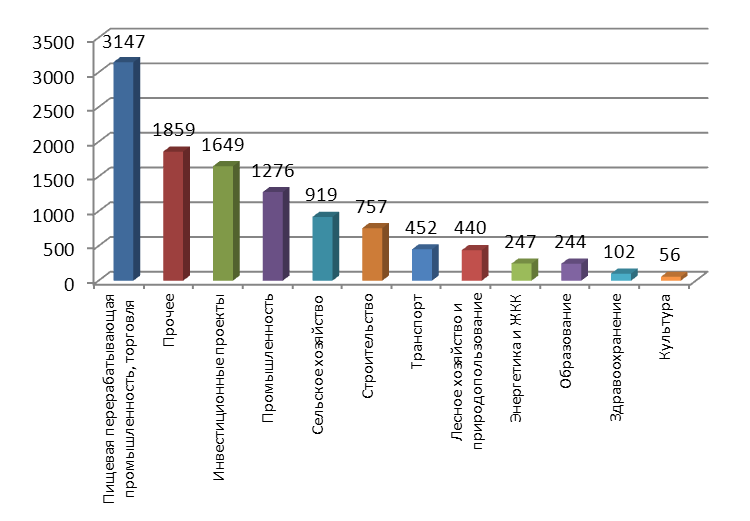 План создания рабочих мест на I полугодие 2014 год  выполнен во всех муниципальных образованиях. Проблемное поле:          Низкий уровень оплаты труда на вновь создаваемых рабочих местах, в том числе реализуемых в рамках инвестпроектов.Наибольшее количество рабочих мест с оплатой труда ниже 17 000 рублей, создано в следующих муниципальных образованиях:- Ульяновский район: 383 рабочих места из 383(Детский оздоровительный лагерь «Волжанка», заработная плата 8 000 рублей, ООО «Агрофирма Абушаев» заработная плата 7 000 рублей);- Барышский район: 216 рабочих мест из 216(ООО «Система» (инвестпроект)  заработная плата 7 500 рублей,ООО «Добрый стиль Мебель (инвестпроект),заработная плата 7 100 рублей);  - Сурский район: 215 рабочих мест 215(ООО «Агро – Гулюшево» (инвестпроект) заработная плата 7 000 – 8 000 рублей, Сурский филиал "НДН Агро" заработная плата 7 0000 рублей);- Павловский район: 204 рабочих места из 205(ООО «Черемушки» заработная плата 7 000 рублей, КФХ Ризаев заработная плата 7 000 рублей).На 30 июня 2014 года в Ульяновской области создано 1686 высокопроизводительных рабочих мест (с уровнем оплаты выше 17 000 рублей), что составляет 15,1 % от общего количества созданных рабочих мест с начала года.Наибольшее количество высокопроизводительных рабочих мест (с оплатой труда выше 17 000 рублей) из числа вновь созданных рабочих мест    создано в следующих муниципальных образованиях:-г. Ульяновск – 1023 рабочих места из 6 152:(ООО «Управляющая компания 12 квартал», заработная плата от 20 000 рублей; ЗАО «Авиастар – СП» заработная плата 23 000 рублей);- г.Димитровград – 170 рабочих мест из 778:(ООО «Мика – Мотор заработная плата 18 000 рублей; ООО «Металлургический завод заработная плата 18 000 рублей);- Сенгилеевский район: 83 рабочих места из 121:(ООО «Сенгилеевский цементный завод заработная плата 20 500 – 30 000 рублей; ООО «Хенкель Баутехник» заработная плата 20 000 рублей);- Чердаклинский район: 165 рабочих мест из 318:(ООО «Шеффлер Мануфэкчеринг Рус» заработная плата 20 000 рублей; ООО «Инвестиционная группа «Основа»).В муниципальных образованиях «Базарносызганский район», «Барышский район», Кузоватовский район», «Сурский район», Ульяновский район высокопроизводительных рабочих мест с начала 2014 года не создано, что свидетельствует о низкой оплате труда на вновь созданных рабочих местах и неудовлетворительной работе муниципальных образований по повышению уровня оплаты труда.10 июля в Кузоватовском районе проведено совещание по вопросам ранка труда и создания рабочих мест с низким уровнем оплаты труда в муниципальных образованиях «Кузоватовский район» и «Барышский район».7 августа запланировано проведение совещания в Базарносызганском районе по вопросу создания высокопроизводительных рабочих мест в муниципальных образованиях «Базарносызганский район» и «Вешкаймский район». Департаментом занятости населения, труда и развития социального партнёрства в муниципальных образованиях ежемесячно организуются совещания по ситуации на рынке труда и созданию новых рабочих мест, на которые приглашаются администрация других муниципальных образований, представители отраслевых министерств, работодатели. С начала 2014 года проведено 8 выездных совещаний  1 рабочая группа по вопросам рынка труда и создания новых рабочих мест.Рейтинг муниципальных образований по доле создания высокопроизводительных рабочих мест в общей численности созданных рабочих мест с начала года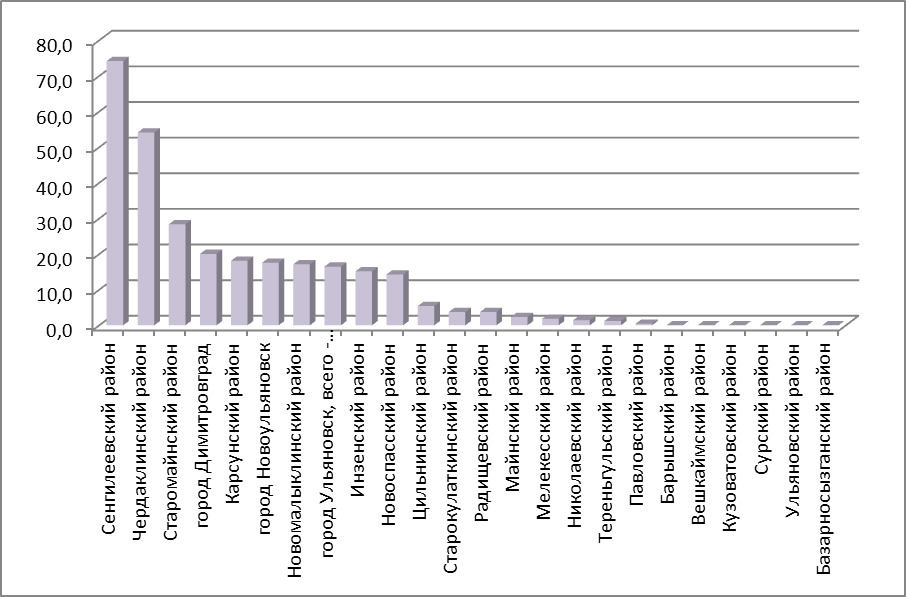 Пути решения:1.Руководителям администраций муниципальных образований рекомендуем активировать работу по доведению оплаты труда до среднеотраслевого уровня.2.Активизировать работу по привлечению инвестиционных проектов с высоким уровнем оплаты труда.Во исполнение Указа Президента Российской Федерации от 07.05.2012 №  597 «О мероприятиях по реализации государственной социальной политики»:-по содействию трудоустройству инвалидов В рамках реализации мероприятий Государственной программы «Социальная поддержка  и защита населения Ульяновской области на 2014-2018 г», в части подпрограммы «Содействие трудоустройству незанятых инвалидов на оборудованные (оснащённые) для них рабочие места», посредством предоставления субсидий на возмещение затрат юридических лиц, индивидуальных предпринимателей, на оборудование (оснащение) рабочих мест для инвалидов, в 2014 году запланировано трудоустройство 170 незанятых инвалидов. В январе-июне текущего года по программе было трудоустроено 80 незанятых инвалидов, состоящих на учёте в центрах занятости населения Ульяновской области, что составляет 47,1% от запланированного количества участников. Общий объем финансирования по Программе составляет 11 781,0 тыс. рублей, из них субсидии федерального бюджета в размере 11192,0 тыс. рублей и средства Ульяновской области в размере 5890,53 тыс. рублей. В отчётном периоде в рамках реализации Программы освоено 6892,2 тыс. рублей бюджетных средств (40,5% от объёма финансирования, предусмотренного на год), в том числе 4671,5 тыс. рублей средств субсидии из федерального бюджета и 2220,7 тыс. рублей средств областного бюджета Ульяновской области.          В отчетном периоде места для трудоустройства инвалидов создавались в разных направлениях экономической деятельности, например:    - на рабочее место в ООО «Ульяновский мебельный комбинат» (вид экономической деятельности предприятия – производство мебели) трудоустроен инвалид 3 группы по профессии столяр, заработная плата 15 000 рублей, режим работы на предприятии с 07.45 до 16.25 с перерывами на обед, для оснащения рабочего места работодателем было приобретено необходимое оборудование: п/пистолет; шуруповерт аккумуляторный; пневматический гвоздезабивной инструмент.    - в ООО «Меркурий», г. Ульяновск, которое занимается производством пластмассовых изделий, используемых в строительстве, трудоустроен инвалид 1 группы, имеющий нарушение здоровья со стойким значительно выраженным расстройством функций организма, передвигающийся на кресле-коляске, по профессии менеджер, которому оборудовано в офисе рабочее место, оснащенное специальным компьютерным столом, компьютерной техникой с программным обеспечением,; место для отдыха и установлен гибкий график работы и заработная плата 7200 рублей;     - ООО «Технология вкуса», г.Ульяновск, которое занимается переработкой и консервированием фруктов и овощей, создало с начала 2014 года 3 оборудованных рабочих места для инвалидов;     - в Базарносызганском районе, ИП Аракелян И.П., занимающийся деревообработкой, оборудовал  и трудоустроил на рабочие места 2 человека;    - в г. Димитровград, ООО «ЭлектроТехЦентр», занимающееся предоставлением услуг по монтажу, ремонту и тех. обслуживанию прочего электрооборудования оборудовало 2 рабочих места и трудоустроило на них инвалидов.          Проектирование и оснащение (дооснащение) рабочих мест для инвалидов работодатель осуществляет с учетом профессии и в соответствии с индивидуальной программой реабилитации, предложенной центром занятости населения кандидатуры инвалида. Обследование рабочего места проводится представителем ФГУ «ГБ МСЭ по Ульяновской области», работодателем и службой занятости населения. По данным заключения комиссии выносится решение о том, в какой должности может работать данный инвалид и какими средствами нужно оборудовать (оснастить) рабочее место для инвалида.           В мероприятиях программы приняли участие 3 инвалида I группы, 14 инвалидов II группы, 63 инвалида III группы. По видам заболевания: 5 человек имеют заболевания органов зрения, 4 человека – заболевания органов слуха, 13 человек – нарушения функций опорно-двигательной системы, 1 человек передвигается на кресле – коляске, 7 человек с заболеваниями сердечно – сосудистой системы, 6 человек с заболеваниями дыхательных путей, 2 человека с заболеваниями эндокринной системы, 42 человека – вследствие иных заболеваний.-по   доведению уровня оплаты труда социальных работников, среднего и младшего медицинского персонала к 2018 году до 100 % средней заработной платы по экономике.Во исполнение Указа Президента РФ от 07.05.2012 № 606  «О мерах по реализации демографической политики Российской Федерации  Ульяновская область вошла в число регионов, которым  в 2014 году выделяются субсидии  из федерального бюджета.  По плану в 2014 году в Ульяновской области должно родиться 2087 третьих и последующих детей.           Для достижения значения показателя результативности в 2014 году ежемесячно должно рождаться не менее 174 третьих и последующих детей.           За 1 полугодие 2014 года родилось 1033 третьих или последующих детей, за выплатой обратились 937 семей на 951 ребёнка, из них 660 детей 2014 года рождения (63% от родившихся в 2014 году), 277 детей 2013 года рождения. Всего ежемесячная денежная выплата предоставлена на 2219 детей.         В 2014-2018 годах организация профессионального обучения и дополнительного профессионального образования женщин в период отпуска по уходу за ребёнком до достижения им возраста трёх лет проходит в рамках реализации государственной программы Ульяновской области «Социальная поддержка и защита населения Ульяновской области» на 2014-2018 годы, утверждённой постановлением Правительства Ульяновской области от 11.09.2013 № 37/408-П. На организацию профессионального обучения и дополнительного профессионального образования женщин в период отпуска по уходу за ребёнком до достижения им возраста трёх лет в 2014 году предусмотрено выделение бюджетных ассигнований в размере 2867,8 тыс. руб. 	В 2014 году в целях реализации пункта 3 «а» Указа Президента Российской Федерации от 07.05.2012 № 606 «О мерах по реализации демографической политики Российской Федерации» планируется обучить не менее  300 женщин. 	19 марта 2014 года внесены изменения в Постановление Правительства Ульяновской области от 22.12.2011 № 632 «Об утверждении Положения о порядке финансирования мероприятий по содействию занятости населения», которые учитывали  изменения в трудовом законодательстве и порядке работы по профессиональному обучению и дополнительному профессиональному образованию женщин, находящихся в отпуске по уходу за ребёнком до достижения им возраста трёх лет. 	 В  2014 году приступило к обучению 161 женщина из числа данной категории  (53,6 % годового плана-прогноза, в т.ч.  Барышский район - 10, Инзенский – 5, Николаевский- 5,  Кузоватовский – 5, Майнский – 1, г. Димитровград – 10, г.Новоульяновск – 2, Сенгилеевский – 1, Сурский – 3, Тереньгульский – 4, Чердаклинский – 6, г. Ульяновск – 107). 	Женщины, имеющие детей до трёх лет в 2014 году обучаются  по программам дополнительного образования: «Бухгалтерский учёт» с включением учебного модуля «1С:Предприятие 8. Бухгалтерия предприятия», маникюрша с включением учебного модуля «Наращивание ногтей по гелевой технологии», оператор ЭВМ с включением учебного модуля «1С: Предприятие 8. Управление торговлей», «1С: Предприятие 8.Зарплата и управление персоналом».  	 	10 июля 2014 года в Ульяновской области на базе негосударственного образовательного учреждения дополнительного профессионального образования «Учебный центр «Горизонт» прошел семинар-совещание с женщинами, находящихся в отпуске по уходу за ребёнком до достижения им возраста трёх лет, направленными на профессиональное обучение, тема семинара «Обеспечение занятости женщин, воспитывающих детей, меры государственной поддержки, защита трудовых прав женщин».               Участниками семинара-совещания были  женщины, находящихся в отпуске по уходу за ребёнком до достижения им возраста трёх лет и проходящие обучения в образовательных организациях, представители общественных организации женщин, представители администраций муниципальных образований, молодёжное Правительство Ульяновской области, председатели отраслевых профсоюзных организаций, общественные молодёжные организации, члены Общественной палаты Ульяновской области, члены Общественного Совета при Министерстве труда и социального развития Ульяновской области, представители образовательных организаций области, руководители кадровых служб предприятий.Участие в мероприятиях государственной программы Ульяновской области позволяет женщинам в период отпуска по уходу за ребёнком повысить  свою конкурентоспособность на рынке труда, ускорить социальную и трудовую адаптацию, а также предоставляет им возможность получения более высокой оплаты труда и реализовать  план развития своей профессиональной карьеры.Шестое. Обеспечить выполнение целевых показателей рынка труда, определённых Правительством области, это:-уровень регистрируемой безработицы не выше 1 %, -уровень общей безработицы – не более 6,0 %;          - повышение уровня среднемесячной начисленной заработной платы в целом по области на 13 %, в организациях - до размера не ниже среднемесячной начисленной заработной платы  по видам экономической деятельности на территории Ульяновской области;         - сокращение просроченной задолженности по выплате заработной платы в течение года до уровня не более 10 млн. руб.;- обеспечение планового поступления налога в областной бюджет – 9 320,6 млн. руб. или 129,2% к уровню 2013 года;         - создание условий и охраны труда, профилактика производственного травматизма и профессиональной заболеваемости на рабочих местах. Доля обученных по охране труда в расчёте на 50 работающих в 2014 году должна составить  1,4.  Ситуация на рынке труда Ульяновской областиСитуация на областном рынке труда продолжает оставаться стабильной, динамика основных показателей положительная.  	Сокращается численность безработных, уровень безработицы, напряжённость на рынке труда, численность работников, работающих неполное рабочее время. Общая численность безработных (рассчитанная по методологии Международной организации труда) составила в июне 2014 года 29835 человек (что на 8,1 тыс. человек меньше, чем в июне 2013 года), уровень общей безработицы составил 4,6 % (год назад -  5,6 %). Следует отметить, что это минимальное значение, зафиксированное в нашем регионе впервые за 20 лет обследований. 	По уровню регистрируемой безработицы Ульяновская область занимает лидирующее место в ПФО, разделяя его с Нижегородской областью, и входит в 10-ку лучших в целом по Российской Федерации.  Так, по состоянию на 01 июля 2014 года уровень регистрируемой безработицы составил 0,45 % к численности экономически активного населения, на учёте в центрах занятости населения состояло 3095 безработных граждан. С начала года численность зарегистрированных безработных сократилась на 433 человека, или на 12 %.За январь-июнь 2014 года в службу занятости за содействием в поиске подходящей работы обратились 9469 человек. В сравнении с аналогичным периодом прошлого года число обратившихся сократилось на 8 % (10288 человек).Из числа обратившихся за содействием в поиске работы: 77 % - городские жители; 23 % - жители сельской местности;49 % - молодёжь 14-29 лет;1501 чел. - граждане, уволенные в связи с ликвидацией организации, либо сокращением численности или штата работников организации;252 чел. - граждане, уволенные с государственной и муниципальной  службы;63 чел. - граждане, прекратившие индивидуальную предпринимательскую деятельность;701 чел. – инвалиды;	344 чел. - дети-сироты и дети, оставшиеся без попечения родителей;514 чел. - пенсионеры, стремящиеся возобновить трудовую деятельность;104 чел. - граждане, освобожденные из учреждений, исполняющих наказание в виде лишения свободы;3282 чел. - граждане, впервые ищущие работу (ранее не работавшие);795 чел. - граждане, стремящиеся возобновить трудовую деятельность после длительного (более года) перерыва;11 чел. - иностранных граждан и лиц без гражданства;3219 чел. - из числа занятых, желающих сметить место работы.Трудоустроено при содействии органов службы занятости 6547 человек, уровень трудоустройства составил 69 % от числа обратившихся. 
55 % трудоустроенных составили женщины, 58 % - молодёжь  в  возрасте 14-29 лет. С начала года были признаны безработными 4224 человека. Коэффициент напряжённости на рынке труда составил на конец отчётного периода 0,3 единицы, тогда как на начало года он составлял 0,6 единиц, год назад - 0,4. В режиме неполного рабочего времени в настоящее время находятся 4200 работников организаций Ульяновской области, тогда как на начало года их насчитывалась 8,5 тыс. человек.Содействие гражданам в поиске подходящей работы, а работодателям в подборе необходимых работников. За первое полугодие 2014 года за содействием в трудоустройстве в органы службы занятости обратилось 9469 человек. В связи с ликвидацией (сокращением численности штата) с предприятий региона в органы службы занятости обратилось 1051 человек или 11% от общего числа обратившихся. Было трудоустроено 6547 человек или 69% от общего числа обратившихся.  Из числа обратившихся  за содействием в поиске работы (без учёта учащихся, желающих работать в свободное от учёбы время): 47,4 % - представители рабочих профессий; 43,4 % - специалисты и служащие; 9,2 % - ранее не работавшие, ищущие работу впервые.В течение отчетного периода при содействии органов службы занятости  были трудоустроены 6547 человека, из них 2841 учащихся, желающих  работать  в  свободное  от  учёбы  время. Уровень трудоустройства составил 69 % от общего числа граждан, обратившихся в службу занятости за содействием в поиске подходящей работы (за соответствующий период прошлого года – 70,9 %); 55,3 %  трудоустроенных составили женщины,  58,1 % - молодёжь  в  возрасте 14-29 лет. За отчетный период 1306 работодателей представили в органы службы занятости населения сведения о потребности в работниках для замещения свободных рабочих мест (вакантных должностей) на 29998 вакансий. Структура банка данных вакансий рабочих мест и свободных должностей за отчетный период выглядит следующим образом: 76 % - вакансии по рабочим профессиям и 24 % - вакансии для служащих. На сегодняшний день работодателями в органы службы занятости заявлено свыше 12000 вакансий. Вакансии с оплатой труда выше прожиточного минимума составляют 80% от заявленных на сегодняшний день вакансий.           Рейтинг вакансий, заявленных в органы службы занятости населения Ульяновской области в 1 полугодии 2014 года, выглядит следующим образом:Органами службы занятости населения Ульяновской области принимаются меры по повышению эффективности оказания государственной услуги содействия гражданам в поиске подходящей работы, а  работодателям в подборе необходимых работников.         По поручению Губернатора – Председателя Правительства Ульяновской области С.И.Морозова ведётся работа по усилению взаимодействия органов службы занятости и работодателей региона в части предоставления сведений о наличии свободных рабочих мест и вакантных должностей.           Разработан проект административного регламента по оказанию государственной услуги содействия гражданам в поиске подходящей работа, а работодателям в подборе необходимых работников. Упрощён порядок взаимодействия работодателей со специалистами центров занятости населения в части предоставления сведений о потребности вакансий (обеспечена возможность предоставления госуслуги при повторном и последующем обращении в электронном формате).          Утверждён приказ Министерства здравоохранения и социального развития Ульяновской области от 27.05.2014 № 137-п «О транспортной доступности рабочего места в Ульяновской области». Расширены границы подбора подходящей работы гражданам с учётом развития сети общественного транспорта соседних муниципальных образований. С целью развития трудовой мобильности граждан сформирован межтерриториальный банк вакансий, который обеспечивает возможность  специалисту службы занятости направлять граждан на имеющиеся свободные вакансии работодателей не только своего района, но и в соседние муниципальные образования.           Разработан проект Постановления Правительства Ульяновской области «Об утверждении Порядка предоставления работодателями информации о наличии свободных рабочих мест и вакантных должностей в государственные учреждения службы занятости населения Ульяновской области». Непредставление сведений (информации) о наличии вакантных рабочих мест (должностей) подпадает под признаки административного правонарушения в соответствии со статьёй 19.7 Кодекса Российской Федерации об административных правонарушениях.  В отношении граждан, должностных лиц, юридических лиц, не представивших такие сведения, статьёй 19.7 КоАП РФ предусмотрена административная ответственность в виде предупреждения или штрафа.             Проводимая работа позволила увеличить число заявленных вакансий на 50% (12292 вакансии) по сравнению с началом года (8166 вакансий).Организация проведения оплачиваемых общественных работОрганизация общественных оплачиваемых работ позволяет сохранить мотивацию к труду длительно неработающих, оказать материальную поддержку безработным гражданам.Для оказания государственных услуг по организации общественных работ было заключено 224  договора. Всего в общественных работах приняло участие 954 человека, из них 827 – безработных, в том числе 789 человек с выплатой материальной поддержки за счёт средств областного бюджета. Граждане, принимающие участие в общественных работах, в основном,  занимались благоустройством населённых пунктов, трудились в сельском, жилищно-коммунальном хозяйстве; промышленности; социальной, социальной сфере (здравоохранение, культура, образование, соцобеспечение).      Основной контингент занятых на общественных работах состоит из граждан, имеющих длительный (более года) перерыв в работе, испытывающих трудности в поиске работы, состоящих на учёте свыше 6 месяцев, впервые ищущих работу, ранее не работающих.Для повышения эффективности организации проведения общественных работ в первом полугодии 2014 года проведены две телефонные информационно-справочные «прямые линии», проведено 46 специализированных ярмарок вакансий по общественным работам. Затраты на предоставление государственных услуг по организации общественных работ составили 3205,3 тыс. рублей, в том числе: средства областного бюджета – 808,9 тыс. рублей, средства  местных  бюджетов – 406,5 тыс. рублей, средства  работодателей – 1989,9 тыс. рублей.  Средний период участия граждан в общественных работах составил 1,1  месяц.Примером организации оплачиваемых общественных работ  в Заволжском районе г.Ульяновска является организация работ в  ООО «Альтернатива». Данное предприятие занимается организаций питания  в школьных столовых  Заволжского района.  В рамках договора об организации оплачиваемых общественных работ ООО «Альтернатива» создала  временные рабочие места для трудоустройства по специальностям: накрывальщица столов, повар, мойщик посуды и кухонный рабочий. Всего с начала действия договора было создано 18 временных рабочих мест, трудоустроены 11 человек. Граждане имели возможность выбирать учебное заведение для трудоустройства на общественные работы, которое территориально располагается в непосредственной близости с местом проживания.         В Карсунском районе  были организованы  общественные работы  в  ООО «ЖилКомСервис». Безработным была предложена работа по ремонту подъездов. Работой остались довольны и безработные и работодатели и жители рабочего поселка, где производился ремонт.Содействие самозанятости безработных гражданВ отчётном периоде проводилась систематическая, планомерная работа по привлечению безработных граждан к предпринимательской деятельности  и оказанию им содействия в организации собственного дела, которая включает в себя: информирование безработных и незанятых граждан о возможности организации самозанятости; содействие в подготовке и проведении экспертизы бизнес-планов, проведение тестирования безработных; оказание единовременной финансовой помощи безработным гражданам при регистрации их в качестве предпринимателя; направление на профпереподготовку по профессиям, дающим возможность организовать предпринимательскую деятельность. За 1 полугодие 2014 года 88 безработных граждан открыли собственное дело при помощи службы занятости и занялись предпринимательской деятельностью на условиях оказания им единовременной финансовой помощи в размере 58,8 тысяч рублей. Затраты на оказание содействия самозанятости населения из средств областного бюджета составили  5198,42 тыс. рублей.Из 88 человек: 41 женщина, 31 человек - молодёжь в возрасте от 18 до 29 лет, 19 человек из числа граждан, стремящихся возобновить трудовую деятельность после длительного (более года) перерыва, 7 человек  из числа граждан уволенных в связи с ликвидацией либо сокращением штата, 6 человек из числа инвалидов, 2 человека - лица предпенсионного возраста, 36 человек имеют высшее образование, 35 человек - среднее профессиональное (в том  числе начальное профессиональное), 15 человек - среднее общее и 2 человека – основное общее.Виды деятельности: разведение крупного рогатого скота, разведение свиней, разведение сельскохозяйственной птицы, разведение пчёл, оказание транспортных услуг, предоставление услуг парикмахерскими и салонами красоты, предоставление услуг по подбору персонала, деятельность в области права, деятельность туристических агентств, деятельность в области фотографии,  производство  хлеба, производство верхней одежды, производство строительных металлических изделий, производство электромонтажных работ, техническое обслуживание и ремонт автотранспортных средств и др. Положительным примером организации самозанятости безработных граждан является индивидуальный предприниматель Максимова Екатерина Сергеевна, которая была зарегистрирована в Заволжском районном отделе ОГКУ ЦЗН города Ульяновска в качестве безработной с 23.01.2014. С помощью мероприятий активной политики по организации самозанятости зарегистрировалась в качестве индивидуального предпринимателя с 27.02.2014 года в области деятельности туристических агентств и получила единовременную финансовую помощь в размере 58800 рублей. Индивидуальный предприниматель Максимова Екатерина Сергеевна и ее туристическое агентство «Santa Lucia» активно осуществляют работу в разработке туров в Крымскую Республику. В предложениях Екатерины Сергеевны можно встретить различные варианты отдыха в санаториях и пансионатах Феодосии, Ялты, Евпатории. Также эксклюзивным туристическим направлением, предлагаемым ИП Максимовой Е.С., является отдых на о. Байкал и в Карелии.Проводимая службой занятости работа по привлечению безработных  граждан к предпринимательской деятельности даёт возможность нашим клиентам расширить границы поиска видов деятельности, позволяющих иметь стабильный доход и найти своё место в непростых экономических условиях.Координационный комитет содействия занятости населения Ульяновской областиВ соответствии с планом заседаний в 1 полугодии 2014 года было проведено 2 заседания Координационного комитета:- 27.03.2014 рассматривались вопросы ситуации на рынке труда, отечественного и зарубежного опыта социальной ответственности бизнеса и его внедрения на территории региона, уровня и темпов роста среднемесячной заработной платы по итогам 2013 года, исполнения работодателями обязательств Соглашения между ФОП, объединениями работодателей и Правительством Ульяновской области на 2013-2015 годы в сфере доходов, заработной платы и уровня жизни населения, создания рабочих мест для инвалидов, проведения предварительных и периодических медицинских осмотров;- 04.06.2014 рассматривались вопросы временного трудоустройства несовершеннолетних граждан в возрасте от 14 до 18 лет, об участии работодателей в организации летней занятости молодёжи.«Дни службы занятости»В преддверии годовщины образования государственной службы занятости населения в апреле 2014 года в Ульяновской области проведены традиционные «Дни службы занятости». Проведение Дней службы занятости  направлено на совершенствование работы по содействию занятости населения, улучшение информирования населения и работодателей о деятельности службы занятости, повышение эффективности взаимодействия с органами местного самоуправления, социальными партнерами. План мероприятий включал в себя разнообразные формы работы с гражданами, работодателями и представителями органов исполнительной власти,  среди которых: организация и проведение круглых столов с работодателями муниципальных образований, заседаний кадровых клубов, профориентационная работа и др. Например, в ОГКУ ЦЗН Радищевского района проведён «круглый стол» с участием Главы администрации и глав городского и сельских поселений, работодателей   по теме:   «Работодатели и служба занятости – партнёры на рынке труда». В рамках круглого стола состоялось награждение руководителей предприятий и организаций, активно  сотрудничающих со службой занятости.В ОГКУ ЦЗН города Димитровграда прошло заседание кадрового клуба  «Реализация основных направлений деятельности на рынке труда в 2014 году». В ОГКУ ЦЗН Майнского района организован открытый районный конкурс детского рисунка «Самая нужная профессия». В ОГКУ ЦЗН Николаевского района	проведён «День открытых дверей» на предприятии ООО «Русь» в рамках года Человека труда с приглашением учащихся 11 классов Николаевской общеобразовательной школы. Заволжский районный отдел ОГКУ ЦЗН города Ульяновска организовал выезд на предприятие ЗАО «АэроКомпозит-Ульяновск» в рамках реализации инвестиционных проектов на территории города Ульяновска. 	Засвияжским районным отделом ОГКУ ЦЗН города Ульяновска организовано занятие по программе социальной адаптации «Женщина и карьера» с женщинами, стоящими на учёте в качестве безработных. Всего было подготовлено и проведено  263 мероприятия.«Лучший работодатель в сфере содействия занятости населения в Ульяновской области»         В 2014 году Правительством Ульяновской области вновь был проведен ежегодный  областной конкурс «Лучший работодатель в сфере содействия занятости населения в Ульяновской области». Цель – укрепление и развитие социального партнёрства, повышения эффективности мероприятий в сфере содействия занятости населения в Ульяновской области.         Участники конкурса оценивались по пятибалльной системе комиссией, в состав которой входят представители Министерства труда и социального развития Ульяновской области, Министерства сельского хозяйства Ульяновской области, Регионального объединения работодателей, Федерации организаций профсоюзов Ульяновской области. Победителями признаны: в номинации «Лучший работодатель в сфере содействия занятости населения в Ульяновской области» работодатель со среднесписочной численностью до 30 человек включительно - ООО «Комфорт» (Кузоватовский район); работодатель со среднесписочной численностью от 31 до 500 человек включительно - ООО «Камелия» (Инзенский район); работодатель со среднесписочной численностью от 501 человека и более - ОАО «Ульяновсккурорт» (Ульяновский район); в номинации «Лучший работодатель в сфере трудоустройства несовершеннолетних граждан в Ульяновской области» - МОУ Октябрьская средняя общеобразовательная школа (Радищевский район); в номинации «Лучший работодатель в сфере трудоустройства лиц с ограниченными возможностями в Ульяновской области» - ООО «Ульяновский мебельный комбинат» (Железнодорожный район г. Ульяновска).Создание новых рабочих местВ 2014 году на территории Ульяновской области создано 11 151 рабочее место, что составляет 112,2 % выполнения плана на январь – июнь  и 53,6 % от годового плана.Доля инвестиционных проектов составляет 14,7 % (1649 рабочих мест) от общего количества созданных рабочих мест с начала года от общего количества созданных рабочих мест с начала года. Плановый показатель по созданию рабочих мест в рамках реализации инвестпроектов на 2014 год выполнен на 47,1 %. Обеспечение инвестиционных проектов трудовыми ресурсамиВо исполнение поручений Губернатора – Председателя Правительства Ульяновкой области С.И.Морозова о переформатировании работы Центров занятости населения, превращении их в центры деловой активности, аккумулирующие информацию о предпринимательском и инвестиционном потенциале муниципальных образованиях, департаментом занятости разработаны и реализуются следующие документы:Комплекс мер по превращению ОГКУ ЦЗН Ульяновской области в центры, аккумулирующие информацию об инвестиционных возможностях и выгодных преимуществах муниципальных образований Ульяновской области от 20.02.2014 № 21-ПЛ (предусматривает информирование население о планируемых к реализации инвестпроектах, консультирование, активное участие в совете по инвестициям, взаимодействие в кадровыми службами предприятий) Распоряжение Правительства Ульяновской области от 26.03.2014 № 199-пр «Об обеспечении трудовыми ресурсами инвестиционных проектов, реализуемых или планируемых к реализации на территории Ульяновской области» (в распоряжении прописан порядок взаимодействия ЦЗН, образовательных организаций, МО и отраслевых министерств для решения поставленной задачи).Департаментом разработана форма сведений, предоставляемых работодателем-инвестором в органы службы занятости для решения вопросов обеспечения трудовыми ресурсами, разработано типовое соглашение между ОГКУ ЦЗН и инвестором об обеспечении потребности в кадрах. Проведён мониторинг потребности инвесторов в кадрах. По состоянию на 11.04.2014 информацию о потребности заявлена 33 работодателями на период 2014-2015 гг. Потребность представлена на 629 вакансий (ООО «Сенгилеевский цементный завод» - 119 вакансий, ООО «Шефлер Мануфэкчеринг Рус» - 76 вакансий, ЗАО «Хемпель» - 50 вакансий, ООО «РосБекон» - 49 вакансий и др.).На 122 вакансии (26%) требуются специалисты с высшим образованием, большинство вакансий – 356 (74%) – работники со средним специальным и средним образованием.Потребность по видам экономической деятельности (отраслям):- промышленность – 219 вакансий; - природопользование – 149 вакансий;- сельское хозяйство – 120 вакансий: 85 – торговля и пищевая, перерабатывающая промышленность, 35 - животноводство и растениеводство;- спорт – 64 вакансии;- строительство – 24 вакансии;- ЖКХ – 19 вакансий;- транспорт – 7 вакансий;- прочие виды деятельности, услуги – 28 вакансий.Возможность обучения на производстве предоставляется 17 работодателями, обучение за счёт средств работодателя – 2, транспортная обеспеченность (за сч1т транспорта предприятия) – 12, компенсация затрат на оплату жилья – 2 работодателями.Проблемным полем здесь является низкий уровень оплаты труда на вновь создаваемых предприятиях. Средняя заработная плата по представленным вакансиям составляет 14,6 тыс. руб., что на 24% ниже средней заработной платы по Ульяновской области. По Чердаклинскому району средняя зарплата по инвестпроектам составляет 42 тыс. рублей, по г. Ульяновску – 23 тыс. рублей, в Новоспасском, Радищевском, Старокулаткинском районах она составляет 708,5 тыс. рублей. Данный факт сильно затрудняем работу ЦЗН по обеспечению кадрами данных работодателей, даже неквалифицированными кадрами. Работа по привлечению иногородних граждан на данные рабочие места является нецелесообразной.Информация о потребности размещена на сайте департамента занятости населения, труда и развития социального партнёрства www.ulyanovsk-zan.ru в разделе «Обеспечение кадрами инвестпроектов». Проблемные моменты:Низкий уровень оплаты труда.Низкая квалификация персонала, дефицит менеджеров, ключевых специалистов со знанием иностранного языка для коммуникации с иностранными партнёрами. Устаревшая техническая база в образовательных организациях Ульяновской области, несоответствие образовательных программ и  требований работодателей, что не позволяет формировать у обучающихся практические навыки работы на современном оборудовании.Проблема профориентации выпускников вузов, т.к. они не мотивированы работать на производствеНизкое трудолюбие молодёжи наряду с тенденцией высоких ожиданий по заработной плате.Для решений перечисленных проблем необходимо комплексное и эффективное сотрудничество работодателей с учебными заведениями по вопросу привлечения студентов на практику, нематериальной мотивации  студентов получить практические знания на предприятии, и развития у них эмоциональной составляющей, а также рассмотрения возможности разработки индивидуальных систем и форм обучения по востребованным тематикам совместно с предприятиями – инвесторами.В этих целях служба занятости является инициатором в проведении совещаний с представителями кадровых служб предприятий - инвесторов, образовательными организациями высшего и среднего профессионального образования и органами муниципальной власти, в том числе для решения вопроса формирования и развития необходимых социально и профессионально значимых компетенций у студентов и выпускников.В 2014 году заключено 37 соглашений с инвесторами об обеспечении трудовыми ресурсами на 326 вакансий. В качестве положительного примера результативности работы с инвесторами можно отметить работу следующих МО:- г. Ульяновск (8 соглашений более чем на 100 вакансий);- г. Димитровград (8 соглашений на 49 вакансий);- Барышский район (2 соглашения на 33 вакансии);- Мелекесский район (2 соглашения на 15 вакансий);- Павловский район (4 соглашения на 12 вакансий);- Сенгилеевский район (1 соглашение на 26 вакансий);- г. Новоульяновск (1 соглашение на 20 вакансий);- Цильнинский район (2 соглашения на 24 вакансии).Наибольшую потребность заявили ООО «ДС-Мебель» (26 вакансий) Барышский район, ООО «Нагаткинский перерабатывающий комбинат» (23 вакансии), Цильнинский район, ООО «Агава» (85 вакансий), г. Ульяновск.Наибольший процент трудоустройства по заявленным вакансиям отмечен в г. Ульяновске, г. Димитровграде, Старомайнском районе, Ульяновском районе (100%)190 из заявленных вакансий – 58,3% - закрыты при содействии ЦЗН:- за счёт граждан, обратившихся с целью поиска подходящей работы (не являющихся безработными) – 76 человек (40%) – Барышский район, г. Димитровград, Сурский район;- за счёт безработных – 61 человек (32,1%) – г. Ульяновск, Старомайнский район, г. Димитровград, Ульяновский район, Сурский район;- за счёт граждан временно работавших за пределами Ульяновской области – 15 человек (7,9%) – г. Димитровград, Старокулаткинский район, Ульяновский район, Цильнинский район;- за счёт безработных, привлечённых из других МО - 13 человек (6,8%) – г. Ульяновск, г. Димитровград;- за счёт выпускников образовательных организаций Ульяновской области – 13 человек (6,8%) – г. Димитровград, Сурский район, Ульяновский район;- за счёт привлечения выпускников образовательных организаций из других регионов – 9 человек (4,7%) – г. Димитровград;- по программе по оказанию содействия добровольному переселению соотечественников в РФ – 3 человека (1,6%) – г. Димитровград.10 муниципальных образований представили нулевые показатели: Базарносызганский районВешкаймский районКарсунский районКузоватовский районМайнский районНовомалыклинский районНовоспасский районРадищевский районТереньгульский районЧердаклинский район.Пояснения представлены только ОГКУ ЦЗН Чердаклинского района. Причины:- работа в данном направлении за период с апреля 2014 (вступило в силу распоряжение от 26.03.2014 № 199-пр «Об обеспечении трудовыми ресурсами инвестиционных проектов, реализуемых или планируемых к реализации на территории Ульяновской области», 10.04.2014 был направлен запрос № 381вн о ежеквартальной отчётности по данному направлению) не велась или велась неудовлетворительно;- незаинтересованность работодателей в услугах ЦЗН (комплектование кадрами происходит либо силами самого работодателя, либо при участии третьих лиц);- специалисты ЦЗН не ведут работу по подбору кадров в соседних МО, в других регионах, из числа выпускников образовательных организаций;- непредставлении информации о потребности в кадрах на перспективу инвесторами, реализующими инвестпроект, запуск которого запланирован на 2015 -2017 годы.Наша задача - разобраться в причинах таких низких показателей, выработать меры по активизации работы ЦЗН в данном направлении. Ярмарки вакансий и учебных рабочих мест Ярмарки вакансий и учебных рабочих мест (далее - ярмарки вакансий) еженедельно по средам проходят во всех муниципальных образованиях Ульяновской области (в г. Димитровграде – по пятницам). За период с 01 января по 30 июня текущего года проведено 647 ярмарок вакансий, в том числе 226 специализированных: 39 для граждан предпенсионного и пенсионного возраста,46 для молодёжи, 41 для женщин, 54 для инвалидов, 46 по общественным работам. Посетили которые 17674 человека (1799 граждане предпенсионного и пенсионного возраста, 5927 - из числа молодежи, 8966 - женщин, 1281 - инвалидов). Приняли участие 1839 работодателей, из них 1674 организации и 165 учреждений образования. Было представлено 36012 вакансий. Трудоустроено 1283 гражданина.Меры по недопущению трудовой дискриминации- проведено 117 мероприятий («круглых столов», заседаний клубов кадровиков и т.д.);- в 47 СМИ (газеты, интернет-сайты, телерадиокомпании) размещено 64 статьи по разъяснению законодательства в части запрета дискриминации при трудоустройстве;- поступило 132 обращения на телефон «горячей линии» по разъяснению законодательства в части запрета дискриминации при трудоустройстве;- 639 работодателям, направлена информация о запрете распространения информации о свободных рабочих местах или вакантных должностях, содержащей какие бы то ни было прямые или косвенные ограничения прав или  устанавливающей прямые или косвенные преимущества в зависимости от пола, расы, цвета кожи, национальности, языка, происхождения, имущественного, семейного, социального и должностного положения, возраста, места жительства, отношения к религии, убеждений, принадлежности или непринадлежности к общественным объединениям или каким-либо социальным группам, а также других обстоятельств, не связанных с деловыми качествами работников, за исключением случаев, в которых право или обязанность устанавливать такие ограничения или преимущества предусмотрены федеральными законами (информации о свободных рабочих местах или вакантных должностях, содержащей ограничения дискриминационного характера);- 446 работодателям направлена информация об установлении административной ответственности в виде административного штрафа за распространение информации о свободных рабочих местах или вакантных должностях, содержащей ограничения дискриминационного характера;- мониторинг объявлений о вакансиях: было просмотрено 723 СМИ (газеты, интернет-сайты, телерадиокомпании) и 31479 объявлений, признаков дискриминационного характера не выявлено. Массовое высвобождение на предприятиях (организациях) регионаДеятельность органов службы занятости Ульяновской области по вопросу регулирования ситуации на рынке труда в связи с высвобождением и введением режимов неполной занятости на предприятиях (организациях) Ульяновской области носит системный характер.Разработаны и утверждены Губернатором-Председателем Правительства Ульяновской области С.И.Морозовым прогноз высвобождения работников организаций Ульяновской области в 2014 году, план мероприятий по трудоустройству высвобождаемых работников в 2014 году (прогноз численности  работников, предполагаемых к высвобождению в 2014 году, по сведениям, представленным работодателями Ульяновской области, составит  2600 человек).ОГКУ Центрами занятости населения и администрациями МО разрабатываются и утверждаются планы совместных мероприятий, направленных на обеспечение занятостью высвобождаемых работников. Планы мероприятий доводятся до руководителей предприятий, обговариваются дальнейшие совместные меры по урегулированию ситуации с высвобождением сотрудников. В частности, все районы города Ульяновска имеют планы совместных мероприятий ОГКУ Центров занятости населения и администраций районов города по контролю ситуации на рынке труда на 2014 год.  Регламентами совещаний по рынку труда, организуемых в муниципальных образованиях в соответствие с утвержденным графиков на I полугодие 2014 года, в муниципальных образованиях проработан вопрос заслушивания на совещаниях руководителей предприятий и организаций муниципального образования, находящихся в зоне риска (высвобождения, введение режимов неполной занятости).Одной из важнейших мер, направленных на снижение напряженности на рынке труда муниципального образования, является работа с руководством и трудовыми коллективами предприятий Ульяновской области, на которых проходит или прогнозируется высвобождение сотрудников. С трудовыми коллективами организуются встречи, куда приглашаются представители органов службы занятости, пенсионного фонда, юридической службы.  Организуются выезды мобильных центров службы занятости в сельские поселения, где проживает значительная часть сотрудников предприятия, объявившего о высвобождении. Кадровые службы предприятий информируются о наличии вакансий в муниципальном образовании с целью ознакомления сотрудников. На крупных предприятиях имеются информационные стенды службы занятости, для ознакомления членов трудовых коллективов с вакансиями, законодательством в сфере занятости населения.На территории предприятий организуется работа консультационных пунктов службы занятости для работников предприятий и организаций. В 1 полугодии 2014 года в городе Ульяновска такие консультационные пункты действовали и продолжают действовать на территории ОАО «УАЗ»  и ФГУ культуры и искусства «Дом офицеров Ульяновского гарнизона», ОАО «Системный оператор Единой энергетической системы», Филиал ОАО «СО ЕЭС» «Региональное диспетчерское управление энергосистемы Ульяновской области» (Филиал ОАО «СО ЕЭС» Ульяновское РДУ»). Услугами консультационных пунктов смогли воспользоваться более 100 человек. Ведётся работа с организациями, прогнозирующими высвобождение, но не подавшими списки на высвобождение работников, или предоставившими информацию с нарушением сроков, установленных действующим законодательством. Директорами центров занятости организуются выезды на встречу с руководством предприятий, проводятся встречу с коллективом. В случае нарушений законодательства информация предоставляется в прокуратуру муниципального образования. В каждом муниципальном образовании ситуация по высвобождению сотрудников предприятий находится под постоянным контролем. Задача по обеспечению занятостью данной категории граждан решаются центрами занятости совместно с главами администрация и руководством предприятий. Например, в городе Ульяновске ведется системная работа по регулированию ситуации на крупных предприятиях города, таких как: ОАО «УАЗ», ОАО «Автодель-Сервис». Создан штаб по рынку труда под председательством Главы Администрации города Ульяновска С.С.Панчина. Первое заседание прошло 05.02.2014 года с приглашением данных предприятий. ОГКУ Центром занятости населения города Ульяновска регулярно проводятся пресс-конференции по ситуации на рынке труда.Для работников, уволенных по сокращению или ожидающих высвобождения с начала 2014 года департаментом занятости населения проведены 3 телефонные информационно-справочные линии по теме «Регистрация в органах службы занятости граждан, уволенных в связи с сокращениями или ликвидациями предприятий. Оказание содействия в поиске работы» (10.01.2014, 07.02.2014, 06.06.2014). За первое полугодие 2014 года в соответствии со сведениями, представленными в центры занятости, 413 предприятий Ульяновской области заявили о высвобождении 2176 работников. Значительная часть высвобождений произошла за счет реорганизации бюджетных предприятий (бухгалтерия образовательных учреждений, сокращения администраций поселений). Численность муниципальных служащих составила – 213 человек (13% от общего числа высвобождаемых за указанный период). Лица пенсионного и предпенсионного возраста – 449 человек (27,2% от общего числа высвобождаемых).В органы службы занятости за содействием в трудоустройстве обратилось 1501 человек (69% от числа заявленных на высвобождение). Было трудоустроено 630 человек, направлено на профобучение – 79 человек, направлено на общественные работы – 127 человек, направлено на досрочную пенсию по предложению органов службы занятости – 98 человек.Заявлены массовые высвобождения в 1 полугодии 2014 года:- ремонтное локомотивное депо Ульяновск-Центральный - структурное подразделение Куйбышевской дирекции по ремонту тягового подвижного состава - структурного подразделения Дирекции по ремонту тягового подвижного состава - филиала ОАО «РЖД» (г. Ульяновск). Представлены сведения о высвобождении 326 человек. В целях реализации пилотного проекта полного сервисного обслуживания локомотивов ОАО «РЖД»  сервисными компаниями ООО «ТМХ-Сервис» и ООО «СТМ-Сервис» 312 человек планируется трудоустроить  в данные организации, в органы службы занятости обратилось 6 человек. Массовое высвобождение работников не состоялось.- ООО «Эко-Сервис» (г. Инза). Представлены сведения на высвобождение 97 человек с 14.05.2014. В органы службы занятости обратилось 58 человек. В 3 квартале планируется трудоустройство всех сотрудников       Служба занятости располагает сведениями о планируемом высвобождении в 3 квартале 2014 года: Главное управление Центрального банка Российской Федерации (Банка России) по Ульяновской области (г. Ульяновск) – 355 человек, ООО «Симбирские строительные материалы» (Сенгилеевский район) – 81 человек, Филиал ОАО «Системный оператор Единой энергетической системы» «Региональное диспетчерское управление энергосистемы Ульяновской области» (Филиал «СО ЕЭС» Ульяновское РДУ) – 49 человек.  Ситуация находится на контроле органов службы занятости и администрации муниципальных образований, принимаются превентивные меры по оказанию содействия в трудоустройстве в случае высвобождения работников данных предприятий и недопущению ухудшения ситуации на рынке труда в регионе. Взаимодействие с кадровыми агентствамиС целью модернизации работы органов службы занятости, во исполнение Плана мероприятий по переформатированию и повышению эффективности работы ОГКУ ЦЗН Ульяновской области от 07.04.2014 № 48-ПЛ, было налажено взаимодействие с ведущими кадровыми агентствами. Были заключены Соглашения с кадровыми агентствами о взаимодействии и совместной деятельности. Департаментом был разработан План совместной работы с кадровыми агентствами, в рамках реализации которого осуществляется:- участие руководителей кадровых агентств в заседаниях Координационного комитета содействия занятости населения Ульяновской области в качестве его полноправных членов, в ярмарках вакансий, «круглых столах», рабочих группах, совещаниях с целью обмена опытом;- проведение тренингов (16.04.2014 ООО «Центр кадрового менеджмента «РОСТ», Е.Гусева - «Азбука трудоустройства»), семинаров (22.05.2014 – HeadHunter, С.Исакова);- информационное взаимодействие (сайт департамента, информационный портал «Работа в России», запросы);- планируется обучение сотрудников департамента новым технологиям оказания рекрутинговых услуг в ЗАО «Анкор-Авиа».В целом по вопросу модернизации работы службы занятости в 1 полугодии 2014 года было организовано и проведено 10 совещаний и рабочих групп, в том числе с участием Губернатора – 4.Профессиональное обучение и дополнительное профессиональное образование безработных гражданЗа первое полугодие 2014 года приступили к профессиональному обучению 766 безработных граждан, что составило 52 % от годового плана (1459 человек). Закончили обучение 442 человека. Перечень профессий (специальностей), по которым обучено наибольшее количество безработных граждан в течение 2013 года: водитель автомобиля категории «В», «С», маникюрша,  оператор котельной,  повар, продавец продовольственных товаров, парикмахер, частный охранник, швея, электрогазосварщик; программы дополнительного профессионального образования: бухгалтерский учёт, делопроизводство, менеджер по персоналу, 1С: Предприятие 8.Бухгалтерия предприятия, Зарплата и управление персоналом, Управление торговлей.В соответствии с постановлением Правительства Ульяновской области  от 24.10.2013 № 496-П «Об организации в Ульяновской области профессионального обучения и дополнительного профессионального образования незанятых граждан которым в соответствии с законодательством Российской Федерации назначена трудовая пенсия по старости и которые стремятся возобновить трудовую деятельность», службой занятости продолжается профессиональное обучение данной категории граждан. За I полугодие 82 пенсионера приступили к профессиональному обучению по программам: «оператор электронно-вычислительных и вычислительных машин», 1С Предприятие 8 (бухгалтерия), частный охранник, бухгалтерский учёт с включением модуля 1 С бухгалтерия. Обучение проводится с целью получения гражданами профессиональных компетенций, необходимых для их трудоустройства на рабочие места, которые позволят совмещать трудовую пенсию по старости с профессиональной деятельностью. Обучение завершили 39 человек из данной категории. В настоящее время оказывается содействие в их трудоустройстве.Организация профессиональной ориентации,социальной адаптации и психологической поддержкибезработных гражданПрофориентационная работа органами службы занятости ведётся в соответствии с Комплексным межведомственным планом по повышению престижа рабочих профессий и специальностей, Комплексом мер по проведению профессиональной ориентации учащихся общеобразовательных организаций на 2012-2015 годы и Планом работы по профильному обучению и профессиональной ориентации учащихся общеобразовательных организаций Ульяновской области на 2014-2015 учебный год совместно с Министерством образования и науки Ульяновской области.       В течение 2014 года в Ульяновской области организовано свыше 1500 информационно - консультационных, профориентационных мероприятий, в том числе дни открытых дверей, дни школьников, молодёжные ярмарки и мини-ярмарки вакансий учебных и рабочих мест, выезды мобильных центров, круглые столы, тренинги и практикумы. Проведено более 3000 бесед с учащимися школ и студентами учебных заведений профессионального образования. Особое внимание  в 2014 году уделено 260 воспитанникам детских домов, приютов, социально-реабилитационных центров для несовершеннолетних, подросткам, оказавшимся в трудной жизненной ситуации, каждый из которых прошёл профдиагностику и получил заключение о возможных направлениях профессиональной деятельности.           В целях выбора профессии, содействия занятости молодёжи, повышения престижа рабочих профессий, активизации профессиональной подготовки по профессиям, наиболее востребованным на рынке труда Департаментом занятости населения труда и социального партнёрства, ежегодно проводятся профориентационные кампании «Осенний марафон» (с осенью) и «Твой выбор» (весной) для выпускников школ и выпускников профессиональных образовательных организаций. В рамках кампаний в школах, лицеях, детских домах, приютах и социально-реабилитационных центрах для несовершеннолетних специалисты центров занятости проводят беседы на темы: «Современный рынок труда и рейтинг профессий», «Планирование жизненного пути и профессиональная пригодность личности», «Многообразие мира профессий», «Профессиональная пригодность», «Психологические трудности и ошибки при выборе профессии», «Пути получения профессии». 	Так, в рамках кампании «Твой выбор» в 2014 году (с 03 марта по 03 апреля) проведено 313 профориентационных мероприятий: встречи с руководителями образовательных организаций, беседы, Уроки занятости, Уроки труда, Уроки правовой грамотности, индивидуальные и групповые консультации, тренинги, викторины, интерактивные игры, дни открытых дверей, конкурсы рисунков. Для 615 граждан в возрасте 14 лет и старше в центрах занятости проведены индивидуальные консультации  по вопросам выбора профессии и профессионального обучения. Проведены родительские собрания на темы: «Профессии, которые выбирают наши дети», «Сопровождение и поддержка профессионального выбора ребенка со стороны родителей»,  448 родителей  ознакомлены с рейтингом востребованных рабочих профессий в регионе, с  возможностью трудоустройства детей в свободное от учебы время. По итогам кампании  7167 обучающихся образовательных организаций получили услуги по профориентации, проинформированы о положении на рынке труда, востребованных рабочих профессиях, с помощью тестирования определились с выбором профессии.        С 2013-2014 учебного года в школах Ульяновской области специалисты центров занятости населения проводят «Уроки занятости» и «Уроки труда». Учащиеся старших классов получают информацию о порядке получения государственных услуг в сфере занятости населения, информацию о положении на региональном рынке труда, востребованных в регионе профессиях, консультации профконсультанта по итогам психологической диагностики с выдачей письменного заключения о рекомендованных видах деятельности (профессиях). Подросткам демонстрируют видеопрезентации профессиональных образовательных организаций Ульяновской области и видеопрофессиограммы рабочих профессий. 	В связи с тем, что на региональном рынке труда наблюдается острая потребность в квалифицированных рабочих кадрах, работники службы занятости уделяют особое внимание ориентации молодёжи на рабочие профессии. Для встреч с учащимися профессиональных образовательных организаций готовится информация о потребности в рабочих кадрах в соответствующей профилю учебного заведения, для выпускников  профобразования специалисты центров занятости проводят мастер-классы «Технология поиска работы», «Моё первое собеседование», «Как составить резюме». 	С 2014 года для выпускников профессиональных образовательных организаций и образовательных организаций высшего образования проводятся уроки и семинары правовой грамотности в сфере трудовых отношений, которые предполагают социальную адаптацию выпускников на рынке труда. Основными задачами  уроков правовой грамотности являются: знакомство с трудовым законодательством РФ и законодательством о занятости населения; формирование представления о «рынке труда»; повышение уровня информированности выпускников об их правах и гарантиях на рынке труда; обучение навыкам поиска работы, делового общения, уверенного поведения на рынке труда.С 16 по 27 июня проведена областная профориентационная акция «Я в мире профессий», участниками акции стали  2413 школьников. Цель акции: ранняя профориентация учащихся, ознакомление  учащихся с многообразием мира профессий, привлечение  внимания  школьников к работе по профессиям, востребованным на рынке труда. В рамках организовано 148 профориентационных мероприятия в 64 детских оздоровительных, санаторно-оздоровительных, пришкольных трудовых лагерях Ульяновской области.  Для младших школьников проведены: конкурсы рисунков «Профессия моей мечты», «Древо семейных профессий», игры «Калейдоскоп профессий», «Отгадай загадку», «Рифма – помощница», «Коварная рифма», «Мешок с инструментами», «Самая-самая профессия», «Собери и назови профессию». Со старшими школьниками проведено экспресс-тестирование, знакомство с рынком труда, рейтингом 100 наиболее востребованных профессий, инвестиционными проектами Ульяновской области, проведена демонстрация видеопрезентаций на темы: «Рынок труда и выбор профессии», «Выбери будущее сегодня», проведена викторина «В мире профессий»,  проведены профориентационные игры «Город», «Остров», «День из жизни профессионала», «Пантомима».	Школьникам показаны мульти-пликационные фильмы  «Калейдоскоп профессий. Кем я хочу стать», «Для чего нужен центр занятости».	Государственные услуги по профессиональной ориентации в 2014 году получили 7713 человек, из них 4363 женщин (56,5 %), 2480 человек -  безработные (58,7 % от признанных безработными). Молодёжи, как наиболее активной части населения, уделяется особое внимание в профессиональной ориентации. Для неё актуален вопрос профессионального самоопределения и выбор оптимального вида занятости с учётом потребностей,  возможностей и социально-экономической ситуации на рынке труда. Численность граждан, получивших государственную услугу по профориентации в возрасте 14-29 лет составила 5599 человека (72,5%),  в возрасте 14-17 лет - 4064 человека (52,6%). Государственные услуги по профессиональной ориентации предоставлены гражданам, относящимся к другим категориям: инвалиды - 234 человека; уволенные в связи с ликвидацией организации и сокращением штатов - 571 человека; уволенные с военной службы - 43 человека; освобождённые из ИТУ - 25 человека; стремящиеся возобновить трудовую деятельность после длительного перерыва - 265 человек; дети-сироты и дети, оставшиеся без попечения родителей - 106 человек; граждане предпенсионного возраста - 281 человек, женщины в период отпуска по уходу за ребёнком по достижении им возраста трёх лет - 168 человек.	Услуги по психологической поддержке предоставлялись в виде психологического консультирования и психологической диагностики с элементами психологической коррекции, направленной на разрешение выявленных проблем. Услуги по психологической поддержке чаще всего оказывались в индивидуальной форме. В то же время проведённые беседы, тренинги («Уверенность в себе», «Победи стресс», «Навстречу удаче»), психогимнастические упражнения («Тепло», «Дыхание», «Путешествие»),  релаксационные сеансы способствовали снятию эмоционального стресса не только в  связи с потерей работы, но и личными, семейными проблемами. При оказании услуг по психологической поддержке каждый безработный получил определённый совет, рекомендации специалиста. Услуги по психологической поддержке чаще всего оказывались в индивидуальной форме.	Государственные услуги по психологической поддержке за 2014год получили 764 безработных граждан. Из них женщины 457 человек (59,8 %); молодёжь 16-29 лет 121 человек (15.8%); инвалиды - 189 человек (24,7 %); уволенные в связи с ликвидацией организации, либо прекращением деятельности индивидуальным предпринимателем и сокращением штатов 209 человек (27,3 %); освобождённых из ИТУ 3 человек; стремящиеся возобновить трудовую деятельность после длительного (более года) перерыва 84 человека (10,9%), дети-сироты и дети, оставшиеся без попечения родителей 28 человек. Плановое годовое задание за 2014 год выполнено на 67 %.Государственные услуги по социальной адаптации оказываются безработным гражданам в «Клубах ищущих работу» и на курсах «Новый старт» в целях получения безработными гражданами навыков самостоятельного поиска работы, составления резюме, навыков проведения деловой беседы с работодателем. За 2014 год государственные услуги по социальной адаптации получили 703 человека. Трудоустройство выпускников Согласно представленной информации Министерством образования и науки Ульяновской области о выпускниках, численность выпускников 9 и 11 классов дневных общеобразовательных организаций Ульяновской области в 2014 году составляет соответственно 10126 и 5676 человек. Численность выпускников профессиональных учебных заведений Ульяновской области закончивших обучение в 2014 году, составляет 9354 человек. Из них:  будут трудоустроены 5870 человек; подлежат призыву в ВС РФ – 1297 человек, намерены продолжить обучение – 1480 человек, не определились с трудоустройством – 369 человек;  осуществляют уход за ребёнком – 255 человек; желающих выехать за пределы Ульяновской области и России  83.В центры занятости населения в 2014 году обратилось 42 выпускника, (из них: 8 человека - выпускники ВПО, 14 - выпускники СПО, 14 – выпускники 11-х классов, 4 человека – выпускники 9-х классов). Признано безработными 16 выпускников (из них: 2 человека - выпускники ВПО, 9 – выпускники СПО, 2 человека – выпускники 11-х классов, 2 человека – выпускники 9-х классов). Трудоустроено 9 человек (1 чел. - ВПО, 8 чел.  - СПО). 15 июля 2014 года В Департаменте занятости населения, труда и развития социального партнерства прошло совещание по трудоустройству выпускников образовательных организаций высшего образования, на котором присутствовали работодатели, руководители центров содействия трудоустройству выпускников ВУЗов, работодатели, представители органов власти, выпускники. На совещании рассматривались следующие вопросы:  С какими же проблемами сталкиваются сегодня дипломированные специалисты? Одним из главных препятствий при трудоустройстве по окончании ВУЗа для многих «вчерашних» студентов является отсутствие опыта работы. В условиях функционирования рынка трудовых ресурсов основным критерием в оценке выпускников профессиональных образовательных учреждений становится их реальная профессиональная квалификация и компетентность, обеспечивающие конкурентоспособность и профессиональную мобильность специалиста.  Почему работодатель ставит довольно высокую планку для соискателя, в том числе и выпускникам? У каждой кампании или предприятия свои требования, но часто они представляют собой большой список желательных качеств для своего потенциального сотрудника. Самыми основными: наличие опыта работы, профессионализм, умение применять полученные теоретические знания на практике, способность принимать решения. Естественно и понятно желание работодателей иметь у себя на работе грамотного, компетентного и ответственного сотрудника, но возникает вопрос: как же приобрести опыт и соответственно наработать профессионализм совсем еще молодому специалисту, «вчерашнему» студенту, если без опыта работы его не берут практически никуда? Более того, одной из проблем является то, что многие выпускники ВУЗов, получившие хорошую теоретическую основу в своем учебном заведении, не в состоянии применить их на практике. Это не вопрос только какой-то отдельной специальности или же ВУЗа, а общая проблема. Среди качеств, которых не хватает выпускникам, работодатели выделяют, прежде всего, профессиональные знания. Данное противоречие можно, скорее всего, объяснить тем, что под нехваткой профессиональных знаний руководители подразумевают недостаток практических навыков, т.е. опыта работы».Содействие занятости инвалидов.По данным Министерства здравоохранения и социального развития Ульяновской области в регионе проживают 126921 инвалид, из них 37091 (свыше 29%) составляют инвалиды трудоспособного возраста.С начала 2014 года в службу занятости населения обратилось 701 гражданин. Признаны безработными – 598 человек, трудоустроено – 329 человек. Направлено на профессиональное обучение – 54 инвалида.1578 инвалидов получили услуги специалистов службы занятости, из них: по профессиональной ориентации -234 человека, по психологической поддержке – 189 человек, по социальной адаптации на рынке труда – 145.55 инвалидов были трудоустроены по программе временного трудоустройства граждан, испытывающих трудности в поиске работы с  материальной поддержкой со стороны службы занятости.Органы службы занятости оказывают содействие инвалидам при открытии собственного дела. В 2014 году из числа данной категории организовали собственное дело 7 человек.Сравнительный анализ I пол. 2013 года/I пол. 2014 годаТрудоустройство инвалидов на оборудованные (оснащённые) для них рабочие места.В рамках реализации мероприятий Государственной программы «Социальная поддержка  и защита населения Ульяновской области на 2014-2018 г», в части подпрограммы «Содействие трудоустройству незанятых инвалидов на оборудованные (оснащённые) для них рабочие места», посредством предоставления субсидий на возмещение затрат юридических лиц, индивидуальных предпринимателей, на оборудование (оснащение) рабочих мест для инвалидов, в 2014 году запланировано трудоустройство 170 незанятых инвалидов. В январе-июне текущего года по программе было трудоустроено 80 незанятых инвалидов, состоящих на учёте в центрах занятости населения Ульяновской области, что составляет 47,1% от запланированного количества участников. Общий объем финансирования по Программе составляет 11 781,0 тыс. рублей, из них субсидии федерального бюджета в размере 11192,0 тыс. рублей и средства Ульяновской области в размере 5890,53 тыс. рублей. В отчётном периоде в рамках реализации Программы освоено 6892,2 тыс. рублей бюджетных средств (40,5% от объёма финансирования, предусмотренного на год), в том числе 4671,5 тыс. рублей средств субсидии из федерального бюджета и 2220,7 тыс. рублей средств областного бюджета Ульяновской области.          В отчетном периоде места для трудоустройства инвалидов создавались в разных направлениях экономической деятельности, например:    - на рабочее место в ООО «Ульяновский мебельный комбинат» (вид экономической деятельности предприятия – производство мебели) трудоустроен инвалид 3 группы по профессии столяр, заработная плата 15 000 рублей, режим работы на предприятии с 07.45 до 16.25 с перерывами на обед, для оснащения рабочего места работодателем было приобретено необходимое оборудование: п/пистолет; шуруповерт аккумуляторный; пневматический гвоздезабивной инструмент.    - в ООО «Меркурий», г. Ульяновск, которое занимается производством пластмассовых изделий, используемых в строительстве, трудоустроен инвалид 1 группы, имеющий нарушение здоровья со стойким значительно выраженным расстройством функций организма, передвигающийся на кресле-коляске, по профессии менеджер, которому оборудовано в офисе рабочее место, оснащенное специальным компьютерным столом, компьютерной техникой с программным обеспечением,; место для отдыха и установлен гибкий график работы и заработная плата 7200 рублей;     - ООО «Технология вкуса», г.Ульяновск, которое занимается переработкой и консервированием фруктов и овощей, создало с начала 2014 года 3 оборудованных рабочих места для инвалидов;     - в Базарносызганском районе, ИП Аракелян И.П., занимающийся деревообработкой, оборудовал  и трудоустроил на рабочие места 2 человека;    - в г. Димитровград, ООО «ЭлектроТехЦентр», занимающееся предоставлением услуг по монтажу, ремонту и тех. обслуживанию прочего электрооборудования оборудовало 2 рабочих места и трудоустроило на них инвалидов.          Проектирование и оснащение (дооснащение) рабочих мест для инвалидов работодатель осуществляет с учетом профессии и в соответствии с индивидуальной программой реабилитации, предложенной центром занятости населения кандидатуры инвалида. Обследование рабочего места проводится представителем ФГУ «ГБ МСЭ по Ульяновской области», работодателем и службой занятости населения. По данным заключения комиссии выносится решение о том, в какой должности может работать данный инвалид и какими средствами нужно оборудовать (оснастить) рабочее место для инвалида.           В мероприятиях программы приняли участие 3 инвалида I группы, 14 инвалидов II группы, 63 инвалида III группы. По видам заболевания: 5 человек имеют заболевания органов зрения, 4 человека – заболевания органов слуха, 13 человек – нарушения функций опорно-двигательной системы, 1 человек передвигается на кресле – коляске, 7 человек с заболеваниями сердечно – сосудистой системы, 6 человек с заболеваниями дыхательных путей, 2 человека с заболеваниями эндокринной системы, 42 человека – вследствие иных заболеваний.Квотирование рабочих мест для приёма на работу инвалидов.721 организация с численностью работающих от 35 до 100 человек подала сведения в службу занятости населения об установлении квоты для приёма на работу в количестве  858 единиц (в соответствии с Законом Ульяновской области от 27.04. 2009 №41-ЗО « О квоте для приёма на работу инвалидов на территории Ульяновской области и признании утратившими силу отдельных законодательных актов (положений законодательных актов) Ульяновской области»).По сравнению на 01.01.2014 количество данных организаций выросло на 90 единиц;- Размер установленной квоты, по сравнению с 01.01.2014г., возрос на  70 рабочих мест;- Количество занятых рабочих мест, по сравнению с 01.01.2014г., возросло на 105;- Количество вакансий представленных в СЗН, по сравнению с 01.01.2014г. возросло на 15 единиц.В организациях с численностью более 100 человек  произошло снижение размера установленной квоты (- 378 единиц), количества занятых рабочих мест (- 322 единицы), количества вакансий представленных в СЗН (- 646 единиц) по сравнению с 01.01.2014.* - снижение размера квоты произошло в связи с внесением изменений в Закон Ульяновской области от 27.04.2009 № 41-ЗО «О квоте для приёма на работу инвалидов на территории Ульяновской области и признании утратившим силу отдельных законодательных актов (положений законодательных актов) Ульяновской области», по которым исчисление квоты в среднесписочную численность работников не включаются работники, условия труда которых отнесены к вредным и (или) опасным условиям труда по результатам аттестации рабочих мест по условиям труда или результатам специальной оценки труда. Трудоустройство инвалидов в исполнительные органы государственной власти	Принято распоряжение Губернатора Ульяновской области от 29.11.2013 № 449-р «О мерах по трудоустройству инвалидов в исполнительных органах государственной власти Ульяновской области» и распоряжением Губернатора Ульяновской области от 28.12.2013 №507-р утверждён перечень должностей для возможного трудоустройства инвалидов из расчёта не менее 2 процентов среднесписочной численности работающих в исполнительных органах государственной власти. Проведён мониторинг возможного трудоустройства инвалидов в исполнительные  органы государственной власти за 1 полугодие 2014 года:- общая численность работающих в ИОГВ составляет – 707 человек;- количество работающих инвалидов на отчётный период составляет – 7;- трудоустроено с начала года – 5;- трудоустроено в течение отчётного периода – 4.(по сравнению с 01.01.2014г. – без динамики)Аналогичный перечень утверждён в органах муниципальной власти, а также в подведомственных организациях органов государственной и муниципальной власти по Ульяновской области.- общая численность работающих составляет – 72501, по сравнению с 01.01.2014г. возросла на 4816;- количество работающих инвалидов составляет – 1763, по сравнению с 01.01.2014г. возросло на 320;- трудоустроено инвалидов с начала года – 101, по сравнению с 01.01.2014г. снизилось на 6;- трудоустроено инвалидов в течение отчётного периода – 41, по сравнению с 01.01.2014г. возросла на 24.Оказание услуг по трудоустройству и профессиональному обучению  лиц предпенсионного и пенсионного возраста.Министерством труда и социального развития Ульяновской области изучен международный опыт и опыт регионов Российской Федерации об обеспечении занятости пожилых людей, после чего распоряжением Правительства Ульяновской области от 17.07.2013 № 476-пр утверждён Комплекс мер, направленных на повышение занятости граждан предпенсионного и пенсионного возраста, на 2013 и 2014 годы. По опыту Финляндии, Германии акцент в нём сделан на анализ и проведение работы непосредственно на предприятиях и в организациях, на внутрифирменную подготовку персонала из людей старшего возраста, использование гибких форм занятости.  Министерством подготовлены для всех  исполнительных органов государственной власти методические  рекомендации по данному вопросу, которые направлены в организации по отраслевому принципу для организации работы. В 2014 году в органы службы занятости обратилось 640 граждан   предпенсионного возраста и 517 человек пенсионного возраста.
Было трудоустроено 295 чел.  из числа граждан предпенсионного возраста) и 88 - пенсионного возраста. ЦЗН было проведено 39 специализированных ярмарок вакансий для граждан предпенсионного и пенсионного возраста. Посетили данные мероприятия 1799 граждан данной категории. Во всех центрах занятости населения началось формирование базы «Старшее поколение» для дальнейшего трудоустройства, переподготовки и повышения квалификации. Практически все граждане  пенсионного и предпенсионного возраста проходят собеседования в центре занятости с приглашением работодателей, предлагающих гибкий график в работе (неполный рабочий день, сменный график, надомный труд). Результатом работы по обеспечению занятости граждан пенсионного и предпенсионного возраста в 2014 году является содействие 2 гражданам предпенсионного возраста в открытии собственного дела. В 2013 году  впервые организовано профессиональное обучение пенсионеров по востребованным на рынке труда профессиям, было обучено 13 человек. В 2014 году профессиональное обучение и дополнительное профессиональное образование по направлениям органов службы занятости смогут пройти не менее 100 граждан данной категории, на 01.07.2014 приступили к обучению 26 пенсионеров, часть из них обучается с применением дистанционных технологий по программе «1:С Бухгалтерия». В Министерстве здравоохранения и социального развития организованы постоянно-действующие телефонные справочно-информационные линии. В прошедшем году по вопросам содействия занятости граждан предпенсионного и пенсионного возраста было организовано 2 таких линии. Письменных обращений по  вопросу дискриминации граждан предпенсионного и пенсионного возраста  не  зафиксировано.Временное трудоустройство несовершеннолетних граждан в возрасте от 14 до 18 лет в свободное от учёбы времяПлановое значение показателей по численности трудоустроенных несовершеннолетних граждан в возрасте от 14 до 18 лет, желающих работать в свободное от учёбы время, на 2014 год составило 5011 человек. С начала текущего года для трудоустройства подростков во время летних каникул и в свободное от учёбы время органами службы заключено 213 договоров на 3590 рабочих мест с организациями различных форм собственности. В I полугодии 2014 года оказано содействие во временном трудоустройстве 2886 подросткам. В летний период планируется обеспечить временной работой около 70% всех трудоустроенных в течение года подростков. Наиболее активно организована работа по временному трудоустройству подростков в г. Ульяновске – 1075 трудоустроенных (из них только в Заволжском районе - 445 чел), г. Димитровграде – 295 чел., Кузоватовском районе – 162 чел., Старокулаткинском районе– 135 чел., Сурском районе – 98 чел. и Ульяновском районе  – 117 чел.В первую очередь направляются на временные работы подростки,  оказавшиеся в трудной жизненной ситуации. Из общего количества трудоустроенных: 270 человек – из числа детей-сирот, 171 человек  – из многодетных и неполных семей, 17 –  подростки, состоящие на учёте в органах внутренних дел.Средний период участия подростка во временных работах составляет 0,5 месяца. Несовершеннолетние занимаются, в основном: благоустройством населённых пунктов, ремонтом школ, благоустройством территорий предприятий и организаций, ремонтом мебели и книг, курьерской работой,  оказанием помощи престарелым, одиноким людям, в том числе участникам Великой Отечественной войны.Для организации летней занятости несовершеннолетних граждан г. Ульяновска был проведен городской конкурс социальных проектов по благоустройству социально-значимых объектов города и оказанию адресной помощи ветеранам среди средних и средних профессиональных учебных заведений города. По его итогам сформированы трудовые отряды и определена их дислокация по районам города Ульяновска. Общее количество участников составило порядка 1382 человека.На летний период в Заволжском районе г. Ульяновска планируется создание более 500 рабочих мест для трудоустройства несовершеннолетних граждан. По договору с МБУ «Центр социальной адаптации и делового развития молодежи «Перспектива» создаётся 400 временных рабочих мест. Всего утверждено 27 проектов по созданию трудовых отрядов. Ребята занимаются благоустройством, очисткой и озеленением территории парка «40 - летия ВЛКСМ», парка «Прибрежный», сквера по улице Менделеева, семейного парка в Новом городе. В рамках празднования дня Победы учащиеся СОШ № 50 благоустроили Аллею Ветеранов. С начала года были временно трудоустроены 202 подростка, оставшихся без попечения родителей и находящихся под опекой (из детского дома «Соловьиная роща», и «Дома Детства»). В г. Димитровграде из активных работодателей можно выделить ОАО «Димитровградхиммаш». С июня по июль 2014 года 8 подростков работают на данном предприятии. По состоянию на 17 июля 2014 года 4 подростка продолжают работать, из которых 2 человека из числа малообеспеченных семей. Ребята занимаются благоустройством территории.В целях укрепления и развития социального партнёрства, повышения эффективности мероприятий в сфере временного трудоустройства подростков  проводится  ежегодный конкурс «Лучший работодатель в сфере трудоустройства несовершеннолетних граждан в Ульяновской области». Победителю конкурса вручаются дипломы и денежная премия в размере 50000 рублей. В 2014 году в конкурсе участвовало 9 наиболее активных работодателей, победа досталась МОУ Октябрьской средней общеобразовательной школе (Радищевский район).Работа по временному трудоустройству несовершеннолетних граждан в возрасте от 14 до 18 лет в свободное от учёбы время продолжается.О  реализации Комплекса мер, направленных на создание условий для совмещения женщинами обязанностей по воспитанию детей с трудовой занятостьюВо исполнение Указа Президента Российской Федерации от 07 мая 2012 года № 606 «О мерах по реализации демографической политики Российской Федерации», пункта 3а, в области реализуются мероприятия Комплекса мер, направленных на создание условий для совмещения женщинами обязанностей по воспитанию детей с трудовой занятостью, включая мероприятия по организации профобучения, переобучения женщин, находящихся в отпуске по уходу за ребёнком до достижения им возраста трёх лет, на 2013-2015 годы. В государственную службу занятости региона в  январе-июне 2014 года обратилось 5358 женщин (или 56,6 % от всех обратившихся), 4363 из них  получили услуги по профессиональной ориентации, 3615 - трудоустроено, 443– направлены на профессиональное обучение (переобучение).  Обеспечению занятости женщин способствует сотрудничество с многочисленными партнерами на рынке труда, одной из форм сотрудничества являются ярмарки вакансий и учебных рабочих мест: в 1 полугодии 2014 года  организовано  647 ярмарок вакансий и учебных рабочих мест, в том числе 41- специализированных для женщин.Для содействия занятости граждан, испытывающих трудности в поиске работы, в том числе, женщин, воспитывающих детей, во всех центрах занятости населения формируется банк вакансий на условиях «гибкого» режима работы. Используются гибкие формы занятости на предприятиях и в организациях городов и районов области. По мониторингу рабочих мест (должностей), заявленных в областные государственные казенные учреждения Центры занятости населения Ульяновской области на 01.07.2014 из 12208 вакансий  2 910 рабочих мест с режимом неполной занятости (неполный рабочий день, неполная рабочая неделя, гибкий график работы (сменный график), работа на дому, дистанционная занятость).В качестве примера. Радищевским центром занятости населения была трудоустроена Путова Ольга, многодетная мама, длительное время осуществлявшая уход за маленькими детьми и не работавшая. Женщина работает вахтёром в МУК Районный Дом культуры по гибкому графику.Безработные женщины могут пройти профессиональное обучение через службу занятости, по профессиям (специальностям), позволяющим трудоустроиться в режиме гибкого рабочего времени, в том числе на дому или организовать самозанятость. К таким специальностям относятся маникюрша, оператор котельной, продавец продовольственных и не продовольственных товаров, парикмахер, оператор ЭВМ, повар. В 1 полугодии 2014 года направлены на профессиональное обучение 443 безработных женщины. Из числа приступивших к обучению женщин 210 воспитывают несовершеннолетних детей,  38 женщин имеют детей в возрасте до 3-х лет, 6 - из  категории многодетных родителей.Так, Прокофьева Светлана (Засвияжский район) имеет троих детей в возрасте 9 лет, 5 лет, 2 дет.  На учете в Службе занятости состояла с 07.11.2013 года. За период стояния на учете в Службе занятости специалистами Засвияжского РО ОГКУ ЦЗН велась активная работа по трудоустройству Прокофьевой С.М. Два раза участвовала в общественных работах с выплатой материальной поддержки.  24 апреля приступила к обучению на курсах «водитель категории B», в дальнейшем планирует трудоустроится  в сфере торговли — торговым представителем, с  гибким графиком  работы.Государственные услуги по социальной адаптации на рынке труда оказаны 442 женщинам. Именно женщины составляют 63 % от всех участников клубов ищущих работу. Так, 13 мая 2014 года в Заволжском районном отделе ОГКУ ЦЗН города Ульяновска проведено интерактивное  занятие по социальной адаптации на рынке труда «Успешная женщина: как найти работу молодой маме» для категории женщин, воспитывающих малолетних детей (в т. ч. до 3-х лет).Государственную услугу по организации самозанятости в 1-ом полугодии 2014  года получили 45 женщин, из организовавших собственное дело - 22 женщины  имеют детей в возрасте  до  16  лет, 3 – имеют детей в возрасте до 3 лет.  Успешным предпринимателем стала Максимова Екатерина, имеющая  ребенка в возрасте до 3 лет. Она состояла на учёте в Заволжском районном отделе ОГКУ ЦЗН города Ульяновска в качестве безработной с января 2014 года. И уже через месяц зарегистрировалась в качестве индивидуального предпринимателя в области деятельности туристических агентств, получив от службы занятости единовременную финансовую помощь в размере 58800 рублей. Сейчас молодая мама ведёт активную деятельность по  разработке туров в Крым. В предложениях можно встретить различные варианты отдыха в санаториях и пансионатах Феодосии, Ялты, Евпатории.  Стоит отметить индивидуального предпринимателя Золотову Эльвиру. Воспитывая двойню в возрасте 7 лет,  женщина организовала собственное дело в области предоставления услуг. ИП Золотова разрабатывает проекты дизайнерского оформления жилых и нежилых помещений как для физических, так и для юридических лиц. 	В Барышском районе открыла собственный бизнес «Тренажерный зал» Гаврилина Екатерина, имеет ребёнка в возрасте до 3-х лет.  Особое внимание службой занятости уделяется многодетным семьям.  В  2014 году обратились  29  женщин из категории многодетных родителей. Трудоустроено 18 женщин, для 7 из них организовано временное трудоустройство с дополнительной материальной поддержкой со стороны органов службы занятости. Департаментом занятости населения, труда и развития социального партнёрства Министерства здравоохранения, социального развития Ульяновской области разработаны и направлены в адрес центров занятости населения рекомендации по работе с многодетными семьями, ведётся ежемесячный мониторинг обеспечения занятости многодетных родителей, проводятся социологические опросы (анкетирование)  многодетных родителей на предмет выявления потребности в трудоустройстве, в прохождении профессиональной подготовки, переподготовки и  повышения квалификации с целью повышения конкурентоспособности их на рынке труда и получении прочих государственных услуг службы занятости;  ежеквартально обобщается информация о проделанной работе с данной категорией от муниципальных образований.  Данные формы деятельности помогают сделать работу с данной категорией граждан более системной и последовательной на региональном и муниципальных уровнях, привлечь органы местного самоуправления, профсоюзные организации, общественные организации,  отраслевые министерства и ведомства.24 марта 2014 года Министерством проведён семинар с представителями кадровых служб организаций области по вопросам организационно-правового регулирования трудовых отношений при использовании гибких форм занятости, в том числе для трудоустройства женщин.   В обучающем семинаре приняли участие представители кадровых служб 27 предприятий и организаций области, государственной инспекции труда и центров занятости населения.В Засвияжском районе 17.04.2014 года проведён «круглый» стол на тему: «Оказание государственных услуг по подбору необходимых работников и участие в  программах активной политики, реализуемых Центром занятости населения», где одним из рассматриваемых вопросов был вопрос, касающийся гибких форм занятости, а именно: «Гибкие формы занятости – один из методов управления трудовыми ресурсами в условиях современной экономики. Использование нестандартного режима рабочего времени для трудоустройства граждан».Работа с лицами, находящимися в учреждениях, исполняющих наказание в виде лишения свободыСовместная  деятельность департамента и УФСИН заключается в организации профессиональной ориентации, социально-психологической адаптации граждан, освобождающихся из мест лишения свободы, а так же содействие в трудоустройстве обратившихся в органы службы занятости лиц, освобождённых из учреждений, исполняющих наказание в виде лишения свободы. Департамент информирует УФСИН и его подведомственные учреждения, в том числе и через свой сайт (www.ulyanovsk-zan.ru.)о ситуации на рынке труда, востребованных профессиях и специальностях в Ульяновской области;о работе департамента и районных центров занятости населения по оказанию государственных услуг безработным и гражданам, ищущим работу.На регулярной основе, совместно с представителями УФСИН России по Ульяновской области, проводится анализ возможности замещения вакантных рабочих мест осужденными. С этой целью в УФСИН и его подведомственные учреждения службой занятости направляются данные о вакантных и вновь создаваемых рабочих местах, на которые могут быть трудоустроены осужденные. В департамент и районные центры занятости населения подаются сведения о профессиях, квалификации, специальности и опыте работы осужденных, желающих осуществлять трудовую деятельность.Проводится адресная работа при получении уведомлений от исправительных учреждений о предстоящем высвобождении осужденного. Сотрудники службы занятости определяют возможность его трудоустройства, и не позднее, чем в месячный срок, направляют руководству указанных учреждений информацию о возможных вариантах  работы. За 1 полугодие  2014 года сотрудниками службы занятости был дан ответ на 601 уведомление.Организована работа передвижных консультационных групп с целью предоставления информации лицам, готовящимся к освобождению о ситуации на рынке труда, о законодательстве в области занятости населения, возможном трудоустройстве. Сотрудники центров занятости регулярно, согласно плану мероприятий по работе с категорией граждан, освободившихся из мест лишения свободы выезжают в учреждения для проведения консультативных занятий.             За 1 полугодие  2014 года из числа лиц, освободившихся из учреждений, исполняющих наказание в виде лишения свободы в службу занятости обратился 81 человек. Трудоустроено 44 человека. Из них 29 трудоустроены в г. Ульяновске, 15 - в г. Димитровграде, по следующим специальностям: охранник, подсобный рабочий, оператор котельной, слесарь ремонтник, вязальщик системных жгутов, и др. Государственные услуги по профессиональной ориентации, социальной адаптации и психологической поддержке в 2014 году получили 33 человека. К обучению в первом полугодии 2013 года приступили 9 человек. Профессии, по которым  они обучаются:  «тракторист», «водитель автомобиля категорий «В», «С»,  «промышленный альпинист»,  «электромонтёр»,  «повар».Программа по оказанию содействия добровольному переселению в Ульяновскую область соотечественников, проживающих за рубежомПрограмма по оказанию содействия добровольному переселению в Ульяновскую область соотечественников, проживающих за рубежом, на 2014 – 2015 годы утверждена постановлением Правительства Ульяновской области от 4 декабря 2013 года № 48/577-П и начала действовать на территории региона  с 1 января 2014 года. За отчётный период состоялось 19 заседаний межведомственной рабочей группы по согласованию кандидатур соотечественников для участия в Программе по оказанию содействия добровольному переселению в Ульяновскую область соотечественников, проживающих за рубежом,  на 2014-2015 годы. По состоянию на 01.07.2014 в УФМС поступило 248 заявлений от потенциальных участников для участия в Программе, из которых 157 заявлений поступило из-за рубежа и 91 заявление – от иностранных граждан, проживающих на территории Ульяновской области на законном основании.На 01.07.2014 вынесены решения по 197 заявлениям, из них положительные решения приняты по 133 заявлениям, отрицательные решения приняты по 64 заявлениям. Получили свидетельства участника Государственной программы 60 человек. Приобрели гражданство Российской Федерации 30 человек (участники и члены их семей). Предположительно,  к сентябрю текущего года произойдёт выполнение целевого показателя Программы, запланированного в 2014 году.Разработан проект Постановления Правительства Ульяновской области  «О внесении изменений в государственную программу Ульяновской области «Социальная поддержка и защита населения Ульяновской области» на 2014-2018 годы» в целях увеличения целевых индикаторов государственной программы в подпрограмме «Оказание содействия добровольному переселению в Ульяновскую область соотечественников, проживающих за рубежом», за счёт граждан, вынужденно покинувших территорию Украины.Иностранная рабочая сила         Осуществляется работа по определению потребности Ульяновской области в привлечении иностранной рабочей силы в 2015 году и корректировке квоты в 2014 году. Проведены 2 заседания координационного совета по реализации миграционной политики в Ульяновской области.В ходе заявительной кампании  2014 года в уполномоченный орган поступили заявки от 144 работодателей на привлечение к трудовой деятельности 9454 иностранных граждан в 2015 году, в том числе из стран с безвизовым порядком въезда 8335 человек и 1119 человек из стран с визовым порядком въезда.         С учётом   предложений Прокуратуры Ульяновской области, ОАО «Корпорация развития Ульяновской области»  по определению потребности Ульяновской области в привлечении иностранных работников в 2015 году сформированы предложения о потребности Ульяновской области  в привлечении иностранных работников на 2015 год для 110 работодателей на привлечение 3938 иностранных работников.Альтернативная гражданская служба За 1 полугодие 2014 года была осуществлены проверки прохождения гражданами альтернативной гражданской службы в государственных учреждениях здравоохранения города Ульяновска и Ульяновской области в медицинских учреждениях г.г. Ульяновска и Димитровграда. В результате проверок установлено следующее. В соответствии с Федеральным  законом № 113-ФЗ от 25 июля 2002 года «Об альтернативной гражданской службе»  и Федеральным законом №53-ФЗ от 28 марта 1998 года «О воинской обязанности и военной службе» в медицинских учреждениях г.г. Ульяновска и Димитровграда альтернативную гражданскую службу проходят: Устимов А.А.- в г.Димитровграде; Холостенко И.В., Гуляев А.В. и Саркисов М.Б. – в г.Ульяновске. Все они подавали заявления о замене военной службы по призыву альтернативной военной службой. Работодатели со всеми военнослужащими заключили срочные трудовые договора.Все указанные граждане имеют следующие документы: удостоверение гражданина, проходящего альтернативную гражданскую службу; учётную карту гражданина, проходящего альтернативную гражданскую службу; трудовую книжку. Документы проверены, находятся в наличии и ведутся.За каждым из указанных граждан закреплены наставники, которые непосредственно обучают и контролируют их работу.   За время прохождения службы и на момент проверки от граждан Гуляева А.В., Саркисова М.Б., Устимова А.А., Холостенко И.В. обращений и жалоб не поступало.Информация по работе контакт - центра  Распоряжением Министерства здравоохранения и социального развития Ульяновской области от 28.03.2014 № 1031 создан контакт-центр  по приёму информации о приезжающих гражданах и оказанию им консультационной помощи в вопросах трудоустройства и других возникающих проблем. Для решения вопросов контакт-центром установлено взаимодействие с соответствующими Министерствами и областными структурами. Работа контакт-центра осуществляется в ежедневном режиме. В выходные дни (суббота, воскресение) в режиме автоответчика работает телефон: 41-12-85.За время работы контакт-центра с 26.03.2014 по вопросам трудоустройства и переселения  в Ульяновскую область обратилось: 551 гражданин, изъявивших желание переехать в Ульяновскую область: (из них 335 человек - граждане Украины, 216 человек - граждане  из стран СНГ: Узбекистан,  Казахстан, Таджикистан). Работа контакт-центра с обратившимися осуществляется по 3-м направлениям:  по электронной почте:  178  граждан  по горячей линии:  109  граждан                               на личный прием:      264 гражданВ соответствии с инструкцией работника контакт-центра проводятся консультации иностранных граждан по всем интересующим вопросам.      За период работы контакт - центра подобрана подходящая работа и состоялось трудоустройство 47 человек.    Подобрана подходящая работа, заключены срочные трудовые договоры, готовятся разрешения на трудовую деятельность 26  человек.            В Ульяновскую область обратилось: 264 гражданина Украины, из них  мужчины – 87 человек, женщины – 108 человек, дети – 69 человек. По имеющейся информации Центра занятости все они проживают у родственников или знакомых. Наличие украинских семей в Ульяновской области: (на 17.07.2014)1.  Ульяновск                         - 69 семей (143 человека)2.  Ульяновсий  р-н               - 2 семьи (7 человек)3.  Новоульяновск                 - 1 семья (2 человека)4.  Димитровград                   - 18 семей (43 человека)5.  Мелекесский р-н               - 3 семьи  (10 человек)6.  Майна                                - 1 семья  (4 человека)7.  Сенгилеевский р-н            - 5 семей  (13 человек)8.  Кузоватовский р-н             - 1 семья  (6 человек)9.  Базарносызганский р-н     - 1 семья (3 человека)10. Барышский р-н                  - 3 семьи (3 человека)11. Старомайнский р-н           - 3 семьи (8 человек)12. Чердаклинский р-н           - 3 семьи (11 человек)13. Инзенский р-н                   - 1 семья  (7 человек)14. Вешкаймский р-н              - 1 семья (4 человека)       ИТОГО:                           -  112 семей (264 человека)Трудовые отношенияУровень  и темп  роста заработной платыПо итогам января-мая 2014 года размер среднемесячной начисленной заработной платы в целом по области составил:по полному кругу предприятий – 20 062,6 руб.;по крупным и средним	предприятиям – 22 228,2 руб.За январь-май 2014 г. заработная плата выросла на 111,0% к соответствующему периоду 2013 г. Уровень и темпы роста среднемесячной заработной платы по видам экономической деятельностиНаибольшие темпы роста заработной платы достигнуты в сфере:- производства электрооборудования, электронного и оптического   оборудования – 129,2% (28 056,7 руб.);- деятельности по организации отдыха и развлечений, культуры и  спорта – 126,1% (15 960,1 руб.);- предоставления прочих коммунальных, социальных и персональных   услуг – 121,1% (15 989,8 руб.);- образования – 120,4% (17 576,6 руб.);- вспомогательная и дополнительная транспортная деятельность -118,1% (19070,7 руб.);- строительство -115,2% (19 515,4 руб.);- здравоохранения и предоставления социальных услуг – 114,9%   (16 905,4 руб.).Ниже среднеобластного темпа роста повышалась заработная плата в сфере:- производства резиновых и пластмассовых изделий – 96,4%   (12961,9 руб.);- сельского хозяйства, охоты и лесного хозяйства – 102,4% (12 406,1руб.);- финансовой деятельности – 102,8% (31 607.4 руб.); - производства прочих неметаллических минеральных продуктов – 102,8% (20 591,4 руб.);- металлургического производства и производства готовых металлических изделий – 103,1% (17 973,1 руб.);- производство транспортных средств и оборудования – 106,0% (20791,4 руб.);- оптовой и розничной торговли – 107,4% (14 905,1 руб.);- транспорт и связь – 108,4% (24 563,8 руб.);- государственное управление и обеспечение военной безопасности; социальное страхование – 108,7% (27 963,3 руб.);- гостиницы и рестораны -108,7% (12 680,2 руб.);- производство и распределение электроэнергии, газа и воды – 108,7% (22 811,8 руб.).По абсолютному значению наиболее высокий уровень заработной платы отмечен:        - в сфере деятельности воздушного и космического транспорта (72688,1 руб.);        - в сфере добычи топливно-энергетических полезных ископаемых  (42 650,2 руб.);        - в сфере добычи полезных ископаемых (35 800,1 руб.);        - в сфере научных исследований и разработок (33 001,5 руб.);        - финансовая деятельность (31 607,4 руб.)Самый низкий уровень оплаты труда сложился в сфере производства кожи, изделий из кожи и производства обуви – 7 095,9 руб. (35,3% от областного уровня) (ООО "Элад" г.Димитровград, ФКУ Исправительная колония № 9 УФСИН по области г.Ульяновск).Уровень заработной платы работников сферы образования к среднеобластному показателю  составил 87,5%, работников здравоохранения и предоставления социальных услуг – 84,2%, работников культуры и спорта – 77,6%.Уровень и темпы роста среднемесячной заработной платы  по муниципальным образованиям областиСреди муниципальных образований области наиболее высокий уровень среднемесячной начисленной заработной платы (по крупным и средним организациям) по итогам января-мая 2014 года достигнут среди городских округов – в г.Ульяновске (24 223,8  руб.), г.Димитровграде (21 780,1 руб.), среди сельских районов  -  в Чердаклинском (22 452,0 руб.), Николаевском (20 547,0 руб.) и Новоспасском (20 420,4 руб.) районах.Последние позиции по уровню среднемесячной начисленной заработной платы занимают: Старокулаткинский (13 186,6 руб.), Кузоватовский (14 348,5 руб.), Базарносызганский (15 143,7 руб),  Сурский   (15 165,1 руб.), и Радищевский (15 211,7 руб.) районы.Максимальный темп роста заработной платы отмечен: в Николаевском (115,5%), Чердаклинском (117,7%), Старокулаткинском (117,6%), Радищевском (117,5%) и Карсунском (119,1%) районах.   Самый низкий темп роста – в Цильнинском (107,3%), Кузоватовском (107,3%), Сенгилеевском (107,0%), Павловском (107,2%) районах и в г.Новоульяновске (107,2%).Выполнение целевых показателей на 2014 год по темпам роста заработной платыПо итогам января - мая 2014 года в целом по Ульяновской области целевой показатель темпа роста среднемесячной заработной платы (по полному кругу организаций) на 2014 год (113%) выполнен на 111,0% (-2,0%).По отношению к целевым показателям: Темп роста заработной платы                   выше установленного на 2013 год целевого показателя в 8 муниципальных образованиях: Чердаклинском (5,7%), Карсунском (5,1 %), Николаевском (3,5%), Старокулаткинском (2,6%), Радищевском (2,5 %),  Вешкаймском (1,6%), Тереньгульском (0,6%) районах.    Темп роста заработной платы равен целевому показателю в Инзенском районе (0,0%).ниже в 16 муниципальных образованиях: Павловском (-5,3 %), Кузоватовском (-5,2%), Сенгилеевском(-5,0%), Цильнинском  (-4,7%), Сурском (-2,8%), Старомайнском(-2,8%), Новомалыклинском(-2,4%), Барышском(-2,2 %), Мелекесском(-2,2%), Новоспасском (-1,0%), Майнском (-1,0%), Ульяновский (-1,0) и Базарносызганском (-0,1%) районах; среди городских округов в г.Новоульяновске (-6,8 %), г.Ульяновске (-2,3 %), г.Димитровграде (-0,4 %).По видам экономической деятельности темп роста заработной платы выше целевого показателя на 2014 год по 8 видам деятельности: 	по Министерству сельского, лесного хозяйства и природных ресурсов Ульяновской области - в сфере обработки древесины и производства изделий из дерева  (+0,9%), темп роста 113,9% при целевом показателе 113,0 %;по Управлению промышленности и оборонно-промышленного комплекса Ульяновской области- в текстильном и швейном производстве (+1,2%), темп роста 111,2% при целевом показателе 110,0%;- в производстве электрооборудования, электронного и оптического оборудования (+16,2%), темп роста 129,2% при целевом показателе 113,0%;- в производстве машин и оборудования (+4,5%), темп роста 114,5% при целевом показателе 110,0%;по Министерству строительства, ЖКХ и транспорта Ульяновской области  - в строительной сфере (+2,2%), темп роста 115,2% при целевом показателе 113,0%;по Министерству образования Ульяновской области- в сфере образования (+10,4%), темп  роста 120,4% при целевом показателе 110,0%;по Министерству здравоохранения, социального развития и спорта Ульяновской области- в сфере здравоохранения и предоставления социальных услуг (+1,9%), темп роста 114,9 %  при целевом показателе 113,0%;по Министерству искусства и культурной политики Ульяновской области- в сфере деятельности по организации отдыха  и развлечений, культуры и спорта (+18,6%), темп роста 126,6% при целевом показателе 108,0%ниже установленного целевого показателя темп роста заработной платы по 13 видам деятельности: по Министерству сельского, лесного хозяйства и природных ресурсов Ульяновской области - в сельском хозяйстве (-7,8%), темп роста 102,2% при целевом показателе 110,0%,- в сфере производства пищевых продуктов (-2,6%), темп роста 110,4% при целевом показателе 113,0%; - в торговле (-5,6%), темп роста 107,4% при целевом показателе 113,0%; -добыча полезных ископаемых (-2,8%), темп роста 110,2% при целевом показателе 113%;- в лесном хозяйстве, лесозаготовках и предоставлении услуг в этой области (-2,2%), темп роста 107,8% при целевом показателе 110,0%;по Управлению промышленности и оборонно-промышленного комплекса Ульяновской области- в целлюлозно-бумажном производстве, издательской и полиграфической деятельности(-0,8%), темп роста 112,2% при целевом показателе 113,0%;- в металлургическом производстве и производстве готовых металлических изделий (-6,9%), темп роста 103,1% при целевом показателе 110,0%;	- в производстве транспортных средств и оборудования (-7,0%), темп роста 106,0%  при целевом показателе 113,0%;- в прочих производствах (-4,2%), темп роста 108,8% при целевом показателе 113,0%;по Министерству строительства, ЖКХ  и транспорта Ульяновской области  - в сфере производства и распределения э/энергии, газа и воды (-1,3%), темп роста 108,7% при целевом показателе 110,0%;- в транспортной деятельности (-4,6 %), темп роста 108,4% при целевом показателе 113,0%;по Управлению информационных технологий Ульяновской области- в сфере деятельности, связанной с использованием  вычислительной техники и информационных технологий (-4,2%), темп роста 108,8% при целевом показателе 113,0%;по Министерству финансов Ульяновской области- в финансовой деятельности (-10,2%), темп роста 102,8%  при целевом показателе 113,0%.Повышение заработной платы бюджетниковВ Указе Президента Российской Федерации от 07.05.2012 №  597 «О мероприятиях по реализации государственной социальной политики» поставлена задача повышения заработной платы отдельным категориям работников социальной сферы:   - доведение в 2012 году средней заработной платы педагогических работников образовательных учреждений общего образования до средней заработной платы в соответствующем регионе; - доведение к 2013 году средней заработной платы педагогических работников дошкольных образовательных учреждений до средней заработной платы в сфере общего образования в соответствующем регионе;- доведение к 2018 году средней заработной платы преподавателей и мастеров производственного обучения образовательных учреждений начального и среднего профессионального образования до средней заработной платы в соответствующем регионе;- доведение к 2018 году средней заработной платы работников учреждений культуры до средней заработной платы в соответствующем регионе;- повышение к 2018 году средней заработной платы врачей до 200  процентов от средней заработной платы в соответствующем регионе;- повышение к 2018 году средней заработной платы социальных работников, включая социальных работников медицинских организаций, младшего медицинского персонала, среднего медицинского персонала - до 100 процентов от средней заработной платы в соответствующем регионе, работников медицинских организаций, имеющих высшее медицинское  или иное  высшее образование, обеспечивающих и предоставляющих медицинские услуги - до 200 процентов от средней заработной платы в соответствующем регионе.Итоги достижения целевых показателей уровня оплаты труда отдельных категорий работников бюджетной сферы  за 6 месяцев 2014 года                  В  сфере культуры: По оперативным данным средняя заработная плата работников государственных и муниципальных учреждений культуры за 1 полугодие 2014 года составила 13 483,9 рублей или 66,6 % от средней заработной платы по региону (20 250 рублей) при утверждённом целевом значении 64,9 %, показатель выполнен, в том числе:- по государственным учреждениям – 17 243,2 рублей или 85,1% от средней заработной платы по региону;- по муниципальным учреждениям – 11 515,6 рублей или 56,9% от средней заработной платы по региону.В том числе по категориям учреждений (по отрасли):- библиотеки – 12 903,7 рублей (63,7% от средней заработной платы по региону)- клубы  – 13 492,1 рубля (66,2% от средней заработной платы по региону)- музеи – 13 607,7 рублей (67,2% от средней заработной платы по региону)- театры – 20 285,1 рубля (100,2% от средней заработной платы по региону)- концертная организация – 24 648,9 рублей (121,7 % от средней заработной платы по региону)- архивы – 16 986,2 рубля (83,9 % от средней заработной платы по региону)- учреждения кинематографии – 14 409,2 рубля (71,1 % от средней заработной платы по региону). В сфере образования:Целевой показатель  2014 года по уровню  среднемесячной заработной платы педагогических работников общеобразовательных организаций – 21332 рубля (скорректирован в соответствии с прогнозным значением средней зарплаты по региону на 2014 год – 21332 руб.).За январь-июнь 2014 года уровень средней заработной платы педагогических работников общеобразовательных организаций составил 24852,7 руб. или 122,7% к прогнозному значению средней заработной платы по экономике региона за январь-июнь (20250 руб.), показатель выполнен.	Целевой показатель  2014 года по уровню  среднемесячной заработной платы педагогических работников дошкольных образовательных организаций – 17839 рублей (скорректирован в соответствии с прогнозным значением средней зарплаты в общем образовании на 2014 год).За январь-июнь 2014 года уровень средней заработной платы педагогических работников дошкольных  организаций составил 19005,7 руб. или 95% к расчётному значению средней заработной платы в сфере общего образования за январь-июнь (20012,2 руб.), показатель не выполнен.	В соответствии с дорожной картой целевой показатель  2014 года по уровню  среднемесячной заработной платы педагогических работников организаций дополнительного образования – 80% среднемесячной заработной платы учителей (прогноз – 16963 рубля).За январь-июнь 2014 года уровень средней заработной платы педагогов дополнительного образования составил 19343,2 руб. или 77,1% к расчётному значению средней заработной платы учителей за январь-июнь (25089,5 руб.), показатель не выполнен. В целях выполнения целевых показателей будет проведена корректировка показателей уровня заработной платы  по итогам 9 месяцев, кроме того с 01.10.2014 года планируется повышение заработной платы на 5% соответствующей категории работников.	В соответствии с дорожной картой целевой показатель  2014 года по уровню  среднемесячной заработной платы преподавателей и мастеров производственного обучения учреждений НПО и СПО – 80% среднемесячной заработной платы по экономике региона (прогноз – 17066 рублей).За январь-июнь 2014 года уровень средней заработной платы преподавателей и мастеров производственного обучения составил 
19382,7 руб. или 95,7% к прогнозному значению средней заработной платы по экономике за январь-июнь (20250 руб.), показатель выполнен.В сфере здравоохранения:В 2014 году среднюю заработную плату в сфере здравоохранения планируется довести:- врачам – 28 077,8 рублей, фактическая средняя заработная плата за январь – июнь в сфере здравоохранения составляет 28 599,2 рублей, в сфере социального обслуживания 19 401,43 рублей; показатель выполнен.- среднему медицинскому персоналу 16 255,0 рублей, фактическая средняя заработная плата за январь – июнь в сфере здравоохранения составляет 16 836,4 рублей, в сфере социального обслуживания 15 781,10 рублей; показатель выполнен. - младшему медицинскому персоналу – 10 879,3 рублей, фактическая средняя заработная плата за январь – июнь в сфере здравоохранения составляет 9 891,0 рублей, в сфере социального обслуживания 10 596,18 рублей, показатель не выполнен.В целях доведения средней заработной платы младшего медицинского персонала до индикатива с Министерством здравоохранения Российской Федерации согласовано ежегодное снижение числа работников, в том числе на 2014 год в количестве 431 человек. Уменьшение числа работников данной категории обусловлено предполагаемым изменением номенклатуры должностей, которая будет утверждена в ближайшее время Минздравом России. По новой номенклатуре в число младшего медицинского персонала планируется включение только младшей медицинской сестры по уходу за больными, при этом остальной младший медицинский персонал будет выведен из данной категории в прочий персонал. Повышение заработной платы данной категории работников планируется за счет изменения численности и увеличения фонда стимулирования оставшимся работникам.В сфере социального обслуживания:В 2014 году среднюю заработную плату социальных работников планируется  довести до 12 373 рублей, фактическая средняя заработная плата за январь-июнь 2014 года составляет 10 549,36 рублей, показатель не выполнен.В целях достижения намеченного показателя уровня оплаты труда социальных работников в настоящее время разработан проект постановления Правительства Ульяновской области, в соответствии с которым предусмотрено повышение оклада социальных работников. При условии соблюдения повышения уровня платы труда работников бюджетной сферы согласно указанного постановления с 01 апреля 2014 года на 23 %, с 01 октября 2014 г. на 5,5%, а также оптимизации расходов и дополнительного выделения средств  областного бюджета в общей сумме 33,9 млн. рублей выполнение данного показателя будет достигнуто в 2014 году.В целях осуществления мониторинга выполнения мероприятий по повышению оплаты труда работников, определённых указами Президента Российской Федерации от 07.05.2012 № 597 ежемесячно готовится, и размещается на сайте Правительства Ульяновской области  информация по публичной отчётности.                           Задолженность по заработной платеСправочно: В Российской Федерации и Приволжском федеральном округеНа 01.07.2014 задолженность по заработной плате составляла: - в Российской Федерации – 2419,0 млн.руб.,снижение к уровню на 1 июня 2014 года на 301,0 млн.руб. (на 11,1%); - в ПФО – 475,1 млн.руб., снижение к уровню на 1 июня 2014 года на 13,9 млн.руб. (на 2,8%);- в Ульяновской области – 14249,0 тыс.руб., снижение к уровню на 01.06.2014 - на 1,1 млн. рублей или (на 7,0%). Ульяновская область по размеру задолженности в ПФО и занимала четвёртое место ( первое место Республика Марий Эл - 3,1 млн.руб. - второе место Чувашская Республика – 5,2 млн.руб. - третье место Республика Мордовия – 12,1 млн.руб. ).В Ульяновской области по данным Федеральной службы государственной статистики общий размер  просроченной задолженности на 1 июля 2014 г. составил 14,2 млн.руб. и снизился к уровню 01.06.2014 на  1,1 млн.рублей  (на 7,0%), к 01.01.2014 увеличение на 13,6 млн.руб.В общем объёме просроченной задолженности  по заработной плате          65,6%  приходится на сельское хозяйство, 37,0% - на обрабатывающие производства.100% (14,2 млн.руб.) составляет задолженность в организациях, находящихся в процедуре банкротства.С начала  текущего года снизилась задолженность в организациях:- ФГУП Учхоз УГСХА на 177,0 тыс.руб.;- ООО «Мебельная фактория» на 822,0 тыс.руб.- ООО «Стройпластмасс-Агропродукт» на 1077,0 тыс.руб.В полном объёме погашена задолженность по заработной плате в:- филиал ООО Строительная компания «Игуана» в размере 633,0 тыс.руб.;Принимаемые меры:- разработан  План межведомственных мероприятий по погашению и ликвидации просроченной задолженности по заработной плате на 2013-2014 годы в Ульяновской области. План согласован с Государственной инспекцией труда в Ульяновской области, прокуратурой, Управлением Федеральной налоговой службы по Ульяновской области, Отделением Пенсионного фонда Российской Федерации по Ульяновской области. План утверждён Губернатором Ульяновской области С.И.Морозовым и направлен в адрес руководителя Федеральной службы по труду и занятости В.Л.Вуколова. - получена информация из прокуратуры Ульяновской области о 84 –х работодателях, имеющих задолженность по заработной плате перед работниками; - направлены письма  в адрес 16 Глав администраций муниципальных образований Ульяновской области  о принятии мер по погашению задолженности в организациях, вошедших в списки, представленные прокуратурой;- проведено 4 целевых совещания (26.03.2014; 18.04.2014; 04.06.2014; 20.06.2014) по вопросу погашения задолженности по заработной плате в организациях банкротах под председательством первых заместителей Председателя Правительства Ульяновской области В.Х.Зиннурова, П.С.Дегтяря, заместителя министра здравоохранения и социального развития Е.В.Смороды с участием конкурсных управляющих.Проведено 4 заседания  Межведомственного совета по обеспечению достойных условий труда и заработной платы под председательством Губернатора-Председателя Правительства Ульяновской области С.И.Морозова (27.01.2014; 03.03.2014; 24.03.2014; 26.05.2014). На заседаниях обсуждались проблемы и принимались решения по законодательным инициативам, направленным на легализацию трудовых отношений в организациях, повышение собираемости налога на доходы физических лиц, ужесточение ответственности работодателей за нарушение трудового законодательства. Рассматривались вопросы о резервах роста заработной платы в организациях области, о взаимодействии с федеральными структурами по вопросу легализации занятости и трудовых отношений. Работа будет продолжаться в ежемесячном режиме до конца 2014 года.За январь – июнь 2014 года проведено 8 заседаний межведомственной рабочей группы по вопросу легализации «теневой» заработной платы в организациях Ульяновской области. На заседаниях были заслушаны отчёты руководителей  63 организаций имеющих низкий уровень оплаты труда. По итогам работы увеличили заработную плату 41 работодатель, что составляет 65% от общего количества заслушанных на заседаниях рабочей группы. Еженедельно организовывалась работа областной «горячей линии» по вопросам заработной платы. За январь-июнь 2014 г. на «горячую линию» поступило 77 звонков, в том числе по вопросу задолженности по заработной плате – 54 звонка. Поступившая на «горячую линию» информация была направлена в Государственную инспекцию труда в Ульяновской области для принятия мер инспекторского реагирования в соответствии с полномочиями.По результатам проведённой работы департамента и Государственной инспекции труда в январе - июне 2014 года решены вопросы погашения задолженности по заработной плате на общую сумму  25 647 тыс. руб. перед 1 379 работниками.Заседания межведомственных комиссий по вопросам укрепления  дисциплины оплаты трудаВ целом за январь - июнь 2014 года городскими, районными и при налоговых органах межведомственными  комиссиями по укреплению дисциплины оплаты труда проведено 492 заседания, на которых были заслушаны отчёты руководителей 2524 организаций, из них городскими и районными комиссиями  проведено 245 заседания, заслушаны 1079 руководителей организаций.По итогам работы комиссий 2200 работодателей увеличили заработную плату. В частности, рост заработной платы до среднеотраслевых показателей отмечен у 569 работодателей, что составляет 22,5 % от общего количества заслушанных на комиссиях.По муниципальному образованию «город Ульяновск» 567 организаций повысили среднемесячную заработную плату, из них 378 – до прожиточного минимума, 136 организаций – до уровня средней зарплаты по виду экономической  деятельности. По итогам проведённой работы  дополнительно поступило НДФЛ в бюджет 5 382,9 тыс. руб.За январь - июнь 2014 года было проведено 4 выездных заседания областной рабочей группы по увеличению налоговых поступлений в администрациях МО «Сенгилеевский район» (24.01.2014); МО «Чердаклинский район» (21.02.2014); МО «Карсунский район» (14.03.2014); МО «г.Димитровград» (11.04.2014).На заседаниях заслушаны отчёты руководителей 19 организаций, в которых образовалась задолженность по уплате НДФЛ. Представители администраций муниципальных образований отчитались по вопросу исполнения плана по НДФЛ и о работе с организациями - должниками. В результате проведённой работы по решению комиссии была погашена задолженность по НДФЛ 230,3 тыс. руб.Кроме того, районными комиссиями за январь - июнь 2014 год было проведено 365 заседаний комиссий, на которых рассматривался вопрос исполнения плана по НДФЛ. По оперативной информации были заслушаны руководители 1518 организаций и 519 индивидуальных предпринимателя. В результате работы комиссий погашена задолженность по НДФЛ на сумму             67 429,4 тыс. руб. (оперативно).По итогам января - июня 2014 года в целом в консолидированный бюджет области налога на доходы физических лиц собрано 5 518,3 млн. руб., что составляет 96,4% к плану. В бюджет не до поступило плана 204,8 млн. руб. В тоже время по сравнению с соответствующим периодом 2013 года НДФЛ собрано дополнительно 271,0 млн. рублей (105,2%).В областной бюджет за январь – июнь 2014 НДФЛ поступил в сумме 3863,3 млн. руб. или 94,7% к плану (-218,0 млн. руб.). По сравнению с соответствующим периодом 2013 года НДФЛ собрано дополнительно 712,0 млн. руб. (122,6%).В разрезе муниципальных образований план поступления НДФЛ за январь - июнь 2014 года выполнен в 20 МО.Не выполнен план поступления НДФЛ в 1 городском округе и 3 муниципальных образованиях:- «Новомалыклинский район» – (97,7%): Невыполнение плана по НДФЛ связано с наличием недоимки у ряда предприятий:- СХПК «Восток» - 1000,0 тыс. руб.;- ОГУП «Новочеремшанский лесхоз» - 450 тыс. руб.;- ООО Молочная компания «Молокофф плюс» - 217 тыс. руб.;- ООО «Ялгат» - 90 тыс. руб.- г. Димитровград – (96,8%): Основной причиной невыполнения плана является снижение объёма заказов на АвтоВАЗе и задолженности по заказам у ДААЗа.- «Мелекесский район» - (92,9%): Причина невыполнения плана связана с недоимкой в сумме 12038,3 тыс. руб. по предприятиям:- СПК-8825,6 тыс. руб. (ООО "СимбирскБройлер"); - По учреждениям здравоохранения - 3212,7 тыс. руб.- «Николаевский район» - (90,1%): Причина невыполнения плана связана с наличием недоимки у ряда предприятий:- ООО «Птицефабрика Николаевская» - 4000,0 тыс. руб.;- МП «Сантеплотехсервис» - 730 тыс. руб.;- МП «Ремтехсервис» - 150 тыс. руб.Наиболее высокий процент выполнения плана поступления НДФЛ в муниципальных образованиях:- «Карсунский район» (112,9%).Основными причинами невыполнения плана по НДФЛ являются:- динамика роста (снижения) недоимки по МО, без учёта недоимки по банкротам и ликвидированным организациям в тыс. руб.:на 01.01.2014 – 721980,0 тыс. руб.;на 01.06.2014 – 764196,0 тыс. руб., увеличение на 42216,0 тыс. руб. (105,8%).- динамика роста (снижения) возмещения НДФЛ:на 01.06.2013 – 345595 тыс. руб.;на 01.06.2014 – 447128 тыс. руб. рост на 101533 тыс. руб. (129,4%).Социальное партнёрствоДля реализации задач по развитию социального партнёрства и корпоративной социальной ответственности в Ульяновской области, совершенствованию системы взаимодействия между Правительством Ульяновской области, профсоюзами, объединениями и объединениями работодателей  в течение первого полугодия 2014 года обеспечивается участие сторон социального партнёрства в разработке и обсуждении нормативных правовых актов в сфере труда.С целью распространения положительного опыта в сфере социально-трудовых отношений проводится  Год человека труда в Ульяновской области, организуется проведение конкурсов с участием сторон социального партнёрства, проводятся  иные мероприятия.Год человека труда в Ульяновской области          2014 год Губернатором-Председателем Правительства Ульяновской области С.И. Морозовым объявлен Годом человека труда.С участием научных сотрудников, экспертов и других общественных деятелей разработана Концепция проведения в 2014 году в Ульяновской области Года человека труда (утверждена распоряжением Правительства Ульяновской области от 24.12.2012 № 891-пр).30 января 2014 года с участием Губернатора-Председателя Правительства Ульяновской области Сергея Ивановича Морозова, других высоких и почётных гостей (в том числе из Министерства труда и социальной защиты Российской Федерации), представителей рабочих профессий состоялось торжественное открытие Года человека труда.Были награждены лучшие сотрудники ульяновских предприятий, заслуженные работники и ветераны, члены трудовых династий, а также победители областного этапа конкурса «Российская организация высокой социальной эффективности», лауреаты премии имени Михаила Лимасова.Мероприятия в рамках Года человека труда 27 марта 2014 года прошёл арт-профи слёт «Профессии будущего», в котором приняли участие более 2 тысяч учащихся Ульяновской области.Учащиеся образовательных организаций Ульяновской области  получили консультации по профориентации, а на площадке «Формула успеха» беседовали с представителями Министерства здравоохранения и социального развития Ульяновской области на тему: «Как стать успешным!». Состоялось заседание Совета при Правительстве Ульяновской области по развитию трудовых ресурсов, на котором принято решение распространить среди организаций и предприятий региона положительный опыт закрепления и развития трудовых ресурсов в организациях, реализующих инвестиционные проекты на территории региона.В марте 2014 года прошёл месячник профессиональной ориентации и содействия занятости молодёжи «Твой выбор».В апреле 2014 года состоялся месячник охраны труда в Ульяновской области, в ходе которого были проведены 80 информационных и пропагандистских мероприятий по снижению производственного травматизма и профзаболеваний, улучшение здоровья работающего населения. 18 апреля 2014 года прошло подведение итогов и награждение победителей ежегодного областного конкурса «Лучший работодатель в сфере занятости населения в Ульяновской области».В мае-июне проведена  акция «Я помню, с чего начинал!», в которой приняли участие  67 руководителей. 21 мая 2014 года состоялась секция «Развитие кадрового потенциала Ульяновской области: проблемы и пути решения» в рамках международного форума «Инновационные технологии в кадровом менеджменте».В мае 2014 года стартовал областной этап всероссийского конкурса «Российская организация высокой социальной эффективности», где представлены 12 номинаций.	В мае 2014 года дан старт  областному  конкурсу на соискание ежегодной областной премии имени Михаила Ивановича Лимасова. 12 июня 2014 года в рамках Года человека труда проведён агитационный автомарафон под девизом «Человек труда – опора России!», посвящённый Дню России. За первое полугодие проведено 2 902 мероприятия с общим охватом 228 790 человек.Год человека труда в Ульяновской области широко освещался в средствах массовой информации.С начала 2014 года  в средствах массовой информации было размещено 721 сообщение по обозначенной тематике. В том числе: •	в областных СМИ – 40, •	в районных газетах – 498, •	в сети Интернет – 139, •	по ТВ – 35, •	по радио – 6, •	на федеральных Интернет-ресурсах – 3.Большая часть материалов – портретные зарисовки и публикации о ветеранах, почетных гражданах, заслуженных работниках, трудовых династиях; а также статьи и сюжеты, пропагандирующие достижения людей труда.Кроме того, в средствах массовой информации была размещена информация о мерах, способствующих улучшению ситуации в трудовой сфере (повышении уровня зарплат, создании новых рабочих мест, реализации инвестиционных проектов и модернизации производства).Предоставление государственных услуг1. Уведомительная регистрация коллективных договоров и соглашенийПроводится уведомительная регистрация и экспертиза на соответствие трудовому законодательству коллективных договоров, соглашений и дополнений к коллективным договорам и соглашениям.В период с 01.01.2014 до 01.07.2014 зарегистрировано 143 коллективных договора и дополнительных соглашений.По итогам экспертизы нарушений трудового законодательства  не выявлено.2. Уведомительная регистрация коллективных трудовых споровВ феврале 2014 г. проведена работа по предотвращению объявления забастовки с последующим невыходом на работу коллектива автобазы УФПС «Почта России».17 февраля 2014 года на общем собрании коллектива автобазы УФПС «Почта России» (г. Ульяновск, ул. Урицкого, д.15) с участием руководства организации и представителя Министерства здравоохранения, социального развития и спорта Ульяновской области коллективу была доведена информация о повышении уровня оплаты труда, изменении системы оплаты труда и, как следствие, необходимости внесения изменений в трудовой договор (заключение нового договора). По итогам собрания весь коллектив проголосовал за отмену забастовки с последующим невыходом на работу. Работодатель обязался проводить встречи с коллективом ежемесячно, а также ввести 1 представителя работников в состав комиссии по премированию персонала.В оперативном порядке были подготовлены и направлены соответствующие документы заявителям, информация представлена Губернатору – Председателю Правительства Ульяновской области и всем заинтересованным лицам.Конфликт был исчерпан, коллектив автобазы УФПС «Почта России»  продолжил работу.3. Трудовые арбитрыНа территории Ульяновской области действуют более 28 тысяч хозяйствующих субъектов с количеством работников на них около 400 000 человек. В любой момент в любой из этих организаций может возникнуть трудовой конфликт, поэтому трудно переоценить значение такого механизма урегулирования коллективных трудовых споров как трудовой арбитраж. В своей работе трудовому арбитру необходимо хорошо разбираться в действующем законодательстве, должен обладать умением аргументировать, убеждать, оперировать обширной информацией, управлять дискуссией, чутко реагировать на смену настроения представителей сторон, аккумулировать все позитивное, что можно было бы использовать для достижения согласия и разрешения коллективного трудового спора. Большое значение имеют также его стремление к пониманию, заинтересованность, умение выслушивать оппонента, снимать напряженность переговорного процесса. На сегодняшний день в базу Федеральной службы по труду и занятости от Ульяновской области включено 47 человек (по данным 2012 года). В список трудовых арбитров вошли представители органов исполнительной власти, органов местного самоуправления, профсоюзных организаций и работодателей области. В настоящее время ведется работа по актуализации данного состава. Подготовлены информационные письма главам администраций МО. Ведется выверка персональных данных арбитров. Готовится материал для внесения изменений в базу данных трудовых арбитров Федеральной службы по труду и занятости Российской Федерации.Работа областной трёхсторонней комиссии Ульяновской области по регулированию социально-трудовых отношенийСостав областной трёхсторонней комиссии Ульяновской области по регулированию социально-трудовых отношений утверждён распоряжением Правительства Ульяновской области от 11.05.2010 № 278-пр. Координатор и ответственный секретарь областной трёхсторонней комиссии Ульяновской области по регулированию социально-трудовых отношений утверждён распоряжением Губернатора Ульяновской области от 21.03.2013 № 98-р. В связи с кадровыми изменениями, подготовлено и издано новое распоряжение Губернатора Ульяновской области от 20.05.2014 № 182-р, утверждающее координатора и ответственного секретаря областной трёхсторонней комиссии Ульяновской области по регулированию социально-трудовых отношений.Сводный отчёт о работе областной трёхсторонней комиссии Ульяновской области по регулированию социально-трудовых отношений за 2013 год (59 листов) подготовлен и направлен в г. Москву заместителю координатора  стороны Российской трёхсторонней комиссии Ульяновской области по регулированию социально-трудовых отношений, представляющей Правительство Российской Федерации Л.Ю.Ельцовой.В связи с кадровыми изменениями в исполнительных органах государственной власти ведётся работа по формированию стороны Правительства трёхсторонней комиссии. Отправлены запросы на предоставление кандидатур в состав комиссии, полученные ответы обработаны, идет работа над проектом распоряжения Правительства Ульяновской, которым будет утверждён состав трёхсторонней комиссии стороны Правительства Ульяновской области. На территории муниципальных образований ежеквартально проводятся заседания территориальных трёхсторонних комиссий. Во всех МО (кроме МО «Город Ульяновск», поскольку в данном МО трёхсторонней комиссии нет) заключены территориальные трёхсторонние соглашения.Мониторинг потребности экономики Ульяновской области в специалистах и рабочих кадрах1. При участии Министерства образования и науки Ульяновской области и отраслевых исполнительных органов власти Ульяновской области организована работа по проведению мониторинга потребности экономики Ульяновской области в специалистах и рабочих кадрах на 2014-2016 годы.По поручению Губернатора Ульяновской области от 29.05.2014 № 367-ПЧ разработана форма сведений о потребности в кадрах на 2014-2020 годы.2. Проработка вопроса по заключению контракта с «Анкор-Авиа» на обучение рекрутингу (поиск и подбор персонала) в количестве 12 человек.Нормотворческая деятельность1. Разработан и принят Закон Ульяновской области от 04.03.2014 № 26-ЗО «О звании Ульяновской области «Организация трудовой славы».2. Разработан проект постановления Правительства Ульяновской области «О мерах по реализации Закона Ульяновской области «О звании Ульяновской области «Организация трудовой славы». Проект проходит согласование в установленном порядке.Проект постановления размещен на официальном сайте Губернатора и Правительства Ульяновской области и на сайте sobes73@mail.ru для общественного обсуждения.3. Разработан проект постановления Правительства Ульяновской области «О внесении изменений в Постановление Правительства Ульяновской области от 15.12.2011 № 617-П  и признании утратившим силу постановление Правительства Ульяновской области от 11.04.2012 № 158-П» (конкурс «Семейные трудовые династии»).Проект проходит согласование в установленном порядке.4. Разработан проект распоряжения Правительства Ульяновской области «О составе конкурсной комиссии «Семейные трудовые династии».Проект распоряжения прошел экспертизу в ГПУ, согласован со всеми заинтересованными сторонами. Издание данного проекта возможно лишь после утверждения постановления Правительства Ульяновской области «О внесении изменений в Постановление Правительства Ульяновской области от 15.12.2011 № 617-П  и признании утратившим силу постановление Правительства Ульяновской области от 11.04.2012 № 158-П».5. Разработан проект распоряжения Правительства Ульяновской области «Об утверждении Стратегии развития трудовых ресурсов в соответствии с потребностями социально-экономического развития Ульяновской области на период до 2020 года».Проект проходит согласование в установленном порядке.Работа с профсоюзами1. Координация работы по увеличению численности профсоюзов Ульяновской области» в исполнительных органах государственной власти Ульяновской области, муниципальных образованиях Ульяновской области и Федерации организаций профсоюзов Ульяновской области. 2. Подготовка поручений Губернатора Ульяновской области, проведение мониторинга численности количество профсоюзных организаций и численности членов профсоюзов в разрезе муниципальных образований и отраслей промышленности Ульяновской области.3. Организация еженедельных совещаний под председательством М.А. Сычёва по теме: «Увеличение численности профсоюзов Ульяновской области».4. Участие в аппаратных совещаниях под председательством          В.А. Служивого в Федерации организаций профсоюзов Ульяновской области (2 раза в месяц).5.	Организация выездных совещаний в муниципальные образования Ульяновской области под председательством А.А.Васильева по теме: «Увеличение численности профсоюзов Ульяновской области» (2 раза в месяц). Проведены 25.06.2014 в МО «Ульяновский район» и  15.07.2014 в МО «Тереньгульский район».6. На ОАО «ДААЗ» 11.07.2014 с участием А.А. Васильева, М.Г. Глуховой, профсоюзов и работодателя проведено совещание по разрешению трудового конфликта по вопросу заключения коллективного договора.Охрана трудаНормотворческая деятельность1. Разработано и принято распоряжение Правительства Ульяновской области от 25.03.2014 № 192-пр «Об организации и проведении месячника охраны труда в Ульяновской области».2. Во исполнении Федерального закона от 28.112.2013 № 426-ФЗ «О специальной оценке условий труда» приведены в соответствие следующие нормативные правовые акты Ульяновской области: 2.1. Постановление Правительства Ульяновской области от 21.02.2014 № 4/58-П «О внесении изменений в государственную программу Ульяновской области «Социальная поддержка и защита населения Ульяновской области на 2014-2018 годы».2.2. Постановление Правительства Ульяновской области от 06.06.2014 № 214-П «О признании утратившими силу отдельных постановлений Правительства Ульяновской области».2.3. Постановление Правительства Ульяновской области от 04.07.2014 № 266-П «О внесении изменений в постановление Правительства Ульяновской области от 07.11.2012 № 526-П».3. Приказ Министерства здравоохранения и социального развития Ульяновской области от 26.05.2014 № 136-П «О признании утратившими силу отдельных приказов Министерства труда и социального развития Ульяновской области» (признан утратившим силу приказ Министерства труда и социального развития Ульяновской области от 13.05.2011 № 44-П «Об утверждении административного регламента»).Месячник охраны труда в Ульяновской областиВ целях осуществления государственной политики в области охраны труда на территории  Ульяновской области реализуется государственная программа Ульяновской области «Социальная поддержка и защита населения Ульяновской области на 2014-2018 годы» утверждённая постановлением Правительства Ульяновской области от 11.09.2013 № 37/408-П, в рамках которой действует подпрограмма «Содействие занятости населения, улучшение условий труда и охраны труда».В период с 1 по 30 апреля 2014 года, в рамках программы, был организован и проведён месячник охраны труда в Ульяновской области.  В период месячника были проведены следующие мероприятия:   2 апреля 2014 года в Министерстве состоялся семинар на тему «Изменения трудового законодательства в области охраны труда» с участием работодателей и предпринимателей  Ульяновской области. На семинаре был презентован интернет-сервис «Трудкомплекс». Данная встреча стала своеобразным стартом  месячника охраны труда в Ульяновской области.Проведение семинара было направлено на оказание реальной помощи руководителям малого и среднего бизнеса в части исполнения требований Трудового кодекса Российской Федерации по обеспечению безопасных условий и охраны труда. Участники семинара увидели, как с помощью интернет-сервиса «Трудкомплекс» можно создать у себя на предприятии эффективную систему охраны труда, сократив время на разработку документов по охране труда, которые формируются автоматически при вводе данных о наименовании организации и штатной структуре. 50 участников семинара получили бесплатный доступ к указанному интернет-сервису.16 апреля 2014 года  в Министерстве состоялась «горячая линия» по вопросам соблюдения прав и гарантий работников в возрасте до 18 лет в области охраны труда.   Цель организации данного общения: дать квалифицированный ответ на вопросы по охране труда, решение, которых вызывает затруднения у  работников, работодателей, индивидуальных предпринимателей родителей и подростков.Как можно устроиться на работу, и какие вакансии сегодня предлагают подросткам? 	С какого возраста разрешено официально трудиться и должны ли с несовершеннолетними заключать трудовые договоры? Какие документы потребуются для трудоустройства? Какие нормы трудового законодательства действуют в отношении несовершеннолетних работников?Нужно ли проходить предварительный медицинский осмотр подростку перед трудоустройством?Может ли подросток работать на работах с вредными и тяжёлыми условиями труда?В целях информирования работодателя об особенностях применения труда несовершеннолетних в любой организации либо у индивидуального предпринимателя Министерством разработаны методические рекомендации по охране труда работников в возрасте до 18 лет.17 апреля 2014 года состоялась интернет - конференция на тему «Специальная оценка условий труда» на площадке сайта компании «Гарант-Сервис Симбирск». В ходе Интернет-конференции были заданы актуальные вопросы по проведению специальной оценки условий труда. Ответы на поставленные вопросы и интернет-конференцию можно посмотреть на сайте garant73.ru.В связи с печальной статистикой 2013 года – смерть подростка на производстве – целый блок мероприятий месячника был посвящён профилактике производственного травматизма на рабочих местах несовершеннолетних.25 апреля 2014 года Министерством был подготовлен и выпущен информационный бюллетень «Безопасность и охрана труда».В брошюре освещены актуальные темы:- программа безопасного использования химических веществ на рабочих местах;- мониторинг условий и охраны труда в Ульяновской области;- обзор законодательства в области охраны труда и др.28 апреля 2014 года состоялось областное совещание, посвящённое Всемирному дню охраны труда.В работе совещания приняли участие около 300 руководителей и специалистов по охране труда. На совещании обсуждались вопросы:- о нарушениях трудовых прав работников в части обеспечения средствами индивидуальной защиты, проведения медицинских осмотров, предоставления компенсаций за работу во вредных и опасных условиях труда;- об изменениях трудового, административного и уголовного законодательства в части охраны труда;- о Всероссийском съезде специалистов по охране труда;- алгоритм проведения специальной оценки условий труда;- инструменты экономического стимулирования работодателей к улучшению условий труда.На совещании за активную, добросовестную работу по контролю за улучшением состояния охраны труда и в связи с Всемирным днём охраны труда Почётными грамотами Федерации организации профсоюзов Ульяновской области были награждены лучшие уполномоченные по охране труда первичной профсоюзной организации: 	- ГУЗ «Центральная городская клиническая больница г. Ульяновска»; - ГУЗ «Ульяновская областная клиническая больница»;- ЗАО «УМ-2».В течение апреля 2014 года мероприятия месячника охраны труда активно освещались в средствах массовой информации (телевидение, радио, интернет, печатные издания). Всего на территории всех муниципальных образований региона было распространено более 40 сообщений по вопросам охраны труда.В течение апреля 2014 года в муниципальные образования Ульяновской области был направлен наглядный материал с символикой темы Всемирного дня «Профилактика профессиональных заболеваний» для распространения в организациях области. Всего в период месячника распространено около 2000 плакатов в более чем 1 500 организациях Ульяновской области.В районах области прошли семинары по трудоохранной тематике, районные  совещания «Дни охраны труда», заседания круглых столов, семинары, заседания районных трёхсторонних комиссий по регулированию социально-трудовых отношений. На телефоны «горячих линий» в муниципальных образованиях поступило более 70 звонков по вопросам соблюдения трудового законодательства, на которые были даны квалифицированные ответы.Активное участие в акции принимали предприятия Ульяновской области.Конкурсы на лучшее состояние охраны труда в структурных подразделениях организаций Ульяновской области прошли в:  - ООО «Молочный комбинат «Вита»;- ООО «Фанверк»;- ООО «Кузоватовский комбикормовый завод»; - ООО «Мебель комплект»;- ООО «Пальмира»;- ООО «Глобус-Альянс»; - ОАО «УМ-5».Дни безопасности проведены в: - ОАО «Автодеталь-Сервис»; - ООО «Лесная нива»; - ОАО «Коммунальщик»;- ОАО «Ульяновский патронный завод»; - ОАО «ПАТП-1»; - ЗАО «ЖБИ-4»; - ЗАО «Димитровградский завод вкладышей»; - ОАО «Дворцовый ряд; - ФНПЦ ОАО «Научно-производственное объединение «Марс» и вдругих организациях.Фотопроект «Винтажная безопасность» прошёл в Ульяновском филиале ЗАО «Пивоварня Москва-Эфес».Конкурс рисунка «Безопасный труда глазами детей» был организован среди детей работников УМУП «Ульяновскводоканал».Новые аспирационные и пыле газоулавливающие установки для обеспечения чистоты воздушной среды в рабочей зоне установлены в ООО «Старатели-Новоспасское». Комплексный аудит по охране труда проведён  в Павловском линейном производственном управление магистральных газопроводов ООО «Газпром трансгаз Самара», ООО «Димитровградский инструментальный завод» и других организациях.В Месячнике охраны труда принимали активное участие не только предприятия промышленной отрасли, но и образовательные учреждения, учреждения соцзащиты и культуры, центры занятости населения. В общеобразовательных учреждениях проведен целый ряд мероприятий: от классных часов до конкурсов среди учащихся по охране труда на лучший плакат по охране труда. Проведены тематические занятия по теме «Безопасность жизнедеятельности», встречи с представителями рабочих профессий, встречи студентов с государственными инспекторами труда в Ульяновской области. В библиотеках были представлены выставки книг и статей по охране труда. Федерацией организаций профсоюзов Ульяновской области были организованы проверки соблюдения трудового законодательства на предприятиях, смотры - конкурсы «Лучший уполномоченный по охране труда».Обучение по охране труда прошли более 730 руководителей и специалистов из 365 организаций Ульяновской области. Из них 298 человек обучено впервые.Дни открытых дверей были организованы организациями, оказывающими услуги в области охраны труда,  проведены семинары для организаций малого и среднего бизнеса с  распространением  учебно-методического пособия по охране труда.В течение апреля 2014 года было реализовано более 80  мероприятий, направленных на привлечение внимания трудящегося населения к охране труда, пропаганде и агитации безопасности труда, на профилактику производственного травматизма и профзаболеваний.Поставленные задачи, связанные с заинтересованностью работодателей и работников в обеспечении безопасного производства, развитием пропаганды и культуры труда, предупреждения несчастных случаев на производстве, внедрением положительного опыта работы других организаций, регионов и стран по  управлению охраной труда на производстве реализованы.Областная межведомственная комиссия по охране трудаКоординирующим органом в решении вопросов охраны труда на территории Ульяновской области является областная межведомственная комиссия по охране труда. За 1 полугодие 2014 года  было проведено  2 заседания комиссии:28 февраля 2014 года на заседании рассматривались следующие вопросы:- о состоянии условий и охраны труда в организациях строительной Ульяновской области; - о состоянии законности в сфере охраны труда; о производственном травматизма и надзорной деятельности, осуществляемой Государственной инспекцией труда в Ульяновской области в организациях строительной отрасли; 	- о финансовом обеспечении превентивных мер, направленных на профилактику производственного травматизма организациями строительной отрасли Ульяновской области;- об обеспечении условий труда и охраны труда в ООО «Авиакомпания «Волга-Днепр». На совещании были приглашены члены областной межведомственной комиссии по охране труда, работодатели, допустившие грубые нарушения правил охраны труда в организациях строительной отрасли, повлекшие тяжкие последствия. По итогам заседания комиссии по охране труда работодателям строительной отрасли были даны рекомендации по организации безопасного труда на предприятиях области.22  мая 2014 года на заседании рассматривались следующие вопросы:- о трудоустройстве несовершеннолетних граждан в возрасте от 14 до 18 лет, принятие дополнительных мер по вопросам обеспечения безопасных условий труда и охраны труда подростков;- об организации дополнительного образования по охране труда (о повышении уровня профессиональных знаний специалистов и руководителей служб охраны труда в области управления охраной труда на предприятии);- о подведение итогов месячника охраны труда в Ульяновской области.По итогам заседания комиссия рекомендовала работодателям Ульяновской области:- активно участвовать в выполнении подпрограммы «Содействие занятости населения, улучшение условий и охраны труда Государственной программы Ульяновской области «Социальная поддержка и защита населения Ульяновской области» на 2014-2018 годы» по трудоустройству несовершеннолетних граждан;- обеспечить выполнение государственных нормативных требований охраны труда с внедрением передовых безопасных технологий, безопасных  условий на каждом рабочем месте.- принять участие в проводимом в 4 квартале 2014 года областном конкурсе на лучшую организацию работы по охране труда – 2014.Мероприятия по охране трудаВ июне 2014 года Министерством в сфере охраны труда были организованы и проведены следующие мероприятия.18 июня 2014 года состоялась пресс-конференция по соблюдению прав и гарантий работников в возрасте до 18 лет в области охраны труда. Пресс-конференция прошла на территории ОАО «Пассажирское автотранспортное предприятия № 1» с участием представителей администрации и работников предприятия, в том числе и несовершеннолетних. На вопросы журналистов отвечал директор департамента занятости населения, труда и развития социального партнёрства.Основная цель пресс-конференции: информирование работодателей, родителей и подростков об особенностях применения труда несовершеннолетних в организациях любой формы собственности, в том числе и у индивидуальных предпринимателей.   	Особое внимание подростков и их родителей в ходе пресс-конференции было обращено на то что, что главным условием для трудоустройства несовершеннолетних работников является прохождение медицинского осмотра и инструктажей по охране труда, заключение трудового договора, а для тех, кто трудоустраивается впервые, оформление трудовой  книжки. Только после официальных процедур можно  приступать к выполнению трудовых обязанностей.Информация о пресс-конференции  прошла на телеканале ГТРК «Волга» 18.06.2014 и в газете «Ульяновская правда» 20.06.2014 в статье «Каникулы. Пора на работу …».В связи с трагической ситуацией, произошедшей 10 июня 2014 года в г. Ульяновске, повлекшей гибель 3 человек Министерством 20 июня 2014 года проведено видео селекторное совещание с работодателями и муниципальными образованиями Ульяновской области по вопросу соблюдения мер безопасности при работах в колодцах и коллекторах. Видеоселектор провёл директор департамента занятости населения, труда и развития социального партнёрства.В целях недопущения подобных трагических случаев на территории Ульяновской области на совещание были приглашены представители Управления Роспотребнадзора и Государственной инспекции труда в Ульяновской области, которые довели информацию  о мерах по профилактике острых отравлений, об основных требованиях безопасности при работе в колодцах, коллекторах; о профилактике производственного травматизма и профессиональных заболеваний.  На видеоселекторном совещании до сведения работодателей и администраций муниципальных образований доведена информация о состоявшемся 22-24 мая 2014 года Петербургском экономическом форуме. В перечне поручений Президента РФ о дополнительных мерах по стимулированию экономического роста Правительству Российской Федерации поручено в срок до 1 декабря 2014 года принять решение о проведении в 2015–2016 годах специальной оценки рабочих мест основного персонала крупных предприятий промышленности, транспорта и связи. В целях реализации указанного поручения в организациях Ульяновской области Главам администраций муниципальных районов и городских округов Ульяновской области по итогам совещания даны следующие поручения:1.  Провести мониторинг предприятий промышленности, транспорта и связи на предмет выявления количества рабочих мест, подлежащих проведению специальной оценки условий труда. 2. Процесс проведения спецоценки рабочих мест в организациях, находящихся на территории муниципального образования, отслеживать в постоянном режиме. 3. Результаты мониторинга ежеквартально направлять в Министерство здравоохранения и социального развития Ульяновской области  для контроля и дальнейшего прогноза ситуации.В настоящее время ведется работа по проведению специальной оценки условий труда в ЗАО «Авиастар-СП», ОАО «УАЗ», ОАО «Ульяновскнефть», ООО «Димитровградский инструментальный завод» и ряде других организаций.За 1 полугодие 2014 года в области обучено по охране труда руководителей и специалистов – 5640 человек. Из них  впервые привлеченных к обучению 3372  человек. Количество руководителей предприятий, прошедших обучение по охране труда за 1 полугодие 2014 года, составило  814 человек. Кроме того, за 1 полугодие 2014 года обучено 266 представителей малого бизнеса.В настоящее время на территории Ульяновской области действует 16 аккредитованных организаций, осуществляющих  обучение работодателей и работников по вопросам охраны труда. 	По итогам 1 полугодия  2014 года доля работников, прошедших обучение по охране труда в расчёте на 50 работающих, от общей численности работников в организациях, расположенных на территории Ульяновской области составила 1,33 человека, что соответствует плановому показателю программы.В 1 полугодии 2014 года в организациях Ульяновской области пострадало 155 человек, что в 1,9 раза меньше численности пострадавших в результате несчастных случаев на производстве с утратой трудоспособности на 1 рабочий день и более запланированных показателями.Формы устройства вновь выявленных детей-сирот и детей, оставшихся без попечения родителей01.07.2014Выявлено 263 детей-сирот и детей, оставшихся без попечения родителей01.07. 2013Выявлено 338 детей-сирот и детей, оставшихся без попечения родителей01.04. 2014Выявлено 127 детей-сирот и детей, оставшихся без попечения родителейпод опеку13018651в приёмную семью   29287возврат родителям312918ОГОУ17407дом ребёнка212610приют13216ПУ442усыновление202Детский дом «Родник» с.Максимовка100Всего устроено246 (17 в стадии устройства)334 (4 в стадии устройства)103 (24 в стадии устройства)№ п/пКатегория персоналаЦелевой показатель средней заработной платы в 2014 годуФактическая средняя заработная плата за  январь-июнь  2014 года1Врачи28077,820 668,522Средний медицинский персонал16255,015 781,103Младший медицинский персонал10879,310596,184Педагогические работники, оказывающие социальные услуги детям-сиротам и детям, оставшимся без попечения родителей16 000,014 883,435Социальные работники12 373,010549,36№ п\пПрофессия (должность)Потребность в работниках для замещения свободных рабочих мест (вакантных должностей), единицСредняя заработная плата, руб.Подсобный рабочий27266717Рабочий по благоустройству населённых пунктов20805669Водитель автомобиля84212560Уборщик производственных и служебных помещений7387057Каменщик71813717Специалист57012913Медицинская сестра5108909обратилось с начала годапризнано безработнымитрудоустроено инвалидов% трудоустройства от числа обратившихсятрудоустроенопо программе829/714686/598356/31542,9/44,1108/80На 01.01.2014 годНа 01.01.2014 годНа 01.07.2014 годНа 01.07.2014 годЧисленностьот 35 до 100 чел/единицЧисленностьболее 100 чел/единицЧисленностьот 35 до 100 чел/единицЧисленностьболее 100 чел/единицКоличество предприятийи организаций631369721368Размер установленной квоты78843328583954*Количество занятых рабочих мест56633266713004*Количество вакансий, представленные в СЗН871073105427*Период План ФактОтклонениеКонсолидированный бюджетКонсолидированный бюджетКонсолидированный бюджетКонсолидированный бюджетЯнварь - июнь5 723,2млн. руб.5 518,3млн. руб.(96,4%)-204,8млн. руб. Областной бюджетОбластной бюджетОбластной бюджетОбластной бюджетЯнварь - июнь4 081,3млн. руб. 3 863,3млн. руб. (94,7%)-218,0млн. руб.